	                                                Пятый созыв                                     			     	         Тридцать второе заседаниеВ соответствии со ст. 29.4 Градостроительного кодекса Российской Федерации,   ст. 16 Федерального закона от 06.10.2003 №131-ФЗ «Об общих принципах организации местного самоуправления в Российской Федерации», уставом городского округа город Октябрьский Республики Башкортостан, Совет городского округа город Октябрьский Республики Башкортостан, Республиканскими нормативами градостроительного проектирования от 16.06.2021 №232, Совет городского округа город Октябрьский Республики БашкортостанР Е Ш И Л:Внести в местные нормативы градостроительного проектирования городского округа город Октябрьский Республики Башкортостан, утвержденные решением Совета городского округа город Октябрьский Республики Башкортостан от 23.11.2017 №144, изменения согласно приложению.Настоящее решение обнародовать в читальном зале архивного отдела администрации городского округа город Октябрьский Республики Башкортостан и разместить на официальном сайте городского округа город Октябрьский Республики Башкортостан (http://www.oktadm.ru).Настоящее решение вступает в силу со дня принятия.Контроль за выполнением настоящего решения возложить на комиссию по жилищно-коммунальному хозяйству, строительству, земельным вопросам, экологии и чрезвычайным ситуациям (Ю.А. Волков), первого заместителя главы администрации М.А.Черкашнева.Заместитель председателя Совета городского округа	                                                                 Ю.В. Корольковг. Октябрьский27 декабря 2022 года№ 353                                                                                                    Приложение                                                                                                    к решению Совета городского округа город                                                                                                    Октябрьский Республики Башкортостан                                                                                                    от «27» декабря 2022 года № 353Изменения, вносимые в местные нормативы градостроительного проектирования городского округа город Октябрьский Республики Башкортостан, утвержденные решением Совета городского округа город Октябрьский Республики Башкортостан от 23.11.2017 №144В пункте 2.2.2.1 слова с «радиусом обслуживания» заменить словами «с нормативной доступностью»;абзац первый пункта 2.2.2.3 дополнить словами:«включая территории общего пользования: общественные пространства и озелененные территории, состав, вместимость и размещение которых рассчитаны на жителей микрорайона.»;абзац второй и третий пункта 2.2.3.6 изложить в следующей редакции:«Расстояния между жилыми зданиями, жилыми и общественными, а также производственными зданиями следует принимать на основе расчетов инсоляции и освещенности, в соответствии с требованиями раздела 14 СП 42.13330.2016 (с изменениями), нормами освещенности, приведенными в СП 52.13330.2016 (с изменениями), СанПиН 2.1.3684-21, а также противопожарными требованиями и разделом 7 настоящих Нормативов. Расстояния (бытовые разрывы), отложенные по перпендикуляру от фасадов существующих многоквартирных жилых домов, имеющих окна (окно) из квартир (квартиры), до любых фасадов проектируемых многоквартирных жилых домов и иных объектов капитального строительства следует предусматривать согласно первому абзацу настоящего пункта, но не менее расстояний, определяющихся исходя из этажности проектируемых многоквартирных жилых домов и иных объектов капитального строительства, а именно:до 8 этажей включительно-не менее 15 метров;9-12 этажей - не менее 20 метров;13-16 этажей - не менее 25 метров;17 и более этажей - не менее 30 метров.»;абзац третий пункта 2.2.3.7 изложить в следующей редакции:«Расчет площади нормируемых элементов дворовой территории осуществляется в соответствии с нормами, приведенными в таблице 5.таблица 5пункт 2.2.3.8 изложить в следующей редакции:«2.2.3.8. Стоянки автомобилей (встроенные, встроенно-пристроенные, отдельно стоящие, пристроенные, подземные, наземные закрытого типа, плоскостные открытого типа, открытого типа, модульные быстровозводимые, механизированные, полумеханизированные и т.д.) предназначены для хранения автомобилей населения, проживающего на данной территории. Подъезды к автостоянкам должны быть изолированы от площадок отдыха и игр детей, спортивных площадок.Расчет обеспеченности местами хранения автомобилей, размещение стоянок автомобилей, а также расстояния от жилых зданий до стоянок автомобилей всех типов, гостевых стоянок автомобилей, въездов и выездов из них следует проектировать в соответствии с требованиями СП 113.13330.2016 «Стоянки автомобилей» (с изменениями) и пункта 3.5.5 подраздела 3.5 «Зоны транспортной инфраструктуры» Нормативов.»;пункт 2.2.3.9 изложить в следующей редакции:«2.2.3.9. Обеспеченность контейнерами для отходов и расстояния от площадок с контейнерами для отходов определяются на основании расчета объемов удаления отходов в соответствии с требованиями подраздела 3.4 «Зоны инженерной инфраструктуры» Нормативов.Размер площадок должен быть рассчитан на установку необходимого числа контейнеров, но не более 5.Площадки должны примыкать к сквозным проездам, что должно исключать маневрирование вывозящих мусор машин.»;подраздел 2.2.3 дополнить пунктами 2.2.3.14 – 2.2.3.16 следующего содержания:«2.2.3.14. Для расчета перспективной численности населения в проектируемой жилой застройке при подготовке документации по планировке территории, проектной документации, а также для подготовки аналитических отчетов следует принимать следующие удельные показатели:а)	30 кв. м общей площади квартир на 1 человека для многоквартирной жилой застройки;б)	3,1 человека на 1 земельный участок индивидуального жилого дома для массивов индивидуальной жилой застройки;в)	3,5 человека на 1 жилую секцию блокированных жилых домов.В отношении многоквартирных домов социального использования, многоквартирных домов, строящихся в целях реализации адресных программ по переселению граждан из аварийного жилищного фонда и в иных случаях строительства жилищного фонда за счет бюджетных источников финансирования для расчета перспективной численности населения допускается использование соответствующих расчетных показателей СП 42.13330.2016 или показателей, включенных в нормативно-правовые акты, в рамках которых осуществляется строительство.2.2.3.15.	Для расчета численности населения существующих жилых домов в границах проектирования при подготовке документации по планировке территории, а также для подготовки аналитических отчетов необходимо использовать:а)	информацию о фактическом количестве жителей, зарегистрированных по месту постоянного проживания и временного пребывания, полученную в уполномоченных за ведение учета органах исполнительной власти, органах местного самоуправления и организациях;б)	удельный показатель 24 кв. м общей площади квартир на 1 человека для многоквартирной жилой застройки при отсутствии информации о фактическом количестве жителей;в)	3,1 человека на 1 земельный участок индивидуального жилого дома при отсутствии информации о фактическом количестве жителей;г)	3,5 человека на 1 жилую секцию блокированных жилых домов при отсутствии информации о фактическом количестве жителей.2.2.3.16.	Информацию о способе расчета численности населения существующих жилых домов необходимо включать в состав материалов по обоснованию документации по планировке территории.»;пункт 2.2.4.1 изложить в следующей редакции:«2.2.4.1. Малоэтажной жилой застройкой считается застройка индивидуальными жилыми домами и блокированными жилыми домами до трёх этажей, включая мансардный, а также многоквартирными жилыми домами высотой до четырёх этажей, включая мансардный.»;абзац второй пункта 2.2.6.12 изложить в следующей редакции:«При размещении в многоквартирных домах гаражей, стоянок, паркингов необходимо отделять их от жилой части здания этажом нежилого назначения. Размещение над гаражами помещений для работы с детьми, помещений медицинских организаций запрещается согласно СанПин 2.1.3684-21»;пункт 2.3.4.11 изложить в следующей редакции:«2.3.4.11. Пешеходная и транспортная доступность населения до учреждений и предприятий обслуживания, размещаемых в жилой застройке в зависимости от элементов планировочной структуры (микрорайон (квартал), жилой район), следует принимать в соответствии с таблицей 17 Нормативов.таблица 17Примечания:Для учащихся, проживающих на расстоянии свыше предельно допустимого транспортного обслуживания, а также при транспортной недоступности в период неблагоприятных погодных условий и отсутствии транспортного круглогодичного сообщения предусматривается пришкольный интернат из расчета 10% мест общей вместимости организации.Размеры земельных участков школ могут быть уменьшены на 20% - в условиях реконструкции; увеличены на 30% - в сельских поселениях, если для организации учебно-опытной работы не предусмотрены специальные.Спортивная зона школы может быть объединена с физкультурно-оздоровительным комплексом микрорайона.Норматив обеспеченности следует определять исходя из количества детей, фактически охваченных дополнительным образованием.Проектная мощность организаций дополнительного образования определяется согласно удельному нормативу 60 мест на 1 тыс. человек общей численности населения, установленному с учетом сменности данных организаций.Значения расчетных показателей минимально допустимого уровня обеспеченности определены суммарно для объектов физической культуры и спорта, находящихся в ведении Республики Башкортостан, муниципальных районов, городских округов и поселений.Физкультурно-спортивные сооружения сети общего пользования следует объединять со спортивными объектами образовательных школ и других учебных заведений, учреждений отдыха и культуры с возможным сокращением территории.Для небольших поселений нормы расчета залов и бассейнов необходимо принимать с учетом минимальной вместимости объектов по технологическим требованиям. Комплексы физкультурно-оздоровительных площадок предусматриваются в каждом поселении.В поселениях с числом жителей от 2 до 5 тыс. следует предусматривать один спортивный зал площадью 540 кв. м.Долю физкультурно-спортивных сооружений, размещаемых в жилом районе, следует принимать от общей нормы территории – 35%, спортивные залы – 50%, бассейны – 45%. Общая площадь территорий, занимаемых объектами физической культуры и массового спорта, не менее 7000 кв. м/1 тыс. чел.Прочие виды объектов физической культуры и массового спорта местного значения муниципального района размещаются по заданию на проектирование.Доступность физкультурно-спортивных сооружений городского значения не должна превышать 30 мин.Целесообразно размещать на территории муниципального района (поселений) универсальный объект культурно-досугового назначения, который при необходимости мог исполнять функции различных видов объектов (кинотеатр, выставочный зал, учреждение культуры клубного типа).Необходимое количество зрительских мест для кинотеатров устанавливается из расчета 2 места на 1 тыс. человек.Общая площадь территорий, занимаемых объектами физической культуры и массового спорта, не менее 7000 кв. м/1 тыс. чел.Для сезонного населения садоводческих, огороднических объединений, дачных хозяйств и жилого фонда с временным проживанием в сельских населенных пунктах – 80 кв. м площади торговых объектов на 1 тыс. человекПредприятия бытового обслуживания возможно размещать во встроенно-пристроенных помещениях.Для сезонного населения садоводческих, огороднических объединений, дачных хозяйств и жилого фонда с временным проживанием в сельских населенных пунктах – 1,6 рабочих места на 1 тыс. человек.»;пункт 3.4.1.2 изложить в следующей редакции:«3.4.1.2. Расчет систем водоснабжения городского округа, в том числе выбор источников хозяйственно-питьевого и производственного водоснабжения, размещение водозаборных сооружений, а также определение расчетных расходов, следует производить в соответствии с требованиями СП 30.13330.2020 «СниП 2.04.01-85*», СП 31.13330.2021, СанПиН 2.1.3684-21.При проектировании систем водоснабжения поселений и городских округов расчетное среднесуточное (за год) водопотребление на хозяйственно-питьевые нужды населения должно приниматься по таблице I приложения №7 к Нормативам.»;пункт 3.4.1.3 изложить в следующей редакции:«3.4.1.3. Вопросы обеспечения пожарной безопасности, требования к источникам пожарного водоснабжения, расчетные расходы воды на пожаротушение объектов, расчетное количество одновременных пожаров, минимальные свободные напоры в наружных сетях водопроводов, расстановку пожарных гидрантов на сети, категорию зданий, сооружений и помещений по пожарной и взрывопожарной опасности следует принимать согласно Федеральному закону Российской Федерации «Технический регламент о требованиях пожарной безопасности» (с изменениями), СП 2.13130.2020, СП 8.13130.2020, СП 10.13130.2020, СП 12.13130.2009, СП 484.1311500.2020, СП 485.1311500.2020, СП 486.1311500.2020.»;пункт 3.4.1.13 изложить в следующей редакции:«3.4.1.13. Сооружения для забора поверхностной воды (водозаборные сооружения) должны:обеспечивать забор из водоисточника расчетного расхода воды и подачу его потребителю;защищать систему водоснабжения от биологических обрастаний и от попадания в нее наносов, сора, планктона, шугольда и др.;обеспечивать охрану рыбных запасов на водоемах рыбохозяйственного значения.Сооружения для забора поверхностных вод следует проектировать в соответствии с требованиями СП 31.13330.2021.»;пункт 3.4.4.2.7 изложить в следующей редакции:«3.4.4.2.7. При проектировании осушительной сети необходимо предусматривать следующие мероприятия в соответствии с СП 100.13330.2016:планировку поверхности поля с засыпкой ям, карьеров, ликвидируемых каналов, западин, понижений, староречий, сети предварительного осушения, срезку крутых переходов от вновь осваиваемых к старопахотным землям с сохранением или восстановлением гумусового слоя почвы, устройство искусственных ложбин, колодцев-поглотителей, закрытых собирателей, поглотительных колонок на дренах, глубокое рыхление и кротование почв, сгущение дренажа;складирование грунта при устройстве каналов на низовую сторону.Разравнивание вынутого из каналов грунта необходимо выполнять слоем не более 15 см с устройством в понижениях рельефа прорезей в откосах (воронок) для сброса поверхностных вод.»;пункт 3.4.5.3 дополнить абзацами следующего содержания:«Расстояние от контейнерных и (или) специальных площадок до многоквартирных жилых домов, индивидуальных жилых домов, детских игровых и спортивных площадок, зданий и игровых, прогулочных и спортивных площадок организаций воспитания и обучения, отдыха и оздоровления детей и молодежи должно быть не менее 20 метров, но не более 100 метров; до территорий медицинских организаций в городских населённых пунктах – не менее 25 метров.В случае раздельного накопления отходов расстояние от контейнерных и (или) специальных площадок до многоквартирных жилых домов, индивидуальных жилых домов, детских игровых и спортивных площадок, зданий и игровых, прогулочных и спортивных площадок организаций воспитания и обучения, отдыха и оздоровления детей и молодежи должно быть не менее 8 метров, но не более 100 метров; до территорий медицинских организаций в городских населённых пунктах – не менее 10 метров.Габариты места (площадки) накопления ТКО определяются из расчета не менее 2 кв.м на один контейнер, но не более пяти контейнеров на одном месте (площадке) накопления ТКО.Размещение контейнерных площадок должно осуществятся в соответствии с настоящими Нормативами и ст. 18 Правил благоустройства территории городского округа город Октябрьский Республики Башкортостан, утвержденных решением Совета городского округа город Октябрьский Республики Башкортостан от 31.06.2019 №329.»;пункт 3.4.5.4 изложить в следующей редакции:«3.4.5.4. Нормы накопления бытовых отходов принимаются в соответствии с таблицей 40.таблица 40пункт 3.4.5.5 изложить в следующей редакции:«3.4.5.5. Для сбора жидких отходов в неканализованных домовладениях устраиваются дворовые помойницы, которые должны иметь водонепроницаемый выгреб и наземную часть с крышкой и решеткой для отделения твердых фракций. Для удобства очистки решетки передняя стенка помойницы должна быть съемной или открывающейся. При наличии дворовых уборных выгреб может быть общим.Дворовая уборная должна иметь надземную часть и выгреб. Надземные помещения сооружают из плотно пригнанных материалов (досок, кирпичей, блоков и т.д.). Выгреб должен быть водонепроницаемым, объем которого рассчитывают исходя из численности населения, пользующегося уборной.Глубина выгреба зависит от уровня грунтовых вод, но не должна быть более 3 м. Не допускается наполнение выгреба нечистотами выше, чем до 0,35 м от поверхности земли.Выгреб следует очищать по мере его заполнения, но не реже одного раза в полгода.Расстояние от выгребов и дворовых уборных с помойницами до жилых домов, зданий и игровых, прогулочных и спортивных площадок организаций воспитания и обучения, отдыха и оздоровления детей и молодежи 15 и медицинских организаций, организаций социального обслуживания, детских игровых и спортивных площадок должно быть не менее 10 метров и не более 100 метров, для туалетов - не менее 20 метров.На территории частных домовладений расстояние от дворовых уборных до домовладений определяется самими домовладельцами и может быть сокращено до 8-10 метров. В условиях децентрализованного водоснабжения дворовые уборные должны быть удалены от колодцев и каптажей родников на расстояние не менее 50 м.Согласно п. 7.1 СП 42.13330.2016 при отсутствии централизованной канализации расстояние от туалета до стен ближайшего дома необходимо принимать не менее 12 м, до источника водоснабжения (колодца) - не менее 25 м.Дворовые уборные должны находиться (располагаться, размещаться) на расстоянии не менее 50 метров от нецентрализованных источников питьевого водоснабжения, предназначенных для общественного пользования (СанПиН 2.1.3684-21).»;пункт 3.4.5.7 изложить в следующей редакции:«3.4.5.7. Размеры земельных участков и санитарно-защитных зон предприятий и сооружений по транспортировке, обезвреживанию и переработке бытовых отходов следует принимать не менее приведенных в таблице 41 и 41.1.таблица 41таблица 41.1пункт 3.4.8.18 изложить в следующей редакции:«3.4.8.18. Выбор, отвод и использование земель для электрических сетей принимается в соответствии со строительными нормами N 14278 тм-т1.»;пункт 3.4.8.20 изложить в следующей редакции:«3.4.8.20. Над подземными кабельными линиями в соответствии с действующими правилами охраны электрических сетей должны устанавливаться охранные зоны в размере площадки над кабелями в соответствии с Приложением 13 к местным нормативам.»;пункт 3.4.8.30 изложить в следующей редакции:«3.4.8.30. Для обеспечения населения и территории предусматривается размещение объектов системы электроснабжения: электроподстанций, источников совместной выработки тепловой и электрической энергии, линий электропередачи, пунктов перехода воздушных линий электропередачи в кабельные, кабельных коллекторов, распределительных пунктов трансформаторных подстанций, соединительных пунктов.Площадь участка для строительства закрытых отдельно стоящих питающих центров должна составлять:1) 110 кВ - 0,2 - 0,5 га;2) 220 кВ - 1,2 - 1,8 га.При разработке документации размер земельных участков, необходимых для размещения сооружений системы электроснабжения, допускается принимать по таблице:3.4.8.30пункт 3.4.10.17 изложить в следующей редакции:«3.4.10.17. Расстояния по горизонтали (в свету) от ближайших подземных инженерных коммуникаций до зданий, сооружений, зеленых насаждений следует принимать по Приложению 13 к Нормативам, соответствующему СП 42.13330.2016 (с изменениями), СП 62.13330.2011 (с изменениями), СП 124.13330.2012 (с изменениями), Правилам устройства электроустановок (ПУЭ).Расстояния по горизонтали (в свету) между соседними инженерными подземными коммуникациями при их параллельном размещении следует принимать по Приложению 13 к Нормативам, соответствующему СП 42.13330.2016 (с изменениями), СП 62.13330.2011 (с изменениями), СП 124.13330.2012 (с изменениями), а на вводах инженерных коммуникаций в жилые здания индивидуальной застройки - не менее 0,5 м.»;пункт 3.4.10.19 изложить в следующей редакции:«3.4.10.19. Расстояние по горизонтали (в свету) между соседними инженерными подземными сетями при их параллельном размещении следует принимать по Приложению 13 к Нормативам.»;подраздел 3.5.5 изложить в следующей редакции:«3.5.5. Сооружения и устройства для хранения, парковки и обслуживания транспортных средствВ городском округе должны быть предусмотрены территории для постоянного хранения, временного хранения (парковки) и технического обслуживания легковых автомобилей всех категорий. Потребность в территориях для размещения объектов, обеспечивающих хранение и паркование легкового автотранспорта, следует определять с учетом требований эффективного использования городской территории и обеспечения экологической безопасности.Требуемое число машино-мест для хранения и паркования легковых автомобилей следует принимать в соответствии с приложения 12 к Местным нормативам.Требуемое число машино-мест для хранения и паркования легковых автомобилей для многоквартирных жилых домов следует принимать в соответствии с требованиями таблицы 71.таблица 71При определении общей потребности в местах для хранения следует учитывать и другие индивидуальные транспортные средства (мотоциклы, мотороллеры, мотоколяски, мопеды, велосипеды) с приведением их к одному расчетному виду (легковому автомобилю) с применением следующих коэффициентов:мотоциклы и мотороллеры с колясками, мотоколяски – 0,5;мотоциклы и мотороллеры без колясок – 0,28;мопеды и велосипеды – 0,1.От расчетного количества требуемого числа машино-мест, указанных в п. 3.5.5.3, обеспеченность машино-местами для хранения автомобилей для жилых домов в границах земельного участка должна составлять:для квартир площадью менее 40 кв. м – 0,5 машино-место/квартира;для квартир площадью более 40 кв. м – 1,0 машино-место/квартира.Из них не менее 50% машино-мест допускается размещать в пешеходной доступности не более 150 м с учетом фактической и планируемой обеспеченности местами для хранения автомобилей всех объектов микрорайона (квартала).В случае проектирования и строительства жилых домов со встроенными, встроенно-пристроенными, подземными стоянками автомобилей не менее 15% от расчетных 50%, размещаемых в границах земельного участка стоянок автомобилей, предусматриваются открытыми на придомовой территории.Недостающее по расчету число машино-мест, установленное пунктом 3.5.5.3, допускается размещать в пешеходной доступности в соответствии с пунктом 3.5.5.5.Допускается размещение машино-мест для хранения индивидуального транспорта для МГН за пределами земельного участка жилой застройки в радиусе пешеходной доступности при условии организации подходов и размещения площадок отдыха в соответствии с требованиями СП 59.13330.2020 (с изменениями).В пределах жилых территорий и на придомовых территориях следует предусматривать открытые площадки (гостевые стоянки автомобилей) для парковки легковых автомобилей из расчета 40 машино-мест на 1000 жителей, удаленные от подъездов обслуживаемых жилых зданий не более чем на 200 м.Гостевые стоянки автомобилей жилых домов не должны превышать 20% от количества открытых стоянок автомобилей, предусмотренных на придомовой территории.В зонах жилой застройки предусматриваются стоянки для хранения и паркования легковых автомобилей населения при пешеходной доступности не более 800 м, а в районах реконструкции - не более 1200 м.Въезды-выезды со стоянок автомобилей должны быть обеспечены хорошим обзором и расположены так, чтобы все маневры автомобилей осуществлялись без создания помех пешеходам и движению транспорта на прилегающей территории.Расстояние пешеходных подходов от стоянок легковых автомобилей следует принимать, м, не более:до входов в жилые дома - 200;до пассажирских помещений вокзалов, входов в места крупных учреждений торговли и общественного питания - 200;до прочих учреждений и предприятий обслуживания населения и административных зданий - 250;до входов в парки, на выставки и стадионы - 400.Расположение мест для парковки личного транспорта инвалидов следует предусматривать в соответствии с требованиями СП 59.13330, СП 113.13330.Вместимость стоянок автомобилей рассчитывается в соответствии с габаритами машино-мест и размерами проездов, приведенными в таблице 72таблица 72Примечания:Расстояния при постановке автомобилей на хранение в помещениях, м, не менее, принимаются с учетом минимально допустимых зазоров безопасности согласно 8ию А СП 113.13330.2016 (с изменениями).Типы (классы) размещаемых автомобилей определяют в задании на проектирование.Минимальный наружный габаритный радиус разворота - минимальный радиус разворота автомобиля (или минимальный диаметр разворота). Определяют по колее внешнего переднего колеса автомобиля. Данное значение меньше значения минимального радиуса разворота по кузову (по переднему бамперу).На стоянках автомобилей, обслуживающих объекты посещения различного функционального назначения, следует выделять машино-места для личных автотранспортных средств, принадлежащих инвалидам, в соответствии с требованиями Расположение мест для парковки личного транспорта инвалидов следует предусматривать в соответствии с требованиями СП 59.13330, СП 113.13330.Габариты машино-места для инвалидов, пользующихся креслами-колясками, следует принимать (с учетом минимально допустимых зазоров безопасности) 6,0 x 3,6 м.Размер земельных участков гаражей (гаражей-стоянок) и стоянок легковых автомобилей в зависимости от их этажности рекомендуется принимать на одно машино-место, м2:для гаражей (гаражей-стоянок):одноэтажных – 30,двухэтажных – 20,трехэтажных – 14,четырехэтажных – 12,пятиэтажных – 10;наземных стоянок автомобилей – 25.Наименьшие расстояния до въездов/выездов в гаражи-стоянки следует принимать по расчету, но не менее:от перекрестков магистральных улиц – 50;улиц местного значения – 20;от остановочных пунктов общественного пассажирского транспорта – 30.Гаражи ведомственных автомобилей и легковых автомобилей специального назначения, грузовых автомобилей, такси и проката, автобусные и троллейбусные парки, трамвайные депо, а также базы централизованного технического обслуживания и сезонного хранения автомобилей и пункты проката автомобилей следует размещать в производственных зонах и в зонах транспортной инфраструктуры, принимая размеры их земельных участков согласно таблице 73.таблица 73Нормы земельных участков гаражей и парков транспортных средствСтоянки автомобилей могут размещаться ниже и/или выше уровня земли, состоять из подземной и надземной частей, в том числе с использованием кровли этих зданий, пристраиваться к зданиям другого назначения или встраиваться в здания другого функционального назначения степеней огнестойкости I и II, классов конструктивной пожарной опасности C0 и C1, за исключением зданий подклассов функциональной пожарной опасности Ф1.1, Ф4.1, а также класса Ф5 категорий взрывопожарной и пожарной опасности А и Б.Подземные автостоянки допускается размещать также на незастроенной территории (под проездами, улицами, площадями, скверами, газонами и др.).В здания подкласса функциональной пожарной опасности Ф1.3 допускается встраивать стоянки автомобилей только закрытого типа.Санитарные разрывы от стоянок автомобилей до других зданий и сооружений следует принимать в соответствии с таблицей 74 и с нормативными документами по пожарной безопасности.таблица 74Примечания:Разрыв от наземных гаражей-стоянок, стоянок автомобилей закрытого типа принимается на основании результатов расчетов рассеивания загрязнений в атмосферном воздухе и уровней физического воздействия.При размещении наземных стоянок автомобилей должны быть соблюдены нормативные требования обеспеченности придомовой территории с необходимыми элементами благоустройства по площади и наименованиям.Наземные гаражи-стоянки, стоянки автомобилей вместимостью свыше 500 м/м следует размещать на территории промышленных и коммунально-складских зон.Для подземных, полуподземных и обвалованных гаражей-стоянок регламентируется лишь расстояние от въезда-выезда и от вентиляционных шахт до территории школ, детских дошкольных учреждений, лечебно-профилактических учреждений, жилых домов, площадок отдыха и др., которое должно составлять не менее 15 метров.В случае размещения подземных, полуподземных и обвалованных гаражей-стоянок в жилом доме расстояние от въезда-выезда до жилого дома не регламентируется. Достаточность разрыва обосновывается расчетами загрязнения атмосферного воздуха и акустическими расчетами.Разрыв от проездов автотранспорта из гаражей-стоянок, стоянок автомобилей до нормируемых объектов должно быть не менее 7 метров.Вентвыбросы из подземных гаражей-стоянок, расположенных под жилыми и общественными зданиями, должны быть организованы на 1,5 м выше конька крыши самой высокой части здания.На эксплуатируемой кровле подземного гаража-стоянки допускается размещать площадки отдыха, детские, спортивные, игровые и др. сооружения, на расстоянии 15 м от вентиляционных шахт, въездов-выездов, проездов, при условии озеленения эксплуатируемой кровли и обеспечении ПДК в устье выброса в атмосферу.Размеры территории наземного гаража-стоянки должны соответствовать габаритам застройки для исключения использования прилегающей территории под автостоянку.Разрыв от территорий подземных гаражей-стоянок не лимитируется.Требования, отнесенные к подземным гаражам, распространяются на размещение обвалованных гаражей-стоянок.Для гостевых автостоянок жилых домов разрывы не устанавливаются.Разрывы, приведенные в таблице 74, могут приниматься с учетом интерполяции.Противопожарные расстояния от жилых и общественных зданий, сооружений до наземных, наземно-подземных зданий, сооружений стоянок автомобилей должны приниматься в соответствии с табл. 75 как до зданий складского назначения. Противопожарные расстояния между зданиями стоянок автомобилей, а также до зданий, сооружений производственного, складского должны приниматься в соответствии с требованиями, предусмотренными для зданий на территориях производственных предприятий в соответствии с СП 4.13130.2013 (с изменениями), СП 155.13130.2014 (с изменениями) и другими нормативными документами, содержащими требования пожарной безопасности.таблица 75В случае пристраивания стоянки автомобилей к жилым и общественным зданиям, сооружениям противопожарные расстояния от указанных пристроек до соседних зданий и сооружений должны определяться как для зданий складского назначения. От зданий со встроенными стоянками автомобилей противопожарные расстояния определяются исходя из функционального назначения основного здания.Подъезды и проезды для пожарных автомобилей к зданиям, сооружениям автостоянок следует принимать в соответствии с требованиями Федерального закона от 22 июля 2008 г. N 123-ФЗ «Технический регламент о требованиях пожарной безопасности» к зданиям складского назначения на территориях промышленных предприятий и СП 4.13130.2013 (с изменениями).Противопожарные расстояния от жилых и общественных зданий, сооружений до открытых площадок для стоянки автомобилей с допустимой максимальной массой менее 3,5 т не нормируются. Противопожарные расстояния от границ организованных открытых площадок для стоянки автомобилей с допустимой максимальной массой свыше 3,5 т до зданий, сооружений I-IV степеней огнестойкости классов конструктивной пожарной опасности С0 должны приниматься не менее 10 м. Расстояния со стороны стен без проемов не нормируются. Расстояния до зданий, сооружений других степеней огнестойкости и классов конструктивной пожарной опасности должны составлять не менее 15 м. Расстояния до зданий, сооружений со стороны противопожарных стен 1-го и 2-го типов не нормируются.Противопожарные расстояния от открытых площадок для стоянки автомобилей до производственных и складских зданий должны приниматься по нормативам для территорий производственных объектов в соответствии с разделом 6.1 СП 4.13130.2013 (с изменениями).Расстояние от наиболее удаленного места хранения до ближайшего эвакуационного выхода в подземных и наземных стоянках автомобилей следует принимать: при размещении машино-места между эвакуационными выходами 40 и 60 м соответственно, в тупиковой части помещения 20 и 25 м соответственно.На стоянках автомобилей допускается предусматривать служебные помещения для обслуживающего персонала и сетей инженерно-технического обеспечения. В них размещаются охрана, контрольные и кассовые пункты, пассажирские лифты, санитарные узлы (в т.ч. приспособленные для МГН), помещения мойки. Их состав и размеры площадей определяются проектом в соответствии с заданием на проектирование.Размещение торговых помещений (лотков, киосков, ларьков и т.п.) непосредственно в помещениях стоянок автомобилей не допускается.При проектировании подземных, многоэтажных наземных стоянок автомобилей необходимо руководствоваться требованиями СП 113.13330.2016 (с изменениями).Наземные плоскостные одноуровневые стоянки автомобилей открытого типа (без устройства фундаментов) должны иметь ограждение, разнесенные места въезда-выезда, средства пожаротушения. Они также имеют охрану, средства сигнализации и учета времени, прочие автоматизированные системы.Наименьшие расстояния до въездов-выездов стоянок автомобилей рекомендуется принимать:50 м - от перекрестков магистральных улиц;20 м - улиц местного значения;30 м - от остановочных пунктов общественного пассажирского транспорта.Обвалованные стоянки автомобилей предназначены для строительства на внутридворовых территориях жилых районов, микрорайонов, кварталов, с использованием покрытия стоянки автомобилей для благоустройства и озеленения, игровых и спортивных площадок.Расстояние от въезда-выезда со стоянки автомобилей и вентиляционных шахт стоянки до зданий иного назначения регламентируется требованиями СанПиН 2.2.1/2.1.1.1200.Минимальные расстояния от обвалованных сторон стоянок автомобилей до зданий не лимитируют.Класс конструктивной пожарной опасности обвалованных стоянок автомобилей следует предусматривать не ниже C0, степень огнестойкости - не ниже II.Территория открытой автостоянки должна быть ограничена полосами зеленых насаждений шириной не менее 1м, в стесненных условиях допускается ограничение стоянки сплошной линией разметки.Ширина проездов на стоянке автомобилей при двухстороннем движении должна быть не менее 6м, при одностороннем – не менее 3 м.Станции технического обслуживания автомобилей следует проектировать из расчета один пост на 200 легковых автомобилей, принимая размеры их земельных участков, га, для станций:на 10 постов – 1,0;на 15 постов – 1,5;на 25 постов – 2,0;на 40 постов – 3,5.Автозаправочные станции (АЗС) следует проектировать из расчета одна топливораздаточная колонка на 1200 легковых автомобилей, принимая размеры их земельных участков для станций, га:на 2 колонки – 0,1;на 5 колонок – 0,2;на 7 колонок – 0,3;на 9 колонок – 0,35;на 11 колонок – 0,4.Расстояния от АЗС с подземными резервуарами для хранения жидкого топлива до границ земельных участков дошкольных образовательных организаций, общеобразовательных организаций, в том числе с наличием интерната, медицинских организаций стационарного типа или до стен жилых и других общественных зданий и сооружений следует принимать в соответствии с Федеральным законом от 22 июля 2008 г. N 123-ФЗ «Технический регламент о требованиях пожарной безопасности» и СанПиН 2.2.1/2.1.1.1200.Хранение автомобилей для перевозки пожароопасных жидкостей и горюче-смазочных материалов (ГСМ) следует предусматривать на территориях промышленных предприятий и организаций на открытых площадках или в отдельно стоящих одноэтажных зданиях не ниже II степени огнестойкости класса конструктивной пожарной опасности С0. Допускается такие стоянки автомобилей пристраивать к глухим противопожарным стенам 1-го или 2-го типа производственных зданий I и II степеней огнестойкости класса конструктивной пожарной опасности С0 (кроме зданий категорий А и Б по взрывопожарной опасности) при условии хранения на стоянке автомобилей общей вместимостью перевозимых ГСМ не более 30 м3.На открытых площадках хранение автомобилей для перевозки ГСМ следует предусматривать группами в количестве не более 50 автомобилей и общей вместимостью ГСМ не более 600 м3. Расстояние между такими группами, а также до площадок для хранения других автомобилей должно быть не менее 12 м.Расстояние от площадок хранения автомобилей для перевозки ГСМ до зданий и сооружений предприятия принимается в соответствии с таблицей 4 пункта 6.1.7 СП 4.13330.2013 (с изменениями), как от складов легковоспламеняющихся или горючих жидкостей (исходя из вида ГСМ и общего объема хранения), а до административных и бытовых зданий этого предприятия - не менее 50 м.АЗС не более 3-х ТРК только для заправки легкового автотранспорта жидким топливом, в том числе с объектами обслуживания (магазины, кафе).Минимальные расстояния от АЗС с одностенными надземными резервуарами до других объектов принимаются в соответствии с таблицей 3.5.5.30.таблица 3.5.5.30Примечание: Расстояния от АЗС до границ лесных насаждений смешанных пород (хвойных и лиственных) лесничеств (лесопарков) допускается уменьшать в два раза. При этом вдоль границ лесных насаждений лесничеств (лесопарков) с АЗС должны предусматриваться наземное покрытие из материалов, не распространяющих пламя по своей поверхности, или вспаханная полоса земли шириной не менее 5 м.Моечные пункты автотранспорта размещаются в составе предприятий по обслуживанию автомобилей (технического обслуживания (далее − ТО) и текущего ремонта (далее − ТР) подвижного состава: автотранспортные предприятия (далее − АТП), их производственные и эксплуатационные филиалы, производственные автотранспортные объединения (далее − ПАТО), базы централизованного технического обслуживания (далее − БЦТО), производственно-технические комбинаты (далее − ПТК), централизованные производства для ТО и ТР подвижного состава, агрегатов, узлов и деталей (далее − ЦСП), станции технического обслуживания легковых автомобилей (далее − СТОА), открытые площадки для хранения подвижного состава, гаражи-стоянки для хранения подвижного состава, топливозаправочные пункты (далее − ТЗП) в соответствии с требованиями ВСН 01-89.Санитарно-защитные зоны для моечных пунктов принимаются в соответствии с требованиями СанПиН 2.2.1/2.1.1.1200-03 (изменениями), в том числе, м:для моек грузовых автомобилей портального типа – 500 (размещаются в границах промышленных и коммунально-складских зон, на магистралях на въезде в городской округ, поселение, на территории автотранспортных предприятий);для моек автомобилей с количеством постов от 2 до 5 – 500;для моек автомобилей до двух постов – 50.пункт 9.17 изложить в следующей редакции:«9.17. На всех парковках общего пользования, в том числе около объектов социальной, инженерной и транспортной инфраструктур (жилых, общественных и производственных зданий, строений и сооружений, включая те, в которых расположены физкультурно-спортивные организации, организации культуры и другие организации), мест отдыха, выделяется не менее 10 процентов мест (но не менее одного места) для бесплатной парковки транспортных средств, управляемых инвалидами I, II групп, и транспортных средств, перевозящих таких инвалидов и (или) детей-инвалидов. На граждан из числа инвалидов III группы распространяются нормы настоящего пункта в порядке, определяемом Правительством Российской Федерации. На указанных транспортных средствах должен быть установлен опознавательный знак "Инвалид" и информация об этих транспортных средствах должна быть внесена в федеральный реестр инвалидов.»;в приложении 1 в подразделе «Нормативные правовые акты Республики Башкортостан» «Региональные нормативы градостроительного проектирования Республики Башкортостан от 1 августа 2016 года № 211» заменить словами «Республиканские нормативы градостроительного проектирования от 16 июня 2021 года №232».;приложение №2 изложить в следующей редакции:«Термины и определенияАварийно-химически опасное вещество (АХОВ) — опасное химическое вещество, применяемое в промышленности и сельском хозяйстве, при аварийном выбросе (разливе) которого может произойти заражение окружающей среды в поражающих живой организм концентрациях (токсодозах).Береговая полоса — полоса земли вдоль береговой линии водного объекта, предназначенная для общего пользования.Бульвар — озелененная территория общего пользования, расположенная, как правило, вдоль линейных природных и антропогенных объектов (реки, ручьи, улицы, технические зоны инженерных коммуникаций), предназначенная для транзитного пешеходного движения, прогулок, повседневного отдыха, с минимальным соотношением ширины и длины не менее 1:3. [ГОСТ 28329–89, статья 20].Благоустройство территории — деятельность по реализации комплекса мероприятий, установленного правилами благоустройства территории муниципального образования, направленная на обеспечение и повышение комфортности условий проживания граждан, по поддержанию и улучшению санитарного и эстетического состояния территории муниципального образования, по содержанию территорий населенных пунктов и расположенных на таких территориях объектов, в том числе территорий общего пользования, земельных участков, зданий, строений, сооружений, прилегающих территорий.Дом блокированной застройки — жилой дом, блокированный с другим жилым домом (другими жилыми домами) в одном ряду общей боковой стеной (общими боковыми стенами) без проемов и имеющий отдельный выход на земельный участок;Водоохранная зона — территория, примыкающая к береговой линии (границам водного объекта) морей, рек, ручьев, каналов, озер, водохранилищ и на которой устанавливается специальный режим осуществления хозяйственной и иной деятельности в целях предотвращения загрязнения, засорения, заиления указанных водных объектов и истощения их вод, а также сохранения среды обитания водных биологических ресурсов и других объектов животного и растительного мира.Газонаполнительные станции — предприятия, предназначенные для приема, хранения и отпуска сжиженных углеводородных газов потребителям в автоцистернах и бытовых баллонах, ремонта и переосвидетельствования газовых баллонов;Газораспределительная станция — комплекс сооружений газопровода, предназначенный для снижения давления, очистки, одоризации и учета расхода газа перед подачей его потребителю;Гараж — здание и сооружение, помещение для стоянки, хранения, ремонта и технического обслуживания автомобилей, мотоциклов и других транспортных средств. Может быть как частью жилого дома (встроенно-пристроенные гаражи), так и отдельным строением.Городской округ — один или несколько объединенных общей территорией населенных пунктов, не являющихся муниципальными образованиями, в которых местное самоуправление осуществляется населением непосредственно и (или) через выборные и иные органы местного самоуправления, которые могут осуществлять отдельные государственные полномочия, передаваемые органам местного самоуправления федеральными законами и законами субъектов Российской Федерации, при этом не менее двух третей населения такого муниципального образования проживает в городах и (или) иных городских населенных пунктах.Гостевая стоянка автомобилей — открытая площадка, предназначенная для временного паркования легковых автомобилей посетителей жилых зон на незакрепленных за конкретными владельцами машино-местах.Градостроительная деятельность — деятельность по развитию территорий, в том числе городов и иных поселений, осуществляемая в виде территориального планирования, градостроительного зонирования, планировки территории, архитектурно-строительного проектирования, строительства, капитального ремонта, реконструкции, сноса объектов капитального строительства, эксплуатации зданий, сооружений, комплексного развития территорий и их благоустройства.Градостроительное зонирование — зонирование территорий муниципальных образований в целях определения территориальных зон и установления градостроительных регламентов.Градостроительный регламент — устанавливаемые в пределах границ соответствующей территориальной зоны виды разрешенного использования земельных участков, равно как всего, что находится над и под поверхностью земельных участков и используется в процессе их застройки и последующей эксплуатации объектов капитального строительства, предельные (минимальные и (или) максимальные) размеры земельных участков и предельные параметры разрешенного строительства, реконструкции объектов капитального строительства, ограничения использования земельных участков и объектов капитального строительства, а также применительно к территориям, в границах которых предусматривается осуществление деятельности по комплексному развитию территории, расчетные показатели минимально допустимого уровня обеспеченности соответствующей территории объектами коммунальной, транспортной, социальной инфраструктур и расчетные показатели максимально допустимого уровня территориальной доступности указанных объектов для населения.Граница городского, сельского населенного пункта — законодательно установленная документами территориального планирования муниципального образования линия, отделяющая земли городского или сельского населенного пункта от земель иных категорий.Жилой район — элемент планировочной структуры, состоящий из нескольких микрорайонов, объединенных общественным центром, ограниченный магистральными улицами общегородского и (или) районного значения.Зеленая зона — территория, включающая озелененные территории общего пользования (лесопарки, парки, сады, скверы, бульвары, городские леса) и другие озелененные территории, выполняющие защитные санитарно-гигиенические и рекреационные функции, в т.ч. зоны отдыха населения.Земельный участок — часть поверхности земли (в том числе почвенный слой), границы которой описаны и удостоверены в установленном порядке.Зона (район) застройки — застроенная или подлежащая застройке территория, имеющая установленные градостроительной документацией границы и режим целевого функционального использования.Зоны с особыми условиями использования территорий — охранные, санитарно-защитные зоны, зоны охраны объектов культурного наследия (памятников истории и культуры) народов Российской Федерации (далее - объекты культурного наследия), защитные зоны объектов культурного наследия, водоохранные зоны, зоны затопления, подтопления, зоны санитарной охраны источников питьевого и хозяйственно-бытового водоснабжения, зоны охраняемых объектов, приаэродромная территория, иные зоны, устанавливаемые в соответствии с законодательством Российской Федерации.Инженерные изыскания — изучение природных условий и факторов техногенного воздействия в целях рационального и безопасного использования территорий и земельных участков в их пределах, подготовки данных по обоснованию материалов, необходимых для территориального планирования, планировки территории и архитектурно-строительного проектирования.Капитальный ремонт объектов капитального строительства (за исключением линейных объектов) — замена и (или) восстановление строительных конструкций объектов капитального строительства или элементов таких конструкций, за исключением несущих строительных конструкций, замена и (или) восстановление систем инженерно-технического обеспечения и сетей инженерно-технического обеспечения объектов капитального строительства или их элементов, а также замена отдельных элементов несущих строительных конструкций на аналогичные или иные улучшающие показатели таких конструкций элементы и (или) восстановление указанных элементов.Капитальный ремонт линейных объектов — изменение параметров линейных объектов или их участков (частей), которое не влечет за собой изменение класса, категории и (или) первоначально установленных показателей функционирования таких объектов и при котором не требуется изменение границ полос отвода и (или) охранных зон таких объектов, если иное не предусмотрено.Категория улицы или дороги — характеристика, отражающая градостроительную значимость и функциональное назначение улицы или дороги и определяющая параметры проектирования.Квартал - часть территории города, ограниченная со всех сторон улицами, естественными и искусственными рубежами и отделенная от территорий общего пользования красными линиями. Квартал включает в себя один или несколько земельных участков, предназначенных для размещения объектов капитального строительства.Контейнерная площадка (КП) — территория, на которой расположен комплекс технических средств и сооружений для выполнения операций, связанных с погрузкой и выгрузкой контейнеров на подвижной состав автомобильного и железнодорожного транспорта, погрузкой (разгрузкой), сортировкой и хранением контейнеров, а также с их завозом (вывозом), выполнением коммерческих операций и их техническим обслуживанием.Коэффициент застройки — отношение площади, занятой под зданиями и сооружениями к площади участка (квартала).Коэффициент озеленения — отношение территории земельного участка, которая должна быть занята зелеными насаждениями, ко всей площади участка (в процентах).Коэффициент плотности застройки — отношение площади всех этажей зданий и сооружений к площади участка (квартала).Красные линии — это линии, которые обозначают границы территорий общего пользования и подлежат установлению, изменению или отмене в документации по планировке территории.Линии градостроительного регулирования — границы территорий, в пределах которых действуют особые режимы и правила их использования (в том числе красные линии); перечень линий градостроительного регулирования определяется настоящими нормативами градостроительного проектирования.Линейные объекты — это линии электропередачи, линии связи (в том числе линейно-кабельные сооружения), трубопроводы, автомобильные дороги, железнодорожные линии и другие подобные сооружения;Линии отступа от красных линий (линии застройки) — линии градостроительного регулирования, подлежащие отображению в составе проекта межевания территории в соответствии с требованиями градостроительных регламентов и исходя из проектных планировочных решений, обозначающие границы территории элемента планировочной структуры, в пределах которой допускается размещение зданий, строений, сооружений; линии могут не устанавливаться в границах застроенной территории и (или) в случае, если отступ от красной линии не требуется.Линия электропередач — электрическая линия, выходящая за пределы электростанции или подстанции и предназначенная для передачи электрической энергии;Малоэтажная жилая застройка — жилая застройка, в которой размещают многоквартирные жилые здания (до четырех этажей, включая мансардный), в т.ч. блокированные и индивидуальные жилые дома, преимущественно с земельными участками при домах (квартирах).Машино-место — предназначенная исключительно для размещения транспортного средства индивидуально-определенная часть здания или сооружения, которая не ограничена либо частично ограничена строительной или иной ограждающей конструкцией и границы которой описаны в установленном законодательством о государственном кадастровом учете порядке.Места (площадки) накопления ТКО — объекты накопления ТКО (в том числе контейнерные площадки), обустроенные в соответствии с требованиями законодательства Российской Федерации в области охраны окружающей среды и законодательства Российской Федерации в области обеспечения санитарно-эпидемиологического благополучия населения.Механизированная стоянка автомобилей — стоянка автомобилей, в которой транспортирование автомобилей в места (ячейки) хранения осуществляют с помощью механизированных устройств (без участия водителей).Микрорайон — элемент планировочной структуры жилых зон, состоящий из одного или нескольких кварталов, не расчлененных магистральными городскими дорогами, магистральными улицами общегородского и районного значения, магистральными дорогами районного значения в крупнейших, крупных и больших городских населенных пунктах, городскими дорогами, улицами общегородского и районного значения в средних и малых городских населенных пунктах, в границах которого обеспечивается обслуживание населения объектами повседневного и периодического спроса, включая территории общего пользования: общественные пространства и озелененные территории, состав, вместимость и размещение которых рассчитаны на жителей микрорайона.Многоэтажная жилая застройка — жилая застройка многоквартирными зданиями от девяти и более этажей.Наземный пассажирский транспорт общего пользования; НПТОП: Совокупность наземных видов транспорта, обслуживающих постоянно и временно проживающих в населенных пунктах, а также прибывающих из других населенных пунктов.Населенный пункт — пространственно-планировочное образование постоянного проживания населения, имеющее необходимые для обеспечения жизнедеятельности граждан жилые и иные здания и сооружения, собственное наименование и установленные в соответствующем порядке территориальные границы.Населенные пункты подразделяются на городские населенные пункты (жители которых преимущественно не связаны с сельскохозяйственным производством и (или) переработкой сельскохозяйственной продукции) и сельские населенные пункты (жители которых заняты преимущественно сельскохозяйственным производством и (или) переработкой сельскохозяйственной продукции). Типология населенных пунктов применяется в соответствии с ОК 019 (ОКАТО).Объект индивидуального жилищного строительства (ИЖС) — отдельно стоящее здание с количеством надземных этажей не более чем три, высотой не более двадцати метров, которое состоит из комнат и помещений вспомогательного использования, предназначенных для удовлетворения гражданами бытовых и иных нужд, связанных с их проживанием в таком здании, и не предназначено для раздела на самостоятельные объекты недвижимости.Объект капитального строительства — здание, строение, сооружение, объекты, строительство которых не завершено (далее – объекты незавершенного строительства), за исключением некапитальных строений, сооружений и неотделимых улучшений земельного участка (замощение, покрытие и другие).Объект культурного наследия — к объектам культурного наследия (памятникам истории и культуры) народов Российской Федерации (далее – объекты культурного наследия) относятся объекты недвижимого имущества (включая объекты археологического наследия) и иные объекты с исторически связанными с ними территориями, произведениями живописи, скульптуры, декоративно-прикладного искусства, объектами науки и техники и иными предметами материальной культуры, возникшие в результате исторических событий, представляющие собой ценность с точки зрения истории, археологии, архитектуры, градостроительства, искусства, науки и техники, эстетики, этнологии или антропологии, социальной культуры и являющиеся свидетельством эпох и цивилизаций, подлинными источниками информации о зарождении и развитии культуры.Объекты местного значения — объекты капитального строительства, иные объекты, территории, которые необходимы для осуществления органами местного самоуправления полномочий по вопросам местного значения и в пределах переданных государственных полномочий в соответствии с федеральными законами, законом субъекта Российской Федерации, уставами муниципальных образований и оказывают существенное влияние на социально-экономическое развитие муниципальных районов, поселений, городских округов. Виды объектов местного значения муниципального района, поселения, городского округа в указанных в пункте 1 части 3 статьи 19 и пункте 1 части 5 статьи 23 Градостроительного кодекса областях, подлежащих отображению на схеме территориального планирования муниципального района, генеральном плане поселения, генеральном плане городского округа, определяются законом субъекта Российской Федерации.Особо охраняемые природные территории — участки земли, водной поверхности и воздушного пространства над ними, где располагаются природные комплексы и объекты, которые имеют особое природоохранное, научное, культурное, эстетическое, рекреационное и оздоровительное значение, которые изъяты решениями органов государственной власти полностью или частично из хозяйственного использования и для которых установлен режим особой охраны.Объекты регионального значения — объекты капитального строительства, иные объекты, территории, которые необходимы для осуществления полномочий по вопросам, отнесенным к ведению субъекта Российской Федерации, органов государственной власти субъекта Российской Федерации Конституцией Российской Федерации, федеральными конституционными законами, федеральными законами, конституцией (уставом) субъекта Российской Федерации, законами субъекта Российской Федерации, решениями высшего исполнительного органа государственной власти субъекта Российской Федерации, и оказывают существенное влияние на социально-экономическое развитие субъекта Российской Федерации. Виды объектов регионального значения в указанных в части 3 статьи 14 Градостроительного кодекса областях, подлежащих отображению на схеме территориального планирования субъекта Российской Федерации, определяются законом субъекта Российской Федерации. Объекты федерального значения — объекты капитального строительства, иные объекты, территории, которые необходимы для осуществления полномочий по вопросам, отнесенным к ведению Российской Федерации, органов государственной власти Российской Федерации Конституцией Российской Федерации, федеральными конституционными законами, федеральными законами, решениями Президента Российской Федерации, решениями Правительства Российской Федерации, и оказывают существенное влияние на социально-экономическое развитие Российской Федерации. Виды объектов федерального значения, подлежащих отображению на схемах территориального планирования Российской Федерации в указанных в части 1 статьи 10 Градостроительного кодекса областях, определяются Правительством Российской Федерации, за исключением объектов федерального значения в области обороны страны и безопасности государства. Виды объектов федерального значения в области обороны страны и безопасности государства, подлежащих отображению на схемах территориального планирования Российской Федерации, определяются Президентом Российской Федерации.Огородный земельный участок (огород) — земельный участок, предназначенный для отдыха граждан и (или) выращивания гражданами для собственных нужд сельскохозяйственных культур с правом размещения хозяйственных построек, не являющихся объектами недвижимости, предназначенных для хранения инвентаря и урожая сельскохозяйственных культурОхранная зона объектов природно-культурного наследия — территория, в пределах которой в целях обеспечения сохранности объекта культурного наследия в его историческом ландшафтном окружении устанавливается особый режим использования земель, ограничивающий хозяйственную деятельность и запрещающий строительство, за исключением применения специальных мер, направленных на сохранение и регенерацию историко-градостроительной или природной среды объекта культурного наследия. Зоны охраны памятников устанавливаются как для отдельных памятников истории и культуры, так и для их ансамблей и комплексов, а также при особых обоснованиях для целостных памятников градостроительства (исторических зон городских округов и поселений и других объектов).Парк — участок озелененной территории общего пользования, основной вид разрешенного использования которого – рекреация.Пешеходная зона — территория, предназначенная для передвижения пешеходов, на ней не допускается движение транспорта за исключением специального, обслуживающего эту территорию.Пешеходные переходы — коммуникации (наземные, надземные, подземные), предназначенные для движения пешеходов через искусственные преграды (улицы, дороги, сооружения и др.).Поперечный профиль — поперечное сечение улицы или дороги, которое, в зависимости от категории, может включать следующие элементы: проезжую часть, боковые проезды, тротуары (пешеходные, технические), полосы и (или) дорожки для движения велотранспорта, полосы озеленения, полосы размещения ограждений, полосы безопасности, краевые и разделительные полосы, переходно-скоростные полосы, зоны озеленения, а также зоны для размещения инженерных коммуникаций и другие элементы.Правила землепользования и застройки — документ градостроительного зонирования, который утверждается нормативными правовыми актами органов местного самоуправления, нормативными правовыми актами органов государственной власти субъектов Российской Федерации и в котором устанавливаются территориальные зоны, градостроительные регламенты, порядок применения такого документа и порядок внесения в него изменений.Приобъектная стоянка автомобилей — открытая площадка или гараж-стоянка (наземная, подземная, встроенная), предназначенные для паркования легковых автомобилей посетителей объектов различного функционального назначения.Разворотные площадки — площадки, предназначенные для разворота транспортных средств.Реконструкция объектов капитального строительства (за исключением линейных объектов) — изменение параметров объекта капитального строительства, его частей (высоты, количества этажей, площади, объема), в том числе надстройка, перестройка, расширение объекта капитального строительства, а также замена и (или) восстановление несущих строительных конструкций объекта капитального строительства, за исключением замены отдельных элементов таких конструкций на аналогичные или иные улучшающие показатели таких конструкций элементы и (или) восстановления указанных элементов.Реконструкция линейных объектов — изменение параметров линейных объектов или их участков (частей), которое влечет за собой изменение класса, категории и (или) первоначально установленных показателей функционирования таких объектов (мощности, грузоподъемности и других) или при котором требуется изменение границ полос отвода и (или) охранных зон таких объектов;Садовый земельный участок (сад) — земельный участок, предназначенный для отдыха граждан и (или) выращивания гражданами для собственных нужд сельскохозяйственных культур с правом размещения садовых домов, жилых домов, хозяйственных построек и гаражей.Садовый дом — здание сезонного использования, предназначенное для удовлетворения гражданами бытовых и иных нужд, связанных с их временным пребыванием в таком здании.Санитарно-защитная зона (СЗЗ) — специальная территория с особым режимом использования, которая устанавливается вокруг объектов и производств, являющихся источниками воздействия на среду обитания и здоровье человека. Размер СЗЗ обеспечивает уменьшение воздействия загрязнения на атмосферный воздух (химического, биологического, физического) до значений, установленных гигиеническими нормативами.Сквер — озелененная территория общего пользования небольшого размера, являющаяся элементом оформления площади, общественного центра, магистрали, используемая для кратковременного отдыха и пешеходного транзитного движения.Стоянка автомобилей (стоянка, паркинг, парковка, гараж, гараж-стоянка) — здание, сооружение (часть здания, сооружения) или специальная открытая площадка, предназначенная для хранения (стоянки) легковых автомобилей и других мототранспортных средств (мотоциклов, мотороллеров, мотоколясок, мопедов, скутеров и т.п.).Стоянки автомобилей могут быть: встроенными, встроенно-пристроенными, отдельно стоящими, пристроенными, подземными; наземными закрытого типа; плоскостными открытого типа; открытого типа; модульными быстровозводимыми; плавучими (дебаркадерными); механизированными; полумеханизированными; обвалованными; перехватывающими.Строительство — создание зданий, строений, сооружений (в том числе на месте сносимых объектов капитального строительства).Среднеэтажная жилая застройка — жилая застройка многоквартирными зданиями от пяти до восьми этажей, включая мансардный.Прилегающая территория — территория общего пользования, которая прилегает к зданию, строению, сооружению, земельному участку в случае, если такой земельный участок образован, и границы которой определены правилами благоустройства территории муниципального образования в соответствии с порядком, установленным законом субъекта Российской Федерации.Твердые коммунальные отходы — отходы, образующиеся в жилых помещениях в процессе потребления физическими лицами, а также товары, утратившие свои потребительские свойства в процессе их использования физическими лицами в жилых помещениях в целях удовлетворения личных и бытовых нужд. К твердым коммунальным отходам также относятся отходы, образующиеся в процессе деятельности юридических лиц, индивидуальных предпринимателей и подобные по составу отходам, образующимся в жилых помещениях в процессе потребления физическими лицами;Территориальные зоны — зоны, для которых в правилах землепользования и застройки определены границы и установлены градостроительные регламенты.Территории общего пользования — территории, которыми беспрепятственно пользуется неограниченный круг лиц (в том числе площади, улицы, проезды, набережные, береговые полосы водных объектов общего пользования, скверы, бульвары).Территориальное планирование — планирование развития территорий, в том числе для установления функциональных зон, определения планируемого размещения объектов федерального значения, объектов регионального значения, объектов местного значения;Тротуар — территория улиц и дорог, сформированная вдоль проезжей части, входящая в состав поперечного профиля улиц, отделенная бортовым камнем и приподнятая над проезжей частью или обозначенная разметкой (или отделенная другим способом), предназначенная для движения пешеходов, размещения опор освещения, элементов благоустройства, озеленения.Улица — территория общего пользования, ограниченная красными линиями улично-дорожной сети населенного пункта.Улично-дорожная сеть (УДС) — система объектов капитального строительства, включая улицы и дороги различных категорий и входящие в их состав объекты дорожно-мостового строительства (путепроводы, мосты, туннели, эстакады и другие подобные сооружения), предназначенные для движения транспортных средств и пешеходов, проектируемые с учетом перспективного роста интенсивности движения транспорта и обеспечения возможности прокладки инженерных коммуникаций. Границы УДС закрепляются красными линиями. Территория, занимаемая УДС, относится к землям общего пользования транспортного назначения.Устойчивое развитие территорий — обеспечение при осуществлении градостроительной деятельности безопасности и благоприятных условий жизнедеятельности человека, ограничение негативного воздействия хозяйственной и иной деятельности на окружающую среду и обеспечение охраны и рационального использования природных ресурсов в интересах настоящего и будущего поколений.Функциональные зоны — зоны, для которых документами территориального планирования определены границы и функциональное назначениеЭлемент планировочной структуры — часть территории поселения, городского округа или межселенной территории муниципального района (квартал, микрорайон, район и иные подобные элементы).Перечень линий градостроительного регулированияКрасные линии — это линии, которые обозначают границы территорий общего пользования и подлежат установлению, изменению или отмене в документации по планировке территории.За пределы красных линий в сторону улицы или площади не должны выступать здания и сооружения. В пределах красных линий допускается размещение конструктивных элементов дорожно-транспортных сооружений (опор путепроводов, лестничных и пандусных сходов подземных пешеходных переходов, павильонов на остановочных пунктах городского общественного транспорта). В исключительных случаях с учетом действующих особенностей участка (поперечных профилей и режимов градостроительной деятельности) в пределах красных линий допускается размещение: объектов транспортной инфраструктуры (площадки отстоя и кольцевания общественного транспорта, разворотные площадки, площадки для размещения диспетчерских пунктов);отдельных нестационарных объектов автосервиса для попутного обслуживания (АЗС, минимойки, посты проверки СО); отдельных нестационарных объектов для попутного обслуживания пешеходов (мелкорозничная торговля и бытовое обслуживание). Линия регулирования застройки — граница застройки, устанавливаемая при размещении зданий, строений и сооружений с отступом от красных линий или от границ земельного участка. Отступ застройки — расстояние между красной линией или границей земельного участка и стеной здания, строения, сооружения. Синие линии — границы акваторий рек, а также существующих и проектируемых открытых водоемов, устанавливаемые по нормальному подпорному горизонту. Жёлтые линии — максимально допустимые границы зон возможного распространения завалов жилой и общественной застройки категорированных городов, промышленных, коммунально-складских зданий, расположенных, как правило, вдоль городских магистралей устойчивого функционирования на территории категорированных городов. Границы полосы отвода железных дорог — границы территории, предназначенной для размещения существующих и проектируемых железнодорожных путей, станций и других железнодорожных сооружений, ширина которых нормируется в зависимости от категории железных дорог, конструкции земляного полотна и др., и на которой не допускается строительство зданий и сооружений, не имеющих отношения к эксплуатации железнодорожного транспорта. Границы полосы отвода автомобильных дорог — границы территорий, занятых автомобильными дорогами, их конструктивными элементами и дорожными сооружениями. Ширина полосы отвода нормируется в зависимости от категории дороги, конструкции земляного полотна и других технических характеристик. Границы технических (охранных) зон инженерных сооружений и коммуникаций — границы территорий, предназначенных для обеспечения обслуживания и безопасной эксплуатации наземных и подземных транспортных и инженерных сооружений и коммуникаций. Границы территорий памятников и ансамблей — границы земельных участков памятников градостроительства и архитектуры, памятников истории, археологии и монументального искусства, состоящих на государственной охране. Границы зон охраны объекта культурного наследия — границы территорий, установленные на основании проекта зон охраны объекта культурного наследия, разработанного в соответствии с требованиями законодательства Российской Федерации об охране объектов культурного наследия. Граница историко-культурного заповедника — граница территории, установленная на основании историко-культурного опорного плана и (или) иных документов, установленных законодательством Российской Федерации об охране объектов культурного наследия, на которой расположен выдающийся историко-культурный и природный комплекс, нуждающийся в особом режиме содержания. Границы охранных зон особо охраняемых природных территорий — границы зон с ограниченным режимом природопользования, устанавливаемые в особо охраняемых природных территориях, участках земли и водного пространства. Границы территорий природного комплекса, не являющихся особо охраняемыми — границы территорий городских лесов и лесопарков, долин малых рек, парков, скверов, озелененных и лесных территорий, объектов спортивного, медицинского, специализированного и иного назначения, а также резервных территорий, предназначенных для воссоздания утраченных или формирования новых территорий природного комплекса. Границы озелененных территорий, не входящих в природный комплекс городского округа — границы участков внутриквартального озеленения общего пользования и трасс внутриквартальных транспортных коммуникаций. Границы водоохранных зон — границы территорий, прилегающих к акваториям рек, озер, водохранилищ и других поверхностных водных объектов, на которых устанавливается специальный режим хозяйственной и иных видов деятельности в целях предотвращения загрязнения, засорения, заиления и истощения водных объектов, а также сохранения среды обитания объектов животного и растительного мира. Границы прибрежных зон (полос) — границы территорий внутри водоохранных зон, на которых в соответствии с Водным кодексом Российской Федерации вводятся дополнительные ограничения природопользования. В границах прибрежных зон допускается размещение объектов, перечень и порядок размещения которых устанавливается Правительством Российской Федерации. Границы зон санитарной охраны источников питьевого водоснабжения — границы зон трех поясов санитарной охраны: границы первого пояса (строгого режима) - границы территории расположения водозаборов, площадок всех водопроводных сооружений и водопроводящего канала, на которых установлен строгий охранный режим и не допускается размещение зданий, сооружений и коммуникаций, не связанных с эксплуатацией водоисточника. В границах первого пояса санитарной охраны запрещается постоянное и временное проживание людей, не связанных непосредственно с работой на водопроводных сооружениях;границы второго пояса - границы территории, непосредственно окружающей не только источники, но и их притоки, на которой установлен режим ограничения строительства и хозяйственного пользования земель и водных объектов; границы третьего пояса - границы территории, непосредственно прилегающей к акватории водоисточников и выделяемой в пределах территории второго пояса по границам прибрежной полосы с режимом ограничения хозяйственной деятельности. Границы санитарно-защитной зоны — границы территорий, прилегающих к источникам химического, биологического и/или физического воздействия либо границам земельного участка, принадлежащего промышленному производству или объекту для ведения хозяйственной деятельности и оформленные в установленном порядке. Граница санитарно-защитной зоны на графических материалах (генеральный план городского округа, проект планировки территории) за пределами промышленной площадки обозначается специальными информационными знаками. Границы санитарно-защитной зоны устанавливаются от источников химического, биологического и/или физического воздействия либо от границы земельного участка, принадлежащего промышленному производству и объекту для ведения хозяйственной деятельности и оформленного в установленном порядке (промышленная площадка) до ее внешней границы в заданном направлении. Граница санитарно-защитной зоны на графических материалах (генеральный план городского округа, поселения, схема территориального планирования) за пределами промышленной площадки обозначается специальными информационными знаками.»;приложение №5 изложить в следующей редакции:«Нормы расчета учреждений и предприятий обслуживания и размерыземельных участков на территории городского округаПримечания:Размеры земельных участков для институтов повышения квалификации и заочных образовательных организаций высшего образования - соответственно их профилю следует принимать с коэффициентом 0,5.Образовательные организации высшего образования физической культуры проектируются по заданию на проектированиеРазмер земельного участка может быть уменьшен на 40% в климатическом подрайоне IВ в условиях реконструкции.При кооперированном размещении нескольких объектов на одном участке суммарную территорию земельных участков учебных заведений рекомендуется сокращать на 20%.Размеры земельных участков могут быть уменьшены:на 50% в условиях реконструкции;на 30% для учебных заведений гуманитарного профиля.При кооперировании учебных заведений и создании учебных центров размеры земельных участков рекомендуется уменьшать в зависимости от вместимости учебных центров, учащихся: от 1500 до 2000 - на 10%; свыше 2000 до 3000 - на 20%; свыше 3000 - на 30%.Размеры жилой зоны, учебных и вспомогательных хозяйств, полигонов и автотрактодромов в указанные размеры не входят.Размеры земельных участков школ могут быть уменьшены на 20% - в климатических подрайонах IВ в условиях реконструкции.При размещении лечебно-профилактических медицинских организаций по необходимости предусматривать площади для размещения молочных кухонь (или их раздаточных пунктов). Размещение молочных кухонь (или их раздаточных пунктов) также возможно при прочих объектах общественно-делового назначения.На 1 койко-место для детей следует принимать норму всего стационара с коэффициентом 1,5.На 1 койко-место для родильных домов следует принимать норму всего стационара с коэффициентом 0,7.Размеры земельных участков могут быть уменьшены на 20% - в условиях реконструкции; на 15% - при размещении на рельефе с уклоном более 20%.Целесообразно размещать на территории муниципального района (поселений) универсальный объект культурно-досугового назначения, который при необходимости мог исполнять функции различных видов объектов (кинотеатр, выставочный зал, учреждение культуры клубного типа).Необходимое количество зрительских мест для кинотеатров устанавливается из расчета 2 места на 1 тыс. человек.»;приложение 6 исключить;приложение 7 изложить в следующей редакции:«Нормы водопотребленияРасчетное среднесуточное (за год) водопотребление на хозяйственно-питьевые нужды населения                                                                                                                                                таблица 1приложение 9 изложить в следующей редакции:«Нормы электропотребленияУкрупненные показатели электропотребленияПримечания: Укрупненные показатели электропотребления приводятся для больших городских населенных пунктов. Их следует принимать с коэффициентами для групп городских населенных пунктов: крупнейших - 1,2; крупных - 1,1; средних - 0,9; малых - 0,8. Приведенные укрупненные показатели предусматривают электропотребление жилыми и общественными зданиями, предприятиями коммунально-бытового обслуживания, наружным освещением, городским электротранспортом (без метрополитена), системами водоснабжения, водоотведения и теплоснабжения.Условия применения стационарных электроплит в жилой застройке, а также районы применения населением бытовых кондиционеров следует принимать в соответствии с СП 54.13330.»;приложение 12 изложить в следующей редакции:                                                                                 «Приложение №12                                                                                 к Местным нормативам градостроительного                                                                                 проектирования городского округа                                                                                 город Октябрьский Республики Башкортостан                                                                                  (рекомендуемое) «Нормы расчета стоянок автомобилейПримечания:Длина пешеходных подходов от стоянок для временного хранения легковых автомобилей до объектов в зонах массового отдыха не должна превышать 1000 м.Число машино-мест следует принимать при уровнях автомобилизации, определенных на расчетный срок.Перечень зданий и сооружений уточняется в соответствующих сводах правил, регламентирующих проектирование зданий и сооружений, площадок и помещений, предназначенных для стоянок.Длина пешеходных подходов от стоянок для временного хранения легковых автомобилей до объектов в зонах массового отдыха не должна превышать 1000 м.Число машино-мест следует принимать при уровнях автомобилизации, определенных на расчетный срок.Перечень зданий и сооружений уточняется в соответствующих сводах правил, регламентирующих проектирование зданий и сооружений, площадок и помещений, предназначенных для стоянок.»Дополнить приложением 13 в следующей редакции:                                                                                                                                                                                   «Приложение №13                                                                                                                                                                                   к Местным нормативам градостроительного                                                                                                                                                                                   проектирования городского округа                                                                                                                                                                                   город Октябрьский Республики Башкортостан                                                                                                                                                                                    (рекомендуемое) Расстояния по горизонтали (в свету) от подземных инженерных коммуникаций до зданий, сооружений, зеленых насажденийРасстояние от инженерных коммуникаций до ограждений на бетонном фундаменте принимается как до зданий и сооружений. В стесненных условиях по согласованию с заинтересованными эксплуатирующими организациями допускается уменьшение расстояния до показателей, приведенных в столбце 4 настоящей таблицы.Допускается предусматривать прокладку подземных и инженерных сетей в пределах фундаментов опор и эстакад трубопроводов, контактной сети при условии выполнения мер, исключающих возможность повреждения сетей в случае осадки фундаментов, а также повреждения фундаментов при аварии на этих сетях. При размещении инженерных сетей, подлежащих прокладке с применением строительного водопонижения, их расстояние до зданий и сооружений следует устанавливать с учетом зоны возможного нарушения прочности грунтов.Прокладка газопроводов всех давлений под фундаментами зданий и сооружений, под зданиями и сооружениями без фундамента, под фундаментами ограждений, эстакад, отдельно стоящих опор, в том числе контактной сети и связи железных дорог, автозаправочными станциями, в том числе АЗГС, кладбищами, зданиями закрытых складов категорий А, Б (вне территории промышленных предприятий) и категорий В, Г, Д запрещена в соответствии требованиям СП 62.13330.2011 (с изменениями).Расстояние от наземных павильонов тепловых сетей для размещения запорной и регулирующей арматуры (при отсутствии в них насосов) до жилых зданий принимается не менее 15 метров. В особо стесненных условиях допускается уменьшение его до 10 метров.Для газопроводов всех давлений указанные в таблице расстояния следует принимать от границ отведенных предприятиям территорий с учетом их развития; для отдельно стоящих зданий и сооружений - от ближайших выступающих их частей; для всех мостов - от подошвы конусов.При прокладке полиэтиленовых газопроводов вдоль трубопроводов, складов, резервуаров и т.д., содержащих агрессивные по отношению к полиэтилену вещества (среды), расстояния от них устанавливаются не менее 20 м.При прокладке кабельной линии параллельно с железными дорогами кабели должны прокладываться, как правило, вне полосы отвода железной дороги. Прокладка кабелей в пределах полосы отвода железной дороги допускается только по согласованию с организациями Министерства транспорта Российской Федерации.В стесненных условиях допускается уменьшение указанных в таблице расстояний до железнодорожных и трамвайных путей, при этом кабели на всем участке сближения должны прокладываться в блоках или трубах.В стесненных условиях расстояние от кабельных линий до подземных частей и заземлителей отдельных опор ВЛ выше 1 кВ допускается не менее 2 м; при этом расстояние от кабеля до вертикальной плоскости, проходящей через провод ВЛ, не нормируется. Расстояние в свету от кабельной линии до опоры ВЛ до 1 кВ должно быть не менее 1 м, а при прокладке кабеля на участке сближения в изолирующей трубе - 0,5 метров.В исключительных случаях при прохождении ВЛ по территориям электростанций, промышленных предприятий, по улицам и тому подобное допускается уменьшение до 50% расстояний для газопроводов с давлением газа 1,2 МПа и менее, для других инженерных коммуникаций (водопровода, самотечной и напорной канализация, водостока, дренажа тепловых сетей) до подземной части фундаментов опор ВЛ (согласно пункту 2.5.288 ПУЭ, таблице 2.5.40 пункта 3).В случае расположения в границах СЗЗ кладбища существующей застройки, для которой предусматривается подача воды из централизованной системы хозяйственно-питьевого водоснабжения, допускается прокладка городских (не относящихся к кладбищу) водопроводных сетей на расстоянии, большем ширины охранной зоны этой водопроводной сети до границы кладбища при согласовании с Управлением Роспотребнадзора по Республике Башкортостан.Приведенные нормы относятся к деревьям с диаметром кроны не более 5 метров и должны быть увеличены для деревьев с кроной большего диаметра.Знак "-" означает, что расстояние не нормируется.Расстояние по горизонтали (в свету) между соседними инженерными подземными сетями при их параллельном размещении* - в соответствии с требованиями раздела 2 ПУЭ.1. При параллельной прокладке нескольких линий водопровода расстояние между ними следует принимать в зависимости от технических и инженерно-геологических условий в соответствии с СП 31.13330.2012 (с изменениями).2. Расстояния от бытовой канализации до хозяйственно-питьевого водопровода следует принимать: до водопровода из железобетонных и асбестоцементных труб - 5 м; до водопровода из чугунных труб диаметром до 200 мм - 1,5 м, диаметром свыше 200 мм - 3 м; до водопровода из пластмассовых труб - 1,5 м.3. Расстояние между сетями канализации и производственного водопровода в зависимости от материала и диаметра труб, а также от номенклатуры и характеристики грунтов должно быть 1,5 м.4. Расстояния от тепловых сетей до сооружений и трубопроводов бытовой и производственной канализации: 1,0 м - при прокладке тепловых сетей в каналах и тоннелях; 1,5 м - при бесканальной прокладке тепловых сетей Ду 200 мм; 3,0 м - при бесканальной прокладке тепловых сетей Ду > 200 мм.Расстояние между тепловыми сетями и водопроводом, указанное в скобках, в просадочных грунтах 1 типа.5. При совмещенной прокладке инженерных сетей в одной траншее расстояния между трубопроводами допускается уменьшать, обеспечивая при этом размещение камер, колодцев и других устройств, необходимых для монтажа и ремонта сетей. Расстояние между соседними коммуникациями, расположенными на разных по глубине отметках, должно быть не менее величины заложения откоса плюс 1,0 м.6. Расстояние между газопроводами и напорной канализацией принимать как до водопровода.Расстояния между газопроводами указаны дробью: в числителе - при совместной прокладке в одной траншее в знаменателе - при параллельной прокладке.7. Расстояние от подземных коммуникаций до нефтепродуктопроводов, прокладываемых по территории городов, указаны в таблице 23.8. Расстояния от подземных коммуникаций до магистральных трубопроводов и сооружений принимаются в соответствии с пунктами 7.15 и 7.16 СП 36.13330.Охранные зоны инженерных коммуникаций и сооруженийБашЉортостан республиКаhыОКТЯБРЬСКИЙ ЉАЛАhЫЉала округы Советы452620, Октябрьский ҡалаhы, Чапаев урамы, 23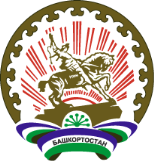 РЕСПУБЛИКА БАШКОРТОСТАНСОВЕТ ГОРОДСКОГО ОКРУГАГОРОД ОКТЯБРЬСКИЙ452620, город Октябрьский, улица Чапаева, 23             Ҡарар              РешениеО внесении изменений в местные нормативы градостроительного проектирования городского округа город Октябрьский Республики Башкортостан, утвержденные решением Совета городского округа город Октябрьский Республики Башкортостан от 23.11.2017 №144О внесении изменений в местные нормативы градостроительного проектирования городского округа город Октябрьский Республики Башкортостан, утвержденные решением Совета городского округа город Октябрьский Республики Башкортостан от 23.11.2017 №144Назначение площадкиУдельные размеры площадок1) зеленые насаждения кв.м/чел32) детские игровые площадки (площадки для игр детей дошкольного и младшего школьного возраста), кв. м/чел0,73) площадки для занятий физкультурой взрослого населения, кв. м/чел1,04) площадки отдыха взрослого населения, кв. м/чел0,25) площадки для хозяйственных целей (контейнерные площадки для сбора ТКО и крупногабаритного мусора), кв. м/чел0,066) площадки для выгула собак, кв. м/чел0,17) стоянки автомобилейсогласно подразделу 3.5.5Наименование вида ОМЗПредельное значение расчетного показателяПредельное значение расчетного показателяПредельное значение расчетного показателяНаименование вида ОМЗТип и вид расчетного показателяНаименование расчетного показателя, единица измеренияПредельное значение расчетного показателя1. Дошкольные образовательные организациирасчетный показатель максимально допустимого уровня территориальной доступностипешеходная доступность, м300 – многоэтажная застройка1. Дошкольные образовательные организациирасчетный показатель максимально допустимого уровня территориальной доступностипешеходная доступность, м500 – малоэтажная застройка2. Общеобразовательные организациирасчетный показатель максимально допустимого уровня территориальной доступностипешеходная доступность, м500 – многоэтажная застройка2. Общеобразовательные организациирасчетный показатель максимально допустимого уровня территориальной доступностипешеходная доступность, м750 – малоэтажная застройка2. Общеобразовательные организациирасчетный показатель максимально допустимого уровня территориальной доступноститранспортная доступность, минутдля учащихся начальной школы – 15 (в одну сторону)2. Общеобразовательные организациирасчетный показатель максимально допустимого уровня территориальной доступноститранспортная доступность, минутдля учащихся средней и старшей школы – не более 50 (в одну сторону)3. Организации дополнительного образованиярасчетный показатель максимально допустимого уровня территориальной доступноститранспортная доступность, минут30 (в одну сторону)4. Физкультурно-спортивные залы, плавательные бассейнырасчетный показатель максимально допустимого уровня территориальной доступностипешеходная доступность, м15005. Лечебно-профилактические медицинские организации, оказывающие медицинскую помощь в амбулаторных условияхрасчетный показатель максимально допустимого уровня территориальной доступноститранспортная доступность, минут306. Лечебно-профилактические медицинские организации, оказывающие медицинскую помощь в стационарных условиях, медицинские организации скорой медицинской помощирасчетный показатель максимально допустимого уровня территориальной доступностине нормируется7. Аптекирасчетный показатель максимально допустимого уровня территориальной доступностипешеходная доступность, ммногоэтажная и среднеэтажная жилая застройка – 500м;7. Аптекирасчетный показатель максимально допустимого уровня территориальной доступностипешеходная доступность, ммалоэтажная застройка – 800м7. Аптекирасчетный показатель максимально допустимого уровня территориальной доступноститранспортная доступность, минут308. Помещения для культурно-досуговой деятельностирасчетный показатель максимально допустимого уровня территориальной доступностипешеходная доступность, ммногоэтажная и среднеэтажная жилая застройка – 500;индивидуальная и малоэтажная жилая застройка – 800;9. Кинотеатрырасчетный показатель максимально допустимого уровня территориальной доступноститранспортная доступность, минут3010. Помещения для физкультурных занятий и тренировокрасчетный показатель максимально допустимого уровня территориальной доступностипешеходная доступность, ммногоэтажная и среднеэтажная жилая застройка – 500;индивидуальная и малоэтажная жилая застройка – 800;11. Предприятия торговли (магазины, торговые центры, торговые комплексы)расчетный показатель максимально допустимого уровня территориальной доступностипешеходная доступность, ммногоэтажная и среднеэтажная жилая застройка – 500;индивидуальная и малоэтажная жилая застройка – 800;12. Предприятия общественного питаниярасчетный показатель максимально допустимого уровня территориальной доступностипешеходная доступность, ммногоэтажная и среднеэтажная жилая застройка – 500;индивидуальная и малоэтажная жилая застройка – 800;13. Предприятия бытового обслуживаниярасчетный показатель максимально допустимого уровня территориальной доступностипешеходная доступность, ммногоэтажная и среднеэтажная жилая застройка – 500;индивидуальная и малоэтажная жилая застройка – 800;14. Прачечные, химчисткирасчетный показатель максимально допустимого уровня территориальной доступностине нормируется15. Банирасчетный показатель максимально допустимого уровня территориальной доступностине нормируется16. Отделения банковрасчетный показатель максимально допустимого уровня территориальной доступноститранспортная доступность, минутв пределах транспортной доступности17. Отделения и филиалы сберегательного банкарасчетный показатель максимально допустимого уровня территориальной доступностипешеходная доступность, ммногоэтажная и среднеэтажная жилая застройка – 500;индивидуальная и малоэтажная жилая застройка – 800;18. Отделения почтовой связирасчетный показатель максимально допустимого уровня территориальной доступностипешеходная доступность, ммногоэтажная и среднеэтажная жилая застройка – 500;индивидуальная и малоэтажная жилая застройка – 800;Наименование категории объектовОбъектыРасчетная единица, в отношении которой устанавливается нормативНорматив накопления твердых коммунальных отходовНорматив накопления твердых коммунальных отходовНаименование категории объектовОбъектыРасчетная единица, в отношении которой устанавливается нормативкг/годм3/123451. Домовладениямногоквартирные домана 1 человека235,61,921. Домовладениямногоквартирные домана 1 человекав том числе крупногабаритные отходыв том числе крупногабаритные отходы1. Домовладенияиндивидуальное жильена 1 человека298,91,951. Домовладенияиндивидуальное жильена 1 человекав том числе крупногабаритные отходыв том числе крупногабаритные отходы2. Предприятия торговлипродовольственные магазинына 1 м2 общей площади95,690,822. Предприятия торговлипромтоварные магазинына 1 м2 общей площади62,080,682. Предприятия торговлирынки промтоварные и смешанныена 1 м2 общей площади10,10,082. Предприятия торговлипавильонына 1 м2 общей площади41,40,373. Административные здания, учреждения, конторыадминистративные и другие учреждения, конторына 1 сотрудника (работника)124,71,513. Административные здания, учреждения, конторыбанки, финансовые учрежденияна 1 сотрудника (работника)121,21,803. Административные здания, учреждения, конторыотделения связина 1 м2 площади7,80,054. Дошкольные и учебные заведениядошкольные образовательные учрежденияна 1 ребенка67,70,604. Дошкольные и учебные заведенияобщеобразовательные учрежденияна 1 учащегося49,80,374. Дошкольные и учебные заведенияучреждения начального и среднего профессионального образования, высшего профессионального и послевузовского образованияна 1 учащегося34,80,304. Дошкольные и учебные заведениядетские дома, интернатына 1 учащегося267,71,355. Предприятия транспортной инфраструктурыавтозаправочные станциина 1 машино-место435,26,605. Предприятия транспортной инфраструктурыгаражи, автостоянки закрытого типана 1 машино-место90,90,805. Предприятия транспортной инфраструктурыавтомастерские, шиномонтажные мастерские, станции технического обслуживанияна 1 машино-место1639,512,905. Предприятия транспортной инфраструктурыжелезнодорожные автовокзалы, автовокзалы, аэропорты, речные портына 1 пассажира33,10,285. Предприятия транспортной инфраструктурыавтомойкина 1 машино-место1537,417,605. Предприятия транспортной инфраструктурыавтостоянки и парковкина 1 машино-место157,81,206. Культурно-развлекательные, спортивные учрежденияклубы, кинотеатры, концертные залы, театры, циркна 1 место82,90,606. Культурно-развлекательные, спортивные учрежденияспортивные клубы, центры, комплексына 1 место72,50,366. Культурно-развлекательные, спортивные учрежденияспортивные арены, стадионына 1 место22,30,226. Культурно-развлекательные, спортивные учрежденияпансионаты, дома отдыха, туристические базы, санаториина 1 место217,62,107. Предприятия общественного питаниякафе, рестораны, бары, закусочные, столовыена 1 место287,72,408. Предприятия службы бытаобщежитияна 1 место195,21,508. Предприятия службы бытагостиницына 1 место163,92,008. Предприятия службы бытабани, саунына 1 место172,12,608. Предприятия службы бытахимчистки и прачечныена 1м2 общей площади23,80,308. Предприятия службы бытаремонт и пошив одеждына 1м2 общей площади128,60,329. Предприятия в сфере похоронных услугкладбищана 1 место1,70,029. Предприятия в сфере похоронных услугорганизации, оказывающие ритуальные услугина 1м2 общей площади49,30,5010. Садоводческие кооперативы, садово-огороднические товарищества10. Садоводческие кооперативы, садово-огороднические товариществана 1 участника (члена)66,810,78№ п/пНаименование вида ОМЗНаименование расчетного показателя ОМЗ, единица измеренияПредельные значения расчетных показателейПредельные значения расчетных показателейВ области обращения с отходами производства и потребленияВ области обращения с отходами производства и потребленияВ области обращения с отходами производства и потребленияВ области обращения с отходами производства и потребленияВ области обращения с отходами производства и потребления1Объекты обработки, обезвреживания, утилизации и захоронения отходов производства и потребленияразмер земельных участков, занятых под объектами обработки, обезвреживания, утилизации и захоронения отходов производства и потребления, га/1 тыс. тонн в годобъекты обработки и утилизации отходов производства и потребления0,051Объекты обработки, обезвреживания, утилизации и захоронения отходов производства и потребленияразмер земельных участков, занятых под объектами обработки, обезвреживания, утилизации и захоронения отходов производства и потребления, га/1 тыс. тонн в годполигоны (кроме полигонов по обезвреживанию и захоронению токсичных промышленных отходов)0,021Объекты обработки, обезвреживания, утилизации и захоронения отходов производства и потребленияразмер земельных участков, занятых под объектами обработки, обезвреживания, утилизации и захоронения отходов производства и потребления, га/1 тыс. тонн в годполя компостирования0,5-11Объекты обработки, обезвреживания, утилизации и захоронения отходов производства и потребленияразмер земельных участков, занятых под объектами обработки, обезвреживания, утилизации и захоронения отходов производства и потребления, га/1 тыс. тонн в годполя ассенизации2-41Объекты обработки, обезвреживания, утилизации и захоронения отходов производства и потребленияразмер земельных участков, занятых под объектами обработки, обезвреживания, утилизации и захоронения отходов производства и потребления, га/1 тыс. тонн в годсливные станции0,021Объекты обработки, обезвреживания, утилизации и захоронения отходов производства и потребленияразмер земельных участков, занятых под объектами обработки, обезвреживания, утилизации и захоронения отходов производства и потребления, га/1 тыс. тонн в годполя складирования и захоронения обезвреженных осадков (по сухому веществу)0,31Объекты обработки, обезвреживания, утилизации и захоронения отходов производства и потребленияразмер земельных участков, занятых под объектами обработки, обезвреживания, утилизации и захоронения отходов производства и потребления, га/1 тыс. тонн в годмусороперерабатывающие объекты мощностью, тыс. т в год:1Объекты обработки, обезвреживания, утилизации и захоронения отходов производства и потребленияразмер земельных участков, занятых под объектами обработки, обезвреживания, утилизации и захоронения отходов производства и потребления, га/1 тыс. тонн в года) до 400,051Объекты обработки, обезвреживания, утилизации и захоронения отходов производства и потребленияразмер земельных участков, занятых под объектами обработки, обезвреживания, утилизации и захоронения отходов производства и потребления, га/1 тыс. тонн в годб) свыше 400,052Предприятия по утилизации промышленных отходовплотность застройки предприятия, %30303Предприятия по обезвреживанию токсичных промышленных отходов мощностью 100 тыс. т и более отходов в годминимальные расстояния, мдо жилой застройки, ландшафтно-рекреационных зон, зон отдыха, территорий санаториев, домов отдыха, садоводческих товариществ, дачных и садово-огородных участков, спортивных сооружений, детских площадок, образовательных и детских организаций, лечебно-профилактических и оздоровительных организаций10003Предприятия по обезвреживанию токсичных промышленных отходов мощностью 100 тыс. т и более отходов в годминимальные расстояния, мдо жилой застройки, ландшафтно-рекреационных зон, зон отдыха, территорий санаториев, домов отдыха, садоводческих товариществ, дачных и садово-огородных участков, спортивных сооружений, детских площадок, образовательных и детских организаций, лечебно-профилактических и оздоровительных организаций5003Предприятия по обезвреживанию токсичных промышленных отходов мощностью менее 100 тыс. т отходов в годрасчетный показатель максимально допустимого уровня территориальной доступностине нормируетсяне нормируется4Участки захоронения токсичных промышленных отходовразмер земельного участка, кв. мне регламентируетсяне регламентируется4Участки захоронения токсичных промышленных отходовмощность, тыс. тоннопределяется количеством токсичных отходов, которое может быть принято на полигон в течение одного годаопределяется количеством токсичных отходов, которое может быть принято на полигон в течение одного года4Участки захоронения токсичных промышленных отходовминимальные расстояния, мдо населенных пунктов и открытых водоемов, а также до объектов, используемых в культурно-оздоровительных целях30004Участки захоронения токсичных промышленных отходовминимальные расстояния, мдо сельскохозяйственных угодий, автомобильных и железных дорог общей сети2004Участки захоронения токсичных промышленных отходовминимальные расстояния, мдо границ леса и лесопосадок, не предназначенных для использования в рекреационных целях504Участки захоронения токсичных промышленных отходоврасчетный показатель максимально допустимого уровня территориальной доступностине нормируетсяне нормируется5Скотомогильники (биотермические ямы)размер земельного участка, кв. мне менее 600не менее 6005Скотомогильники (биотермические ямы)минимальные расстояния от скотомогильника (биотермической ямы), мдо жилых, общественных зданий, животноводческих ферм (комплексов)10005Скотомогильники (биотермические ямы)минимальные расстояния от скотомогильника (биотермической ямы), мдо автомобильных, железных дорог3005Скотомогильники (биотермические ямы)минимальные расстояния от скотомогильника (биотермической ямы), мдо скотопрогонов и пастбищ2005Скотомогильники (биотермические ямы)расчетный показатель максимально допустимого уровня территориальной доступностине нормируетсяне нормируется6Установки термической утилизации биологических отходовминимальные расстояния, мдо жилых, общественных зданий, животноводческих ферм (комплексов)10006Установки термической утилизации биологических отходоврасчетный показатель максимально допустимого уровня территориальной доступностине нормируетсяне нормируетсяНаименование объектаПлощади земельных участков на 1000т ТКО, гаРазмеры санитарно-защитных зон, метровМусоросортировочные объекты мощность от 40 тысяч т/год0,051000Мусоросортировочные станции мощность до 40 тысяч т/год0,05500Центральная база по сбору утильсырья0,04300Участок компостирования отходов без навоза и фекалий0,5-1300Мусороперегрузочная станция0,04100База районного значения для сбора утильсырья0,04100Вид объекта регионального значенияРазмер земельного участка, кв. мЭлектроподстанции от 35 кВ до 220 кВНе более 15000Мачтовые подстанции мощностью от 25 до 250 кВАНе более 50Комплектные подстанции с одним трансформатором мощностью от 25 до 630 кВАНе более 50Комплектные подстанции с двумя трансформаторами мощностью от 160 до 630 кВАНе более 80Трансформаторные подстанции с двумя трансформаторами закрытого типа мощностью от 160 до 630 кВАНе более 150Распределительные пункты наружной установкиНе более 250Распределительные пункты закрытого типаНе более 200Секционирующие пунктыНе более 80Переходные пункты двухцепной кабельной линии 110 - 220 кВ закрытого типа:Не требуетсяМалогабаритные открытые с использованием переходных опорНе более 200Отдельно стоящие (для ВЛ 110 кВ для ВЛ 220 кВ)Не более 600Тип жилого дома по уровню комфортаХранение автотранспорта, машино-мест на квартируБизнес-класс2,0Стандартное жилье1,2Муниципальное1,0Специализированное0,7Класс (тип) автомобиляГабариты, мм, не болееГабариты, мм, не болееГабариты, мм, не болееМинимальный радиус, ммКласс (тип) автомобиляДлина LШирина BВысота HМинимальный радиус, ммМалый3700160017005500Средний4300170018006000Большой5160199519706200Микроавтобусы5500238023006900Мототранспорт2700100015002700ОбъектыРасчетная единицаВместимость объектаПлощадь участка на объект, га1. Многоэтажные гаражи для легковых таксомоторов и базы проката легковых автомобилейТаксомотор, автомобиль проката1000,51. Многоэтажные гаражи для легковых таксомоторов и базы проката легковых автомобилейТаксомотор, автомобиль проката3001,21. Многоэтажные гаражи для легковых таксомоторов и базы проката легковых автомобилейТаксомотор, автомобиль проката5001,61. Многоэтажные гаражи для легковых таксомоторов и базы проката легковых автомобилейТаксомотор, автомобиль проката8002,11. Многоэтажные гаражи для легковых таксомоторов и базы проката легковых автомобилейТаксомотор, автомобиль проката10002,32. Гаражи грузовых автомобилейАвтомобиль1002,02. Гаражи грузовых автомобилейАвтомобиль2003,52. Гаражи грузовых автомобилейАвтомобиль3004,52. Гаражи грузовых автомобилейАвтомобиль5006,03. Трамвайные депо:без ремонтных мастерскихВагон1006,03. Трамвайные депо:без ремонтных мастерскихВагон1507,53. Трамвайные депо:без ремонтных мастерскихВагон2008,0с ремонтными мастерскимиВагон1006,54. Троллейбусные парки без ремонтных мастерскихМашина1003,54. Троллейбусные парки без ремонтных мастерскихМашина2006То же, с ремонтными мастерскимиМашина1005,05. Автобусные парки (гаражи)Машина1002,35. Автобусные парки (гаражи)Машина2003,55. Автобусные парки (гаражи)Машина3004,55. Автобусные парки (гаражи)Машина5006,5Объекты, до которых исчисляется разрывРасстояние, мРасстояние, мРасстояние, мРасстояние, мРасстояние, мОбъекты, до которых исчисляется разрывОткрытые автостоянки и паркинги вместимостью, машино-местОткрытые автостоянки и паркинги вместимостью, машино-местОткрытые автостоянки и паркинги вместимостью, машино-местОткрытые автостоянки и паркинги вместимостью, машино-местОткрытые автостоянки и паркинги вместимостью, машино-местОбъекты, до которых исчисляется разрыв10 и менее11-5051-100101-300свыше 3001. Фасады жилых домов и торцы с окнами10152535502. Торцы жилых домов без окон10101525353. Территории школ, детских учреждений, ПТУ, техникумов, площадок для отдыха, игр и спорта, детских25505050504. Территории лечебных учреждений стационарного типа, открытые спортивные сооружения общего пользования, места отдыха населения (сады, скверы, парки)2550по расчетампо расчетампо расчетамСтепень огнестойкости зданияКласс конструктивной пожарной опасностиМинимальные расстояния при степени огнестойкости и классе конструктивной пожарной опасности жилых и общественных зданий, мМинимальные расстояния при степени огнестойкости и классе конструктивной пожарной опасности жилых и общественных зданий, мМинимальные расстояния при степени огнестойкости и классе конструктивной пожарной опасности жилых и общественных зданий, мМинимальные расстояния при степени огнестойкости и классе конструктивной пожарной опасности жилых и общественных зданий, мСтепень огнестойкости зданияКласс конструктивной пожарной опасностиI, II, IIIC0II, IIIC1IVС0, С1IV, VС2, С3Жилые и общественныеI, II, IIIС068810II, IIIС18101012IVС0, С18101012IV, VС2, С310121215Производственные и складскиеI, II, IIIС010121212II, IIIС112121212IVС0, С112121215IV, VС2, С315151518Наименование объекта, до которого определяется расстояниеРасстояние от АЗС, мРасстояние от АЗС, мНаименование объекта, до которого определяется расстояниеТип АТип БПроизводственные и складские здания и сооружения, административно-бытовые здания и сооружения промышленных организаций (за исключением 10 и 11)3030Лесничества (лесопарки) с лесными насаждениями:хвойных и смешанных пород5040лиственных пород2015Здания и сооружения классов функциональной пожарной опасности Ф1 - Ф4 (за исключением 1)10050Места массового пребывания людей100100Индивидуальные гаражи и открытые стоянки для автомобилей4030Торговые киоски5050Автомобильные дороги общей сети (край проезжей части):I, II и III категории2520IV и V категории1512Железные дороги общей сети (до подошвы насыпи или бровки выемки)3030Очистные канализационные сооружения и насосные станции, не относящиеся к АЗС4030Наружные установки категорий АН, БН, ГН, здания и сооружения с наличием радиоактивных и вредных веществ I и II классов опасности по ГОСТ 12.1.007100100Линии электропередач, электроподстанции (в том числе трансформаторные подстанции)100100Склады (вне зданий): лесных материалов, торфа, волокнистых горючих веществ, сена, соломы, а также участки открытого залегания торфа5035Наименование вида ОРЗЕдиница измеренияЗначение расчетного показателяЗначение расчетного показателяЗначение расчетного показателяЗначение расчетного показателяЗначение расчетного показателяЗначение расчетного показателяЗначение расчетного показателяЗначение расчетного показателяЗначение расчетного показателяЗначение расчетного показателяЗначение расчетного показателяЗначение расчетного показателяЗначение расчетного показателяЗначение расчетного показателяЗначение расчетного показателяЗначение расчетного показателяЗначение расчетного показателяЗначение расчетного показателяЗначение расчетного показателяЗначение расчетного показателяВ области образованияВ области образованияВ области образованияВ области образованияВ области образованияВ области образованияВ области образованияВ области образованияВ области образованияВ области образованияВ области образованияВ области образованияВ области образованияВ области образованияВ области образованияВ области образованияВ области образованияВ области образованияВ области образованияВ области образованияВ области образованияВ области образования1. Дошкольные образовательные организацииуровень обеспеченности, место70% охват от общего числа детей в возрасте от 1 до 7 лет;35 мест на 1 тыс. человек общей численности населения70% охват от общего числа детей в возрасте от 1 до 7 лет;35 мест на 1 тыс. человек общей численности населения70% охват от общего числа детей в возрасте от 1 до 7 лет;35 мест на 1 тыс. человек общей численности населения70% охват от общего числа детей в возрасте от 1 до 7 лет;35 мест на 1 тыс. человек общей численности населения70% охват от общего числа детей в возрасте от 1 до 7 лет;35 мест на 1 тыс. человек общей численности населения70% охват от общего числа детей в возрасте от 1 до 7 лет;35 мест на 1 тыс. человек общей численности населения70% охват от общего числа детей в возрасте от 1 до 7 лет;35 мест на 1 тыс. человек общей численности населения70% охват от общего числа детей в возрасте от 1 до 7 лет;35 мест на 1 тыс. человек общей численности населения70% охват от общего числа детей в возрасте от 1 до 7 лет;35 мест на 1 тыс. человек общей численности населения70% охват от общего числа детей в возрасте от 1 до 7 лет;35 мест на 1 тыс. человек общей численности населения70% охват от общего числа детей в возрасте от 1 до 7 лет;35 мест на 1 тыс. человек общей численности населения70% охват от общего числа детей в возрасте от 1 до 7 лет;35 мест на 1 тыс. человек общей численности населения70% охват от общего числа детей в возрасте от 1 до 7 лет;35 мест на 1 тыс. человек общей численности населения70% охват от общего числа детей в возрасте от 1 до 7 лет;35 мест на 1 тыс. человек общей численности населения70% охват от общего числа детей в возрасте от 1 до 7 лет;35 мест на 1 тыс. человек общей численности населения70% охват от общего числа детей в возрасте от 1 до 7 лет;35 мест на 1 тыс. человек общей численности населения70% охват от общего числа детей в возрасте от 1 до 7 лет;35 мест на 1 тыс. человек общей численности населения70% охват от общего числа детей в возрасте от 1 до 7 лет;35 мест на 1 тыс. человек общей численности населения70% охват от общего числа детей в возрасте от 1 до 7 лет;35 мест на 1 тыс. человек общей численности населения70% охват от общего числа детей в возрасте от 1 до 7 лет;35 мест на 1 тыс. человек общей численности населения1. Дошкольные образовательные организацииразмер земельного участка кв.м/местомощность, местмощность, местмощность, местмощность, местмощность, местмощность, местмощность, местобеспеченность, кв.м/местообеспеченность, кв.м/местообеспеченность, кв.м/местообеспеченность, кв.м/местообеспеченность, кв.м/местообеспеченность, кв.м/местообеспеченность, кв.м/местообеспеченность, кв.м/местообеспеченность, кв.м/местообеспеченность, кв.м/местообеспеченность, кв.м/местообеспеченность, кв.м/местообеспеченность, кв.м/место1. Дошкольные образовательные организацииразмер земельного участка кв.м/местодо 100до 100до 100до 100до 100до 100до 100444444444444444444444444441. Дошкольные образовательные организацииразмер земельного участка кв.м/местосвыше 100свыше 100свыше 100свыше 100свыше 100свыше 100свыше 100383838383838383838383838381. Дошкольные образовательные организацииразмер земельного участка кв.м/местов комплексе дошкольных образовательных организаций свыше 500в комплексе дошкольных образовательных организаций свыше 500в комплексе дошкольных образовательных организаций свыше 500в комплексе дошкольных образовательных организаций свыше 500в комплексе дошкольных образовательных организаций свыше 500в комплексе дошкольных образовательных организаций свыше 500в комплексе дошкольных образовательных организаций свыше 500303030303030303030303030301. Дошкольные образовательные организацииразмер земельного участка кв.м/месторазмер групповой площадки для детей ясельного возрастаразмер групповой площадки для детей ясельного возрастаразмер групповой площадки для детей ясельного возрастаразмер групповой площадки для детей ясельного возрастаразмер групповой площадки для детей ясельного возрастаразмер групповой площадки для детей ясельного возрастаразмер групповой площадки для детей ясельного возраста77777777777771. Дошкольные образовательные организациирасчет по демографии с учетом уровня обеспеченности детей дошкольными учреждениями для ориентировочных расчетов – 53 места;в том числе специализированные для ослабленных детей – 2 места.расчет по демографии с учетом уровня обеспеченности детей дошкольными учреждениями для ориентировочных расчетов – 53 места;в том числе специализированные для ослабленных детей – 2 места.расчет по демографии с учетом уровня обеспеченности детей дошкольными учреждениями для ориентировочных расчетов – 53 места;в том числе специализированные для ослабленных детей – 2 места.расчет по демографии с учетом уровня обеспеченности детей дошкольными учреждениями для ориентировочных расчетов – 53 места;в том числе специализированные для ослабленных детей – 2 места.расчет по демографии с учетом уровня обеспеченности детей дошкольными учреждениями для ориентировочных расчетов – 53 места;в том числе специализированные для ослабленных детей – 2 места.расчет по демографии с учетом уровня обеспеченности детей дошкольными учреждениями для ориентировочных расчетов – 53 места;в том числе специализированные для ослабленных детей – 2 места.расчет по демографии с учетом уровня обеспеченности детей дошкольными учреждениями для ориентировочных расчетов – 53 места;в том числе специализированные для ослабленных детей – 2 места.расчет по демографии с учетом уровня обеспеченности детей дошкольными учреждениями для ориентировочных расчетов – 53 места;в том числе специализированные для ослабленных детей – 2 места.расчет по демографии с учетом уровня обеспеченности детей дошкольными учреждениями для ориентировочных расчетов – 53 места;в том числе специализированные для ослабленных детей – 2 места.расчет по демографии с учетом уровня обеспеченности детей дошкольными учреждениями для ориентировочных расчетов – 53 места;в том числе специализированные для ослабленных детей – 2 места.расчет по демографии с учетом уровня обеспеченности детей дошкольными учреждениями для ориентировочных расчетов – 53 места;в том числе специализированные для ослабленных детей – 2 места.расчет по демографии с учетом уровня обеспеченности детей дошкольными учреждениями для ориентировочных расчетов – 53 места;в том числе специализированные для ослабленных детей – 2 места.расчет по демографии с учетом уровня обеспеченности детей дошкольными учреждениями для ориентировочных расчетов – 53 места;в том числе специализированные для ослабленных детей – 2 места.расчет по демографии с учетом уровня обеспеченности детей дошкольными учреждениями для ориентировочных расчетов – 53 места;в том числе специализированные для ослабленных детей – 2 места.расчет по демографии с учетом уровня обеспеченности детей дошкольными учреждениями для ориентировочных расчетов – 53 места;в том числе специализированные для ослабленных детей – 2 места.расчет по демографии с учетом уровня обеспеченности детей дошкольными учреждениями для ориентировочных расчетов – 53 места;в том числе специализированные для ослабленных детей – 2 места.расчет по демографии с учетом уровня обеспеченности детей дошкольными учреждениями для ориентировочных расчетов – 53 места;в том числе специализированные для ослабленных детей – 2 места.расчет по демографии с учетом уровня обеспеченности детей дошкольными учреждениями для ориентировочных расчетов – 53 места;в том числе специализированные для ослабленных детей – 2 места.расчет по демографии с учетом уровня обеспеченности детей дошкольными учреждениями для ориентировочных расчетов – 53 места;в том числе специализированные для ослабленных детей – 2 места.расчет по демографии с учетом уровня обеспеченности детей дошкольными учреждениями для ориентировочных расчетов – 53 места;в том числе специализированные для ослабленных детей – 2 места.расчет по демографии с учетом уровня обеспеченности детей дошкольными учреждениями для ориентировочных расчетов – 53 места;в том числе специализированные для ослабленных детей – 2 места.2. Образовательные организации высшего образования и их общежитияуровень обеспеченности, студент570 на 10 тыс. человек570 на 10 тыс. человек570 на 10 тыс. человек570 на 10 тыс. человек570 на 10 тыс. человек570 на 10 тыс. человек570 на 10 тыс. человек570 на 10 тыс. человек570 на 10 тыс. человек570 на 10 тыс. человек570 на 10 тыс. человек570 на 10 тыс. человек570 на 10 тыс. человек570 на 10 тыс. человек570 на 10 тыс. человек570 на 10 тыс. человек570 на 10 тыс. человек570 на 10 тыс. человек570 на 10 тыс. человек570 на 10 тыс. человек2. Образовательные организации высшего образования и их общежитияразмер земельного участка, га/1000 местобразовательные организации высшего образованияобразовательные организации высшего образованияуниверситеты, технические вузыуниверситеты, технические вузыуниверситеты, технические вузысельскохозяйственныесельскохозяйственныесельскохозяйственныесельскохозяйственныесельскохозяйственныесельскохозяйственныесельскохозяйственныесельскохозяйственныесельскохозяйственныемедицинские, фармацевтическиемедицинские, фармацевтическиеэкономические, педагогические, культуры, искусства, архитектурыэкономические, педагогические, культуры, искусства, архитектурыэкономические, педагогические, культуры, искусства, архитектурыэкономические, педагогические, культуры, искусства, архитектуры2. Образовательные организации высшего образования и их общежитияразмер земельного участка, га/1000 местучебной зоныучебной зоны4445555555553322222. Образовательные организации высшего образования и их общежитияразмер земельного участка, га/1000 местспортивной зоныспортивной зоны1111111111111111112. Образовательные организации высшего образования и их общежитияразмер земельного участка, га/1000 местзоны студенческих общежитийзоны студенческих общежитий1,51,51,51,51,51,51,51,51,51,51,51,51,51,51,51,51,51,53. Профессиональные организации и их общежитияуровень обеспеченности, студент270 на 10 тыс. человек270 на 10 тыс. человек270 на 10 тыс. человек270 на 10 тыс. человек270 на 10 тыс. человек270 на 10 тыс. человек270 на 10 тыс. человек270 на 10 тыс. человек270 на 10 тыс. человек270 на 10 тыс. человек270 на 10 тыс. человек270 на 10 тыс. человек270 на 10 тыс. человек270 на 10 тыс. человек270 на 10 тыс. человек270 на 10 тыс. человек270 на 10 тыс. человек270 на 10 тыс. человек270 на 10 тыс. человек270 на 10 тыс. человек3. Профессиональные организации и их общежитияразмер земельного участка, кв.м/местопри вместимости, местпри вместимости, местпри вместимости, местпри вместимости, местдо 300до 300от 300 до 900от 300 до 900от 300 до 900от 300 до 900от 300 до 900от 300 до 900от 300 до 900от 300 до 900от 300 до 900от 300 до 900от 300 до 900от 300 до 900от 900 до 1600от 900 до 16003. Профессиональные организации и их общежитияразмер земельного участка, кв.м/местоучебной зоныучебной зоныучебной зоныучебной зоны757550505050505050505050505030303. Профессиональные организации и их общежитияразмер земельного участка, кв.м/местозоны студенческих общежитийзоны студенческих общежитийзоны студенческих общежитийзоны студенческих общежитий151515151515151515151515151515154. Общеобразовательные организацииуровень обеспеченности, обучающиеся100% охват от общего числа детей в возрасте от 7 до 16 лет начальным общим и основным общим образованием, до 75% охват от общего числа детей в возрасте от 16 до 18 лет средним общим образованием;100 учащихся на 1 тыс. человек общей численности населения100% охват от общего числа детей в возрасте от 7 до 16 лет начальным общим и основным общим образованием, до 75% охват от общего числа детей в возрасте от 16 до 18 лет средним общим образованием;100 учащихся на 1 тыс. человек общей численности населения100% охват от общего числа детей в возрасте от 7 до 16 лет начальным общим и основным общим образованием, до 75% охват от общего числа детей в возрасте от 16 до 18 лет средним общим образованием;100 учащихся на 1 тыс. человек общей численности населения100% охват от общего числа детей в возрасте от 7 до 16 лет начальным общим и основным общим образованием, до 75% охват от общего числа детей в возрасте от 16 до 18 лет средним общим образованием;100 учащихся на 1 тыс. человек общей численности населения100% охват от общего числа детей в возрасте от 7 до 16 лет начальным общим и основным общим образованием, до 75% охват от общего числа детей в возрасте от 16 до 18 лет средним общим образованием;100 учащихся на 1 тыс. человек общей численности населения100% охват от общего числа детей в возрасте от 7 до 16 лет начальным общим и основным общим образованием, до 75% охват от общего числа детей в возрасте от 16 до 18 лет средним общим образованием;100 учащихся на 1 тыс. человек общей численности населения100% охват от общего числа детей в возрасте от 7 до 16 лет начальным общим и основным общим образованием, до 75% охват от общего числа детей в возрасте от 16 до 18 лет средним общим образованием;100 учащихся на 1 тыс. человек общей численности населения100% охват от общего числа детей в возрасте от 7 до 16 лет начальным общим и основным общим образованием, до 75% охват от общего числа детей в возрасте от 16 до 18 лет средним общим образованием;100 учащихся на 1 тыс. человек общей численности населения100% охват от общего числа детей в возрасте от 7 до 16 лет начальным общим и основным общим образованием, до 75% охват от общего числа детей в возрасте от 16 до 18 лет средним общим образованием;100 учащихся на 1 тыс. человек общей численности населения100% охват от общего числа детей в возрасте от 7 до 16 лет начальным общим и основным общим образованием, до 75% охват от общего числа детей в возрасте от 16 до 18 лет средним общим образованием;100 учащихся на 1 тыс. человек общей численности населения100% охват от общего числа детей в возрасте от 7 до 16 лет начальным общим и основным общим образованием, до 75% охват от общего числа детей в возрасте от 16 до 18 лет средним общим образованием;100 учащихся на 1 тыс. человек общей численности населения100% охват от общего числа детей в возрасте от 7 до 16 лет начальным общим и основным общим образованием, до 75% охват от общего числа детей в возрасте от 16 до 18 лет средним общим образованием;100 учащихся на 1 тыс. человек общей численности населения100% охват от общего числа детей в возрасте от 7 до 16 лет начальным общим и основным общим образованием, до 75% охват от общего числа детей в возрасте от 16 до 18 лет средним общим образованием;100 учащихся на 1 тыс. человек общей численности населения100% охват от общего числа детей в возрасте от 7 до 16 лет начальным общим и основным общим образованием, до 75% охват от общего числа детей в возрасте от 16 до 18 лет средним общим образованием;100 учащихся на 1 тыс. человек общей численности населения100% охват от общего числа детей в возрасте от 7 до 16 лет начальным общим и основным общим образованием, до 75% охват от общего числа детей в возрасте от 16 до 18 лет средним общим образованием;100 учащихся на 1 тыс. человек общей численности населения100% охват от общего числа детей в возрасте от 7 до 16 лет начальным общим и основным общим образованием, до 75% охват от общего числа детей в возрасте от 16 до 18 лет средним общим образованием;100 учащихся на 1 тыс. человек общей численности населения100% охват от общего числа детей в возрасте от 7 до 16 лет начальным общим и основным общим образованием, до 75% охват от общего числа детей в возрасте от 16 до 18 лет средним общим образованием;100 учащихся на 1 тыс. человек общей численности населения100% охват от общего числа детей в возрасте от 7 до 16 лет начальным общим и основным общим образованием, до 75% охват от общего числа детей в возрасте от 16 до 18 лет средним общим образованием;100 учащихся на 1 тыс. человек общей численности населения100% охват от общего числа детей в возрасте от 7 до 16 лет начальным общим и основным общим образованием, до 75% охват от общего числа детей в возрасте от 16 до 18 лет средним общим образованием;100 учащихся на 1 тыс. человек общей численности населения100% охват от общего числа детей в возрасте от 7 до 16 лет начальным общим и основным общим образованием, до 75% охват от общего числа детей в возрасте от 16 до 18 лет средним общим образованием;100 учащихся на 1 тыс. человек общей численности населения4. Общеобразовательные организацииразмер земельного участка, кв.м/учащийсямощность, местмощность, местмощность, местмощность, местмощность, местмощность, местмощность, местмощность, местмощность, местмощность, местмощность, местмощность, местобеспеченность, кв.м/учащийсяобеспеченность, кв.м/учащийсяобеспеченность, кв.м/учащийсяобеспеченность, кв.м/учащийсяобеспеченность, кв.м/учащийсяобеспеченность, кв.м/учащийсяобеспеченность, кв.м/учащийсяобеспеченность, кв.м/учащийся4. Общеобразовательные организацииразмер земельного участка, кв.м/учащийсяот 40 до 400от 40 до 400от 40 до 400от 40 до 400от 40 до 400от 40 до 400от 40 до 400от 40 до 400от 40 до 400от 40 до 400от 40 до 400от 40 до 40050505050505050504. Общеобразовательные организацииразмер земельного участка, кв.м/учащийсяот 400 до 500от 400 до 500от 400 до 500от 400 до 500от 400 до 500от 400 до 500от 400 до 500от 400 до 500от 400 до 500от 400 до 500от 400 до 500от 400 до 50060606060606060604. Общеобразовательные организацииразмер земельного участка, кв.м/учащийсяот 500 до 600от 500 до 600от 500 до 600от 500 до 600от 500 до 600от 500 до 600от 500 до 600от 500 до 600от 500 до 600от 500 до 600от 500 до 600от 500 до 60050505050505050504. Общеобразовательные организацииразмер земельного участка, кв.м/учащийсяот 600 до 800от 600 до 800от 600 до 800от 600 до 800от 600 до 800от 600 до 800от 600 до 800от 600 до 800от 600 до 800от 600 до 800от 600 до 800от 600 до 80040404040404040404. Общеобразовательные организацииразмер земельного участка, кв.м/учащийсяот 800 до 1100от 800 до 1100от 800 до 1100от 800 до 1100от 800 до 1100от 800 до 1100от 800 до 1100от 800 до 1100от 800 до 1100от 800 до 1100от 800 до 1100от 800 до 110033333333333333334. Общеобразовательные организацииразмер земельного участка, кв.м/учащийсяот 1100 до 1500от 1100 до 1500от 1100 до 1500от 1100 до 1500от 1100 до 1500от 1100 до 1500от 1100 до 1500от 1100 до 1500от 1100 до 1500от 1100 до 1500от 1100 до 1500от 1100 до 150021212121212121214. Общеобразовательные организацииразмер земельного участка, кв.м/учащийсяот 1500 до 2000от 1500 до 2000от 1500 до 2000от 1500 до 2000от 1500 до 2000от 1500 до 2000от 1500 до 2000от 1500 до 2000от 1500 до 2000от 1500 до 2000от 1500 до 2000от 1500 до 200017171717171717174. Общеобразовательные организацииразмер земельного участка, кв.м/учащийсясвыше 2000свыше 2000свыше 2000свыше 2000свыше 2000свыше 2000свыше 2000свыше 2000свыше 2000свыше 2000свыше 2000свыше 200016161616161616164. Общеобразовательные организациирасчет по демографии с учетом уровня охвата школьников для ориентировочных расчетов – 107 местрасчет по демографии с учетом уровня охвата школьников для ориентировочных расчетов – 107 местрасчет по демографии с учетом уровня охвата школьников для ориентировочных расчетов – 107 местрасчет по демографии с учетом уровня охвата школьников для ориентировочных расчетов – 107 местрасчет по демографии с учетом уровня охвата школьников для ориентировочных расчетов – 107 местрасчет по демографии с учетом уровня охвата школьников для ориентировочных расчетов – 107 местрасчет по демографии с учетом уровня охвата школьников для ориентировочных расчетов – 107 местрасчет по демографии с учетом уровня охвата школьников для ориентировочных расчетов – 107 местрасчет по демографии с учетом уровня охвата школьников для ориентировочных расчетов – 107 местрасчет по демографии с учетом уровня охвата школьников для ориентировочных расчетов – 107 местрасчет по демографии с учетом уровня охвата школьников для ориентировочных расчетов – 107 местрасчет по демографии с учетом уровня охвата школьников для ориентировочных расчетов – 107 местрасчет по демографии с учетом уровня охвата школьников для ориентировочных расчетов – 107 местрасчет по демографии с учетом уровня охвата школьников для ориентировочных расчетов – 107 местрасчет по демографии с учетом уровня охвата школьников для ориентировочных расчетов – 107 местрасчет по демографии с учетом уровня охвата школьников для ориентировочных расчетов – 107 местрасчет по демографии с учетом уровня охвата школьников для ориентировочных расчетов – 107 местрасчет по демографии с учетом уровня охвата школьников для ориентировочных расчетов – 107 местрасчет по демографии с учетом уровня охвата школьников для ориентировочных расчетов – 107 местрасчет по демографии с учетом уровня охвата школьников для ориентировочных расчетов – 107 местрасчет по демографии с учетом уровня охвата школьников для ориентировочных расчетов – 107 мест5. Организации дополнительного образованияуровень обеспеченности, объектпо заданию на проектированиепо заданию на проектированиепо заданию на проектированиепо заданию на проектированиепо заданию на проектированиепо заданию на проектированиепо заданию на проектированиепо заданию на проектированиепо заданию на проектированиепо заданию на проектированиепо заданию на проектированиепо заданию на проектированиепо заданию на проектированиепо заданию на проектированиепо заданию на проектированиепо заданию на проектированиепо заданию на проектированиепо заданию на проектированиепо заданию на проектированиепо заданию на проектирование5. Организации дополнительного образованияразмер земельного участка, кв.м/местовстроенныевстроенныевстроенныевстроенныевстроенныевстроенныевстроенныевстроенныевстроенныевстроенныевстроенныевстроенныеотдельно стоящиеотдельно стоящиеотдельно стоящиеотдельно стоящиеотдельно стоящиеотдельно стоящиеотдельно стоящиеотдельно стоящие5. Организации дополнительного образованияразмер земельного участка, кв.м/месторазмещаются на 1-х этажах жилых, общественных зданийразмещаются на 1-х этажах жилых, общественных зданийразмещаются на 1-х этажах жилых, общественных зданийразмещаются на 1-х этажах жилых, общественных зданийразмещаются на 1-х этажах жилых, общественных зданийразмещаются на 1-х этажах жилых, общественных зданийразмещаются на 1-х этажах жилых, общественных зданийразмещаются на 1-х этажах жилых, общественных зданийразмещаются на 1-х этажах жилых, общественных зданийразмещаются на 1-х этажах жилых, общественных зданийразмещаются на 1-х этажах жилых, общественных зданийразмещаются на 1-х этажах жилых, общественных зданий15 кв.м/место15 кв.м/место15 кв.м/место15 кв.м/место15 кв.м/место15 кв.м/место15 кв.м/место15 кв.м/место6. Организации дополнительного профессионального образованияуровень обеспеченности, объектпо заданию на проектированиепо заданию на проектированиепо заданию на проектированиепо заданию на проектированиепо заданию на проектированиепо заданию на проектированиепо заданию на проектированиепо заданию на проектированиепо заданию на проектированиепо заданию на проектированиепо заданию на проектированиепо заданию на проектированиепо заданию на проектированиепо заданию на проектированиепо заданию на проектированиепо заданию на проектированиепо заданию на проектированиепо заданию на проектированиепо заданию на проектированиепо заданию на проектирование6. Организации дополнительного профессионального образованияразмер земельного участка, га0,10,10,10,10,10,10,10,10,10,10,10,10,10,10,10,10,10,10,10,1В области здравоохраненияВ области здравоохраненияВ области здравоохраненияВ области здравоохраненияВ области здравоохраненияВ области здравоохраненияВ области здравоохраненияВ области здравоохраненияВ области здравоохраненияВ области здравоохраненияВ области здравоохраненияВ области здравоохраненияВ области здравоохраненияВ области здравоохраненияВ области здравоохраненияВ области здравоохраненияВ области здравоохраненияВ области здравоохраненияВ области здравоохраненияВ области здравоохраненияВ области здравоохраненияВ области здравоохранения7. Лечебно-профилактические медицинские организации, оказывающие медицинскую помощь в амбулаторных условияхуровень обеспеченности, посещение в смену181,5 на 10 тыс.человек181,5 на 10 тыс.человек181,5 на 10 тыс.человек181,5 на 10 тыс.человек181,5 на 10 тыс.человек181,5 на 10 тыс.человек181,5 на 10 тыс.человек181,5 на 10 тыс.человек181,5 на 10 тыс.человек181,5 на 10 тыс.человек181,5 на 10 тыс.человек181,5 на 10 тыс.человек181,5 на 10 тыс.человек181,5 на 10 тыс.человек181,5 на 10 тыс.человек181,5 на 10 тыс.человек181,5 на 10 тыс.человек181,5 на 10 тыс.человек181,5 на 10 тыс.человек181,5 на 10 тыс.человек7. Лечебно-профилактические медицинские организации, оказывающие медицинскую помощь в амбулаторных условияхразмер земельного участка, га/посещений в сменуна 100 посещений в смену - 0,1, но не менее 0,3 для отдельно стоящего здания, встроенные - 0,2 на объектна 100 посещений в смену - 0,1, но не менее 0,3 для отдельно стоящего здания, встроенные - 0,2 на объектна 100 посещений в смену - 0,1, но не менее 0,3 для отдельно стоящего здания, встроенные - 0,2 на объектна 100 посещений в смену - 0,1, но не менее 0,3 для отдельно стоящего здания, встроенные - 0,2 на объектна 100 посещений в смену - 0,1, но не менее 0,3 для отдельно стоящего здания, встроенные - 0,2 на объектна 100 посещений в смену - 0,1, но не менее 0,3 для отдельно стоящего здания, встроенные - 0,2 на объектна 100 посещений в смену - 0,1, но не менее 0,3 для отдельно стоящего здания, встроенные - 0,2 на объектна 100 посещений в смену - 0,1, но не менее 0,3 для отдельно стоящего здания, встроенные - 0,2 на объектна 100 посещений в смену - 0,1, но не менее 0,3 для отдельно стоящего здания, встроенные - 0,2 на объектна 100 посещений в смену - 0,1, но не менее 0,3 для отдельно стоящего здания, встроенные - 0,2 на объектна 100 посещений в смену - 0,1, но не менее 0,3 для отдельно стоящего здания, встроенные - 0,2 на объектна 100 посещений в смену - 0,1, но не менее 0,3 для отдельно стоящего здания, встроенные - 0,2 на объектна 100 посещений в смену - 0,1, но не менее 0,3 для отдельно стоящего здания, встроенные - 0,2 на объектна 100 посещений в смену - 0,1, но не менее 0,3 для отдельно стоящего здания, встроенные - 0,2 на объектна 100 посещений в смену - 0,1, но не менее 0,3 для отдельно стоящего здания, встроенные - 0,2 на объектна 100 посещений в смену - 0,1, но не менее 0,3 для отдельно стоящего здания, встроенные - 0,2 на объектна 100 посещений в смену - 0,1, но не менее 0,3 для отдельно стоящего здания, встроенные - 0,2 на объектна 100 посещений в смену - 0,1, но не менее 0,3 для отдельно стоящего здания, встроенные - 0,2 на объектна 100 посещений в смену - 0,1, но не менее 0,3 для отдельно стоящего здания, встроенные - 0,2 на объектна 100 посещений в смену - 0,1, но не менее 0,3 для отдельно стоящего здания, встроенные - 0,2 на объект7. Лечебно-профилактические медицинские организации, оказывающие медицинскую помощь в амбулаторных условияхпо заданию на проектирование, определяемому органами здравоохранения, но не менее 18,15по заданию на проектирование, определяемому органами здравоохранения, но не менее 18,15по заданию на проектирование, определяемому органами здравоохранения, но не менее 18,15по заданию на проектирование, определяемому органами здравоохранения, но не менее 18,15по заданию на проектирование, определяемому органами здравоохранения, но не менее 18,15по заданию на проектирование, определяемому органами здравоохранения, но не менее 18,15по заданию на проектирование, определяемому органами здравоохранения, но не менее 18,15по заданию на проектирование, определяемому органами здравоохранения, но не менее 18,15по заданию на проектирование, определяемому органами здравоохранения, но не менее 18,15по заданию на проектирование, определяемому органами здравоохранения, но не менее 18,15по заданию на проектирование, определяемому органами здравоохранения, но не менее 18,15по заданию на проектирование, определяемому органами здравоохранения, но не менее 18,15по заданию на проектирование, определяемому органами здравоохранения, но не менее 18,15по заданию на проектирование, определяемому органами здравоохранения, но не менее 18,15по заданию на проектирование, определяемому органами здравоохранения, но не менее 18,15по заданию на проектирование, определяемому органами здравоохранения, но не менее 18,15по заданию на проектирование, определяемому органами здравоохранения, но не менее 18,15по заданию на проектирование, определяемому органами здравоохранения, но не менее 18,15по заданию на проектирование, определяемому органами здравоохранения, но не менее 18,15по заданию на проектирование, определяемому органами здравоохранения, но не менее 18,15по заданию на проектирование, определяемому органами здравоохранения, но не менее 18,158. Лечебно-профилактические медицинские организации, оказывающие медицинскую помощь в стационарных условияхуровень обеспеченности, койка134, 7 на 10 тыс.человек134, 7 на 10 тыс.человек134, 7 на 10 тыс.человек134, 7 на 10 тыс.человек134, 7 на 10 тыс.человек134, 7 на 10 тыс.человек134, 7 на 10 тыс.человек134, 7 на 10 тыс.человек134, 7 на 10 тыс.человек134, 7 на 10 тыс.человек134, 7 на 10 тыс.человек134, 7 на 10 тыс.человек134, 7 на 10 тыс.человек134, 7 на 10 тыс.человек134, 7 на 10 тыс.человек134, 7 на 10 тыс.человек134, 7 на 10 тыс.человек134, 7 на 10 тыс.человек134, 7 на 10 тыс.человек134, 7 на 10 тыс.человек8. Лечебно-профилактические медицинские организации, оказывающие медицинскую помощь в стационарных условияхразмер земельного участка, кв.м/койкапри вместимости коекдо 50до 50свыше 50 до 100свыше 50 до 100свыше 100 до 200свыше 100 до 200свыше 100 до 200свыше 100 до 200свыше 200 до 400свыше 200 до 400свыше 200 до 400свыше 200 до 400свыше 200 до 400свыше 200 до 400свыше 400 до 800свыше 400 до 800свыше 800 до 1000свыше 800 до 1000свыше 10008. Лечебно-профилактические медицинские организации, оказывающие медицинскую помощь в стационарных условияхразмер земельного участка, кв.м/койкакв.м на 1 койку15015015015010010010010080808080808075757070608. Лечебно-профилактические медицинские организации, оказывающие медицинскую помощь в стационарных условияхпо заданию на проектирование, определяемому органами здравоохранения, но не менее 13,47по заданию на проектирование, определяемому органами здравоохранения, но не менее 13,47по заданию на проектирование, определяемому органами здравоохранения, но не менее 13,47по заданию на проектирование, определяемому органами здравоохранения, но не менее 13,47по заданию на проектирование, определяемому органами здравоохранения, но не менее 13,47по заданию на проектирование, определяемому органами здравоохранения, но не менее 13,47по заданию на проектирование, определяемому органами здравоохранения, но не менее 13,47по заданию на проектирование, определяемому органами здравоохранения, но не менее 13,47по заданию на проектирование, определяемому органами здравоохранения, но не менее 13,47по заданию на проектирование, определяемому органами здравоохранения, но не менее 13,47по заданию на проектирование, определяемому органами здравоохранения, но не менее 13,47по заданию на проектирование, определяемому органами здравоохранения, но не менее 13,47по заданию на проектирование, определяемому органами здравоохранения, но не менее 13,47по заданию на проектирование, определяемому органами здравоохранения, но не менее 13,47по заданию на проектирование, определяемому органами здравоохранения, но не менее 13,47по заданию на проектирование, определяемому органами здравоохранения, но не менее 13,47по заданию на проектирование, определяемому органами здравоохранения, но не менее 13,47по заданию на проектирование, определяемому органами здравоохранения, но не менее 13,47по заданию на проектирование, определяемому органами здравоохранения, но не менее 13,47по заданию на проектирование, определяемому органами здравоохранения, но не менее 13,47по заданию на проектирование, определяемому органами здравоохранения, но не менее 13,479. Медицинские организации скорой медицинской помощиуровень обеспеченности, автомобиль1 на 10 тыс. человек1 на 10 тыс. человек1 на 10 тыс. человек1 на 10 тыс. человек1 на 10 тыс. человек1 на 10 тыс. человек1 на 10 тыс. человек1 на 10 тыс. человек1 на 10 тыс. человек1 на 10 тыс. человек1 на 10 тыс. человек1 на 10 тыс. человек1 на 10 тыс. человек1 на 10 тыс. человек1 на 10 тыс. человек1 на 10 тыс. человек1 на 10 тыс. человек1 на 10 тыс. человек1 на 10 тыс. человек1 на 10 тыс. человек9. Медицинские организации скорой медицинской помощиразмер земельного участка, кв.м500 на 1 автомобиль, но не менее 1000 на 1 объект500 на 1 автомобиль, но не менее 1000 на 1 объект500 на 1 автомобиль, но не менее 1000 на 1 объект500 на 1 автомобиль, но не менее 1000 на 1 объект500 на 1 автомобиль, но не менее 1000 на 1 объект500 на 1 автомобиль, но не менее 1000 на 1 объект500 на 1 автомобиль, но не менее 1000 на 1 объект500 на 1 автомобиль, но не менее 1000 на 1 объект500 на 1 автомобиль, но не менее 1000 на 1 объект500 на 1 автомобиль, но не менее 1000 на 1 объект500 на 1 автомобиль, но не менее 1000 на 1 объект500 на 1 автомобиль, но не менее 1000 на 1 объект500 на 1 автомобиль, но не менее 1000 на 1 объект500 на 1 автомобиль, но не менее 1000 на 1 объект500 на 1 автомобиль, но не менее 1000 на 1 объект500 на 1 автомобиль, но не менее 1000 на 1 объект500 на 1 автомобиль, но не менее 1000 на 1 объект500 на 1 автомобиль, но не менее 1000 на 1 объект500 на 1 автомобиль, но не менее 1000 на 1 объект500 на 1 автомобиль, но не менее 1000 на 1 объектВ области физической культуры и спортаВ области физической культуры и спортаВ области физической культуры и спортаВ области физической культуры и спортаВ области физической культуры и спортаВ области физической культуры и спортаВ области физической культуры и спортаВ области физической культуры и спортаВ области физической культуры и спортаВ области физической культуры и спортаВ области физической культуры и спортаВ области физической культуры и спортаВ области физической культуры и спортаВ области физической культуры и спортаВ области физической культуры и спортаВ области физической культуры и спортаВ области физической культуры и спортаВ области физической культуры и спортаВ области физической культуры и спортаВ области физической культуры и спортаВ области физической культуры и спортаВ области физической культуры и спорта10. Объекты физической культуры и массового спортанорматив единой пропускной способности, тыс.человек0,19 на 1 тыс. человек0,19 на 1 тыс. человек0,19 на 1 тыс. человек0,19 на 1 тыс. человек0,19 на 1 тыс. человек0,19 на 1 тыс. человек0,19 на 1 тыс. человек0,19 на 1 тыс. человек0,19 на 1 тыс. человек0,19 на 1 тыс. человек0,19 на 1 тыс. человек0,19 на 1 тыс. человек0,19 на 1 тыс. человек0,19 на 1 тыс. человек0,19 на 1 тыс. человек0,19 на 1 тыс. человек0,19 на 1 тыс. человек0,19 на 1 тыс. человек0,19 на 1 тыс. человек0,19 на 1 тыс. человек10. Физкультурно-спортивные залыуровень обеспеченности, кв.м площади пола350 на 1 тыс. человек350 на 1 тыс. человек350 на 1 тыс. человек350 на 1 тыс. человек350 на 1 тыс. человек350 на 1 тыс. человек350 на 1 тыс. человек350 на 1 тыс. человек350 на 1 тыс. человек350 на 1 тыс. человек350 на 1 тыс. человек350 на 1 тыс. человек350 на 1 тыс. человек350 на 1 тыс. человек350 на 1 тыс. человек350 на 1 тыс. человек350 на 1 тыс. человек350 на 1 тыс. человек350 на 1 тыс. человек350 на 1 тыс. человек10. Физкультурно-спортивные залыразмер земельного участка кв.м/тыс.человек3500350035003500350035003500350035003500350035003500350035003500350035003500350011. Плавательные бассейныуровень обеспеченности кв.м зеркала воды75 на 1 тыс. человек75 на 1 тыс. человек75 на 1 тыс. человек75 на 1 тыс. человек75 на 1 тыс. человек75 на 1 тыс. человек75 на 1 тыс. человек75 на 1 тыс. человек75 на 1 тыс. человек75 на 1 тыс. человек75 на 1 тыс. человек75 на 1 тыс. человек75 на 1 тыс. человек75 на 1 тыс. человек75 на 1 тыс. человек75 на 1 тыс. человек75 на 1 тыс. человек75 на 1 тыс. человек75 на 1 тыс. человек75 на 1 тыс. человек11. Плавательные бассейныразмер земельного участка кв.м/тыс. человек1000100010001000100010001000100010001000100010001000100010001000100010001000100012. Плоскостные сооруженияуровень обеспеченности кв.м 1950 на 1 тыс. человек, в том числе по типу:крытые плоскостные сооружения – 30%;открытые плоскостные сооружения – 70%1950 на 1 тыс. человек, в том числе по типу:крытые плоскостные сооружения – 30%;открытые плоскостные сооружения – 70%1950 на 1 тыс. человек, в том числе по типу:крытые плоскостные сооружения – 30%;открытые плоскостные сооружения – 70%1950 на 1 тыс. человек, в том числе по типу:крытые плоскостные сооружения – 30%;открытые плоскостные сооружения – 70%1950 на 1 тыс. человек, в том числе по типу:крытые плоскостные сооружения – 30%;открытые плоскостные сооружения – 70%1950 на 1 тыс. человек, в том числе по типу:крытые плоскостные сооружения – 30%;открытые плоскостные сооружения – 70%1950 на 1 тыс. человек, в том числе по типу:крытые плоскостные сооружения – 30%;открытые плоскостные сооружения – 70%1950 на 1 тыс. человек, в том числе по типу:крытые плоскостные сооружения – 30%;открытые плоскостные сооружения – 70%1950 на 1 тыс. человек, в том числе по типу:крытые плоскостные сооружения – 30%;открытые плоскостные сооружения – 70%1950 на 1 тыс. человек, в том числе по типу:крытые плоскостные сооружения – 30%;открытые плоскостные сооружения – 70%1950 на 1 тыс. человек, в том числе по типу:крытые плоскостные сооружения – 30%;открытые плоскостные сооружения – 70%1950 на 1 тыс. человек, в том числе по типу:крытые плоскостные сооружения – 30%;открытые плоскостные сооружения – 70%1950 на 1 тыс. человек, в том числе по типу:крытые плоскостные сооружения – 30%;открытые плоскостные сооружения – 70%1950 на 1 тыс. человек, в том числе по типу:крытые плоскостные сооружения – 30%;открытые плоскостные сооружения – 70%1950 на 1 тыс. человек, в том числе по типу:крытые плоскостные сооружения – 30%;открытые плоскостные сооружения – 70%1950 на 1 тыс. человек, в том числе по типу:крытые плоскостные сооружения – 30%;открытые плоскостные сооружения – 70%1950 на 1 тыс. человек, в том числе по типу:крытые плоскостные сооружения – 30%;открытые плоскостные сооружения – 70%1950 на 1 тыс. человек, в том числе по типу:крытые плоскостные сооружения – 30%;открытые плоскостные сооружения – 70%1950 на 1 тыс. человек, в том числе по типу:крытые плоскостные сооружения – 30%;открытые плоскостные сооружения – 70%1950 на 1 тыс. человек, в том числе по типу:крытые плоскостные сооружения – 30%;открытые плоскостные сооружения – 70%12. Плоскостные сооруженияразмер земельного участка кв.м/тыс.человек70070070070070070070070070070070070070070070070070070070070013. Стадионыуровень обеспеченности, местпо заданию на проектированиепо заданию на проектированиепо заданию на проектированиепо заданию на проектированиепо заданию на проектированиепо заданию на проектированиепо заданию на проектированиепо заданию на проектированиепо заданию на проектированиепо заданию на проектированиепо заданию на проектированиепо заданию на проектированиепо заданию на проектированиепо заданию на проектированиепо заданию на проектированиепо заданию на проектированиепо заданию на проектированиепо заданию на проектированиепо заданию на проектированиепо заданию на проектирование13. Стадионыразмер земельного участкавместимость, зрительных мествместимость, зрительных мествместимость, зрительных мествместимость, зрительных мествместимость, зрительных мествместимость, зрительных мествместимость, зрительных мествместимость, зрительных мествместимость, зрительных мествместимость, зрительных мествместимость, зрительных мествместимость, зрительных мествместимость, зрительных местразмер земельного участка, гаразмер земельного участка, гаразмер земельного участка, гаразмер земельного участка, гаразмер земельного участка, гаразмер земельного участка, гаразмер земельного участка, га13. Стадионыразмер земельного участка2002002002002002002002002002002002002003,53,53,53,53,53,53,513. Стадионыразмер земельного участка200-400200-400200-400200-400200-400200-400200-400200-400200-400200-400200-400200-400200-400444444413. Стадионыразмер земельного участка400-600400-600400-600400-600400-600400-600400-600400-600400-600400-600400-600400-600400-6004,54,54,54,54,54,54,513. Стадионыразмер земельного участка600-800600-800600-800600-800600-800600-800600-800600-800600-800600-800600-800600-800600-800555555513. Стадионыразмер земельного участка800-1000800-1000800-1000800-1000800-1000800-1000800-1000800-1000800-1000800-1000800-1000800-1000800-10005,55,55,55,55,55,55,514. Специализированные спортивные учреждения для инвалидовуровень обеспеченности, объектпо заданию на проектированиепо заданию на проектированиепо заданию на проектированиепо заданию на проектированиепо заданию на проектированиепо заданию на проектированиепо заданию на проектированиепо заданию на проектированиепо заданию на проектированиепо заданию на проектированиепо заданию на проектированиепо заданию на проектированиепо заданию на проектированиепо заданию на проектированиепо заданию на проектированиепо заданию на проектированиепо заданию на проектированиепо заданию на проектированиепо заданию на проектированиепо заданию на проектирование14. Специализированные спортивные учреждения для инвалидовразмер земельного участка, гаопределяется в соответствии со спецификой объекта, перечнем спортивных дисциплин, входящих в состав комплексаопределяется в соответствии со спецификой объекта, перечнем спортивных дисциплин, входящих в состав комплексаопределяется в соответствии со спецификой объекта, перечнем спортивных дисциплин, входящих в состав комплексаопределяется в соответствии со спецификой объекта, перечнем спортивных дисциплин, входящих в состав комплексаопределяется в соответствии со спецификой объекта, перечнем спортивных дисциплин, входящих в состав комплексаопределяется в соответствии со спецификой объекта, перечнем спортивных дисциплин, входящих в состав комплексаопределяется в соответствии со спецификой объекта, перечнем спортивных дисциплин, входящих в состав комплексаопределяется в соответствии со спецификой объекта, перечнем спортивных дисциплин, входящих в состав комплексаопределяется в соответствии со спецификой объекта, перечнем спортивных дисциплин, входящих в состав комплексаопределяется в соответствии со спецификой объекта, перечнем спортивных дисциплин, входящих в состав комплексаопределяется в соответствии со спецификой объекта, перечнем спортивных дисциплин, входящих в состав комплексаопределяется в соответствии со спецификой объекта, перечнем спортивных дисциплин, входящих в состав комплексаопределяется в соответствии со спецификой объекта, перечнем спортивных дисциплин, входящих в состав комплексаопределяется в соответствии со спецификой объекта, перечнем спортивных дисциплин, входящих в состав комплексаопределяется в соответствии со спецификой объекта, перечнем спортивных дисциплин, входящих в состав комплексаопределяется в соответствии со спецификой объекта, перечнем спортивных дисциплин, входящих в состав комплексаопределяется в соответствии со спецификой объекта, перечнем спортивных дисциплин, входящих в состав комплексаопределяется в соответствии со спецификой объекта, перечнем спортивных дисциплин, входящих в состав комплексаопределяется в соответствии со спецификой объекта, перечнем спортивных дисциплин, входящих в состав комплексаопределяется в соответствии со спецификой объекта, перечнем спортивных дисциплин, входящих в состав комплекса15. Спортивно-оздоровительные лагеряуровень обеспеченности, объектпо заданию на проектированиепо заданию на проектированиепо заданию на проектированиепо заданию на проектированиепо заданию на проектированиепо заданию на проектированиепо заданию на проектированиепо заданию на проектированиепо заданию на проектированиепо заданию на проектированиепо заданию на проектированиепо заданию на проектированиепо заданию на проектированиепо заданию на проектированиепо заданию на проектированиепо заданию на проектированиепо заданию на проектированиепо заданию на проектированиепо заданию на проектированиепо заданию на проектирование15. Спортивно-оздоровительные лагеряразмер земельного участка, кв.м/место195195195195195195195195195195195195195195195195195195195195В области фармацевтикиВ области фармацевтикиВ области фармацевтикиВ области фармацевтикиВ области фармацевтикиВ области фармацевтикиВ области фармацевтикиВ области фармацевтикиВ области фармацевтикиВ области фармацевтикиВ области фармацевтикиВ области фармацевтикиВ области фармацевтикиВ области фармацевтикиВ области фармацевтикиВ области фармацевтикиВ области фармацевтикиВ области фармацевтикиВ области фармацевтикиВ области фармацевтикиВ области фармацевтикиВ области фармацевтики16. Аптекиуровень обеспеченности, объектгородские населенные пункты:до 50 тыс. человек – 1 объект на 10 тыс. человек;от 50 до 100 тыс. человек – 1 объект на 12 тыс. человек;от 100 до 500 тыс. человек – 1 объект на 13 тыс. человек;от 500 до 1000 тыс. человек – 1 объект на 15 тыс. человек;более 1000 тыс. человек – 1 объект на 20 тыс. человекгородские населенные пункты:до 50 тыс. человек – 1 объект на 10 тыс. человек;от 50 до 100 тыс. человек – 1 объект на 12 тыс. человек;от 100 до 500 тыс. человек – 1 объект на 13 тыс. человек;от 500 до 1000 тыс. человек – 1 объект на 15 тыс. человек;более 1000 тыс. человек – 1 объект на 20 тыс. человекгородские населенные пункты:до 50 тыс. человек – 1 объект на 10 тыс. человек;от 50 до 100 тыс. человек – 1 объект на 12 тыс. человек;от 100 до 500 тыс. человек – 1 объект на 13 тыс. человек;от 500 до 1000 тыс. человек – 1 объект на 15 тыс. человек;более 1000 тыс. человек – 1 объект на 20 тыс. человекгородские населенные пункты:до 50 тыс. человек – 1 объект на 10 тыс. человек;от 50 до 100 тыс. человек – 1 объект на 12 тыс. человек;от 100 до 500 тыс. человек – 1 объект на 13 тыс. человек;от 500 до 1000 тыс. человек – 1 объект на 15 тыс. человек;более 1000 тыс. человек – 1 объект на 20 тыс. человекгородские населенные пункты:до 50 тыс. человек – 1 объект на 10 тыс. человек;от 50 до 100 тыс. человек – 1 объект на 12 тыс. человек;от 100 до 500 тыс. человек – 1 объект на 13 тыс. человек;от 500 до 1000 тыс. человек – 1 объект на 15 тыс. человек;более 1000 тыс. человек – 1 объект на 20 тыс. человекгородские населенные пункты:до 50 тыс. человек – 1 объект на 10 тыс. человек;от 50 до 100 тыс. человек – 1 объект на 12 тыс. человек;от 100 до 500 тыс. человек – 1 объект на 13 тыс. человек;от 500 до 1000 тыс. человек – 1 объект на 15 тыс. человек;более 1000 тыс. человек – 1 объект на 20 тыс. человекгородские населенные пункты:до 50 тыс. человек – 1 объект на 10 тыс. человек;от 50 до 100 тыс. человек – 1 объект на 12 тыс. человек;от 100 до 500 тыс. человек – 1 объект на 13 тыс. человек;от 500 до 1000 тыс. человек – 1 объект на 15 тыс. человек;более 1000 тыс. человек – 1 объект на 20 тыс. человекгородские населенные пункты:до 50 тыс. человек – 1 объект на 10 тыс. человек;от 50 до 100 тыс. человек – 1 объект на 12 тыс. человек;от 100 до 500 тыс. человек – 1 объект на 13 тыс. человек;от 500 до 1000 тыс. человек – 1 объект на 15 тыс. человек;более 1000 тыс. человек – 1 объект на 20 тыс. человекгородские населенные пункты:до 50 тыс. человек – 1 объект на 10 тыс. человек;от 50 до 100 тыс. человек – 1 объект на 12 тыс. человек;от 100 до 500 тыс. человек – 1 объект на 13 тыс. человек;от 500 до 1000 тыс. человек – 1 объект на 15 тыс. человек;более 1000 тыс. человек – 1 объект на 20 тыс. человекгородские населенные пункты:до 50 тыс. человек – 1 объект на 10 тыс. человек;от 50 до 100 тыс. человек – 1 объект на 12 тыс. человек;от 100 до 500 тыс. человек – 1 объект на 13 тыс. человек;от 500 до 1000 тыс. человек – 1 объект на 15 тыс. человек;более 1000 тыс. человек – 1 объект на 20 тыс. человекгородские населенные пункты:до 50 тыс. человек – 1 объект на 10 тыс. человек;от 50 до 100 тыс. человек – 1 объект на 12 тыс. человек;от 100 до 500 тыс. человек – 1 объект на 13 тыс. человек;от 500 до 1000 тыс. человек – 1 объект на 15 тыс. человек;более 1000 тыс. человек – 1 объект на 20 тыс. человекгородские населенные пункты:до 50 тыс. человек – 1 объект на 10 тыс. человек;от 50 до 100 тыс. человек – 1 объект на 12 тыс. человек;от 100 до 500 тыс. человек – 1 объект на 13 тыс. человек;от 500 до 1000 тыс. человек – 1 объект на 15 тыс. человек;более 1000 тыс. человек – 1 объект на 20 тыс. человекгородские населенные пункты:до 50 тыс. человек – 1 объект на 10 тыс. человек;от 50 до 100 тыс. человек – 1 объект на 12 тыс. человек;от 100 до 500 тыс. человек – 1 объект на 13 тыс. человек;от 500 до 1000 тыс. человек – 1 объект на 15 тыс. человек;более 1000 тыс. человек – 1 объект на 20 тыс. человекгородские населенные пункты:до 50 тыс. человек – 1 объект на 10 тыс. человек;от 50 до 100 тыс. человек – 1 объект на 12 тыс. человек;от 100 до 500 тыс. человек – 1 объект на 13 тыс. человек;от 500 до 1000 тыс. человек – 1 объект на 15 тыс. человек;более 1000 тыс. человек – 1 объект на 20 тыс. человекгородские населенные пункты:до 50 тыс. человек – 1 объект на 10 тыс. человек;от 50 до 100 тыс. человек – 1 объект на 12 тыс. человек;от 100 до 500 тыс. человек – 1 объект на 13 тыс. человек;от 500 до 1000 тыс. человек – 1 объект на 15 тыс. человек;более 1000 тыс. человек – 1 объект на 20 тыс. человекгородские населенные пункты:до 50 тыс. человек – 1 объект на 10 тыс. человек;от 50 до 100 тыс. человек – 1 объект на 12 тыс. человек;от 100 до 500 тыс. человек – 1 объект на 13 тыс. человек;от 500 до 1000 тыс. человек – 1 объект на 15 тыс. человек;более 1000 тыс. человек – 1 объект на 20 тыс. человекгородские населенные пункты:до 50 тыс. человек – 1 объект на 10 тыс. человек;от 50 до 100 тыс. человек – 1 объект на 12 тыс. человек;от 100 до 500 тыс. человек – 1 объект на 13 тыс. человек;от 500 до 1000 тыс. человек – 1 объект на 15 тыс. человек;более 1000 тыс. человек – 1 объект на 20 тыс. человекгородские населенные пункты:до 50 тыс. человек – 1 объект на 10 тыс. человек;от 50 до 100 тыс. человек – 1 объект на 12 тыс. человек;от 100 до 500 тыс. человек – 1 объект на 13 тыс. человек;от 500 до 1000 тыс. человек – 1 объект на 15 тыс. человек;более 1000 тыс. человек – 1 объект на 20 тыс. человекгородские населенные пункты:до 50 тыс. человек – 1 объект на 10 тыс. человек;от 50 до 100 тыс. человек – 1 объект на 12 тыс. человек;от 100 до 500 тыс. человек – 1 объект на 13 тыс. человек;от 500 до 1000 тыс. человек – 1 объект на 15 тыс. человек;более 1000 тыс. человек – 1 объект на 20 тыс. человекгородские населенные пункты:до 50 тыс. человек – 1 объект на 10 тыс. человек;от 50 до 100 тыс. человек – 1 объект на 12 тыс. человек;от 100 до 500 тыс. человек – 1 объект на 13 тыс. человек;от 500 до 1000 тыс. человек – 1 объект на 15 тыс. человек;более 1000 тыс. человек – 1 объект на 20 тыс. человек16. Аптекиразмер земельного участкарекомендуется размещать в составе помещений общественных комплексов, а также специально приспособленном помещении жилого или общественного зданиярекомендуется размещать в составе помещений общественных комплексов, а также специально приспособленном помещении жилого или общественного зданиярекомендуется размещать в составе помещений общественных комплексов, а также специально приспособленном помещении жилого или общественного зданиярекомендуется размещать в составе помещений общественных комплексов, а также специально приспособленном помещении жилого или общественного зданиярекомендуется размещать в составе помещений общественных комплексов, а также специально приспособленном помещении жилого или общественного зданиярекомендуется размещать в составе помещений общественных комплексов, а также специально приспособленном помещении жилого или общественного зданиярекомендуется размещать в составе помещений общественных комплексов, а также специально приспособленном помещении жилого или общественного зданиярекомендуется размещать в составе помещений общественных комплексов, а также специально приспособленном помещении жилого или общественного зданиярекомендуется размещать в составе помещений общественных комплексов, а также специально приспособленном помещении жилого или общественного зданиярекомендуется размещать в составе помещений общественных комплексов, а также специально приспособленном помещении жилого или общественного зданиярекомендуется размещать в составе помещений общественных комплексов, а также специально приспособленном помещении жилого или общественного зданиярекомендуется размещать в составе помещений общественных комплексов, а также специально приспособленном помещении жилого или общественного зданиярекомендуется размещать в составе помещений общественных комплексов, а также специально приспособленном помещении жилого или общественного зданиярекомендуется размещать в составе помещений общественных комплексов, а также специально приспособленном помещении жилого или общественного зданиярекомендуется размещать в составе помещений общественных комплексов, а также специально приспособленном помещении жилого или общественного зданиярекомендуется размещать в составе помещений общественных комплексов, а также специально приспособленном помещении жилого или общественного зданиярекомендуется размещать в составе помещений общественных комплексов, а также специально приспособленном помещении жилого или общественного зданиярекомендуется размещать в составе помещений общественных комплексов, а также специально приспособленном помещении жилого или общественного зданиярекомендуется размещать в составе помещений общественных комплексов, а также специально приспособленном помещении жилого или общественного зданиярекомендуется размещать в составе помещений общественных комплексов, а также специально приспособленном помещении жилого или общественного зданияВ области культурыВ области культурыВ области культурыВ области культурыВ области культурыВ области культурыВ области культурыВ области культурыВ области культурыВ области культурыВ области культурыВ области культурыВ области культурыВ области культурыВ области культурыВ области культурыВ области культурыВ области культурыВ области культурыВ области культурыВ области культурыВ области культуры17. Помещения для культурно-досуговой деятельностиуровень обеспеченности, кв. м площади пола50 на 1 тыс. населения50 на 1 тыс. населения50 на 1 тыс. населения50 на 1 тыс. населения50 на 1 тыс. населения50 на 1 тыс. населения50 на 1 тыс. населения50 на 1 тыс. населения50 на 1 тыс. населения50 на 1 тыс. населения50 на 1 тыс. населения50 на 1 тыс. населения50 на 1 тыс. населения50 на 1 тыс. населения50 на 1 тыс. населения50 на 1 тыс. населения50 на 1 тыс. населения50 на 1 тыс. населения50 на 1 тыс. населения50 на 1 тыс. населения17. Помещения для культурно-досуговой деятельностиразмер земельного участкапо заданию на проектированиепо заданию на проектированиепо заданию на проектированиепо заданию на проектированиепо заданию на проектированиепо заданию на проектированиепо заданию на проектированиепо заданию на проектированиепо заданию на проектированиепо заданию на проектированиепо заданию на проектированиепо заданию на проектированиепо заданию на проектированиепо заданию на проектированиепо заданию на проектированиепо заданию на проектированиепо заданию на проектированиепо заданию на проектированиепо заданию на проектированиепо заданию на проектирование18. Кинотеатрыуровень обеспеченности, объект1 – на муниципальный округ;2 – на городской округ1 – на муниципальный округ;2 – на городской округ1 – на муниципальный округ;2 – на городской округ1 – на муниципальный округ;2 – на городской округ1 – на муниципальный округ;2 – на городской округ1 – на муниципальный округ;2 – на городской округ1 – на муниципальный округ;2 – на городской округ1 – на муниципальный округ;2 – на городской округ1 – на муниципальный округ;2 – на городской округ1 – на муниципальный округ;2 – на городской округ1 – на муниципальный округ;2 – на городской округ1 – на муниципальный округ;2 – на городской округ1 – на муниципальный округ;2 – на городской округ1 – на муниципальный округ;2 – на городской округ1 – на муниципальный округ;2 – на городской округ1 – на муниципальный округ;2 – на городской округ1 – на муниципальный округ;2 – на городской округ1 – на муниципальный округ;2 – на городской округ1 – на муниципальный округ;2 – на городской округ1 – на муниципальный округ;2 – на городской округ18. Кинотеатрыразмер земельного участкапо заданию на проектированиепо заданию на проектированиепо заданию на проектированиепо заданию на проектированиепо заданию на проектированиепо заданию на проектированиепо заданию на проектированиепо заданию на проектированиепо заданию на проектированиепо заданию на проектированиепо заданию на проектированиепо заданию на проектированиепо заданию на проектированиепо заданию на проектированиепо заданию на проектированиепо заданию на проектированиепо заданию на проектированиепо заданию на проектированиепо заданию на проектированиепо заданию на проектированиеВ области торговли, общественного питания и бытового обслуживанияВ области торговли, общественного питания и бытового обслуживанияВ области торговли, общественного питания и бытового обслуживанияВ области торговли, общественного питания и бытового обслуживанияВ области торговли, общественного питания и бытового обслуживанияВ области торговли, общественного питания и бытового обслуживанияВ области торговли, общественного питания и бытового обслуживанияВ области торговли, общественного питания и бытового обслуживанияВ области торговли, общественного питания и бытового обслуживанияВ области торговли, общественного питания и бытового обслуживанияВ области торговли, общественного питания и бытового обслуживанияВ области торговли, общественного питания и бытового обслуживанияВ области торговли, общественного питания и бытового обслуживанияВ области торговли, общественного питания и бытового обслуживанияВ области торговли, общественного питания и бытового обслуживанияВ области торговли, общественного питания и бытового обслуживанияВ области торговли, общественного питания и бытового обслуживанияВ области торговли, общественного питания и бытового обслуживанияВ области торговли, общественного питания и бытового обслуживанияВ области торговли, общественного питания и бытового обслуживанияВ области торговли, общественного питания и бытового обслуживанияВ области торговли, общественного питания и бытового обслуживания19. Предприятия торговли (магазины, торговые центры, торговые комплексы)уровень обеспеченности кв. м площади торговых объектов/челПредприятия торговли, кв.м торговой площади:продовольственными товарами – 70 кв.м на 1000 жителей;непродовольственными товарами – 30 кв.м. на 1000 жителей.Для отдельно стоящих:до 1000 кв.м торговой площади – 4,0;более 1000 кв.м торговой площади – 3,0.Предприятия торговли, кв.м торговой площади:продовольственными товарами – 70 кв.м на 1000 жителей;непродовольственными товарами – 30 кв.м. на 1000 жителей.Для отдельно стоящих:до 1000 кв.м торговой площади – 4,0;более 1000 кв.м торговой площади – 3,0.Предприятия торговли, кв.м торговой площади:продовольственными товарами – 70 кв.м на 1000 жителей;непродовольственными товарами – 30 кв.м. на 1000 жителей.Для отдельно стоящих:до 1000 кв.м торговой площади – 4,0;более 1000 кв.м торговой площади – 3,0.Предприятия торговли, кв.м торговой площади:продовольственными товарами – 70 кв.м на 1000 жителей;непродовольственными товарами – 30 кв.м. на 1000 жителей.Для отдельно стоящих:до 1000 кв.м торговой площади – 4,0;более 1000 кв.м торговой площади – 3,0.Предприятия торговли, кв.м торговой площади:продовольственными товарами – 70 кв.м на 1000 жителей;непродовольственными товарами – 30 кв.м. на 1000 жителей.Для отдельно стоящих:до 1000 кв.м торговой площади – 4,0;более 1000 кв.м торговой площади – 3,0.Предприятия торговли, кв.м торговой площади:продовольственными товарами – 70 кв.м на 1000 жителей;непродовольственными товарами – 30 кв.м. на 1000 жителей.Для отдельно стоящих:до 1000 кв.м торговой площади – 4,0;более 1000 кв.м торговой площади – 3,0.Предприятия торговли, кв.м торговой площади:продовольственными товарами – 70 кв.м на 1000 жителей;непродовольственными товарами – 30 кв.м. на 1000 жителей.Для отдельно стоящих:до 1000 кв.м торговой площади – 4,0;более 1000 кв.м торговой площади – 3,0.Предприятия торговли, кв.м торговой площади:продовольственными товарами – 70 кв.м на 1000 жителей;непродовольственными товарами – 30 кв.м. на 1000 жителей.Для отдельно стоящих:до 1000 кв.м торговой площади – 4,0;более 1000 кв.м торговой площади – 3,0.Предприятия торговли, кв.м торговой площади:продовольственными товарами – 70 кв.м на 1000 жителей;непродовольственными товарами – 30 кв.м. на 1000 жителей.Для отдельно стоящих:до 1000 кв.м торговой площади – 4,0;более 1000 кв.м торговой площади – 3,0.Предприятия торговли, кв.м торговой площади:продовольственными товарами – 70 кв.м на 1000 жителей;непродовольственными товарами – 30 кв.м. на 1000 жителей.Для отдельно стоящих:до 1000 кв.м торговой площади – 4,0;более 1000 кв.м торговой площади – 3,0.Предприятия торговли, кв.м торговой площади:продовольственными товарами – 70 кв.м на 1000 жителей;непродовольственными товарами – 30 кв.м. на 1000 жителей.Для отдельно стоящих:до 1000 кв.м торговой площади – 4,0;более 1000 кв.м торговой площади – 3,0.Предприятия торговли, кв.м торговой площади:продовольственными товарами – 70 кв.м на 1000 жителей;непродовольственными товарами – 30 кв.м. на 1000 жителей.Для отдельно стоящих:до 1000 кв.м торговой площади – 4,0;более 1000 кв.м торговой площади – 3,0.Предприятия торговли, кв.м торговой площади:продовольственными товарами – 70 кв.м на 1000 жителей;непродовольственными товарами – 30 кв.м. на 1000 жителей.Для отдельно стоящих:до 1000 кв.м торговой площади – 4,0;более 1000 кв.м торговой площади – 3,0.Предприятия торговли, кв.м торговой площади:продовольственными товарами – 70 кв.м на 1000 жителей;непродовольственными товарами – 30 кв.м. на 1000 жителей.Для отдельно стоящих:до 1000 кв.м торговой площади – 4,0;более 1000 кв.м торговой площади – 3,0.Предприятия торговли, кв.м торговой площади:продовольственными товарами – 70 кв.м на 1000 жителей;непродовольственными товарами – 30 кв.м. на 1000 жителей.Для отдельно стоящих:до 1000 кв.м торговой площади – 4,0;более 1000 кв.м торговой площади – 3,0.Предприятия торговли, кв.м торговой площади:продовольственными товарами – 70 кв.м на 1000 жителей;непродовольственными товарами – 30 кв.м. на 1000 жителей.Для отдельно стоящих:до 1000 кв.м торговой площади – 4,0;более 1000 кв.м торговой площади – 3,0.Предприятия торговли, кв.м торговой площади:продовольственными товарами – 70 кв.м на 1000 жителей;непродовольственными товарами – 30 кв.м. на 1000 жителей.Для отдельно стоящих:до 1000 кв.м торговой площади – 4,0;более 1000 кв.м торговой площади – 3,0.Предприятия торговли, кв.м торговой площади:продовольственными товарами – 70 кв.м на 1000 жителей;непродовольственными товарами – 30 кв.м. на 1000 жителей.Для отдельно стоящих:до 1000 кв.м торговой площади – 4,0;более 1000 кв.м торговой площади – 3,0.Предприятия торговли, кв.м торговой площади:продовольственными товарами – 70 кв.м на 1000 жителей;непродовольственными товарами – 30 кв.м. на 1000 жителей.Для отдельно стоящих:до 1000 кв.м торговой площади – 4,0;более 1000 кв.м торговой площади – 3,0.Предприятия торговли, кв.м торговой площади:продовольственными товарами – 70 кв.м на 1000 жителей;непродовольственными товарами – 30 кв.м. на 1000 жителей.Для отдельно стоящих:до 1000 кв.м торговой площади – 4,0;более 1000 кв.м торговой площади – 3,0.19. Предприятия торговли (магазины, торговые центры, торговые комплексы)размер земельного участка, га/объектторговые центры местного значения с обслуживаемым населением, тыс. чел.торговые центры местного значения с обслуживаемым населением, тыс. чел.торговые центры местного значения с обслуживаемым населением, тыс. чел.торговые центры местного значения с обслуживаемым населением, тыс. чел.торговые центры местного значения с обслуживаемым населением, тыс. чел.торговые центры местного значения с обслуживаемым населением, тыс. чел.торговые центры местного значения с обслуживаемым населением, тыс. чел.торговые центры местного значения с обслуживаемым населением, тыс. чел.размер земельного участка, га/объектразмер земельного участка, га/объектразмер земельного участка, га/объектразмер земельного участка, га/объектразмер земельного участка, га/объектразмер земельного участка, га/объектразмер земельного участка, га/объектразмер земельного участка, га/объектразмер земельного участка, га/объектразмер земельного участка, га/объектразмер земельного участка, га/объектразмер земельного участка, га/объект19. Предприятия торговли (магазины, торговые центры, торговые комплексы)размер земельного участка, га/объектот 4 до 6от 4 до 6от 4 до 6от 4 до 6от 4 до 6от 4 до 6от 4 до 6от 4 до 60,4-0,60,4-0,60,4-0,60,4-0,60,4-0,60,4-0,60,4-0,60,4-0,60,4-0,60,4-0,60,4-0,60,4-0,619. Предприятия торговли (магазины, торговые центры, торговые комплексы)размер земельного участка, га/объектот 6 до 10от 6 до 10от 6 до 10от 6 до 10от 6 до 10от 6 до 10от 6 до 10от 6 до 100,6-0,80,6-0,80,6-0,80,6-0,80,6-0,80,6-0,80,6-0,80,6-0,80,6-0,80,6-0,80,6-0,80,6-0,819. Предприятия торговли (магазины, торговые центры, торговые комплексы)размер земельного участка, га/объектот 10 до 15от 10 до 15от 10 до 15от 10 до 15от 10 до 15от 10 до 15от 10 до 15от 10 до 150,8-1,10,8-1,10,8-1,10,8-1,10,8-1,10,8-1,10,8-1,10,8-1,10,8-1,10,8-1,10,8-1,10,8-1,119. Предприятия торговли (магазины, торговые центры, торговые комплексы)размер земельного участка, га/объектот 15 до 20от 15 до 20от 15 до 20от 15 до 20от 15 до 20от 15 до 20от 15 до 20от 15 до 201,1-1,31,1-1,31,1-1,31,1-1,31,1-1,31,1-1,31,1-1,31,1-1,31,1-1,31,1-1,31,1-1,31,1-1,319. Предприятия торговли (магазины, торговые центры, торговые комплексы)размер земельного участка, га/объектторговые центры поселений с числом жителей, тыс. чел.торговые центры поселений с числом жителей, тыс. чел.торговые центры поселений с числом жителей, тыс. чел.торговые центры поселений с числом жителей, тыс. чел.торговые центры поселений с числом жителей, тыс. чел.торговые центры поселений с числом жителей, тыс. чел.торговые центры поселений с числом жителей, тыс. чел.торговые центры поселений с числом жителей, тыс. чел.размер земельного участка, га/объектразмер земельного участка, га/объектразмер земельного участка, га/объектразмер земельного участка, га/объектразмер земельного участка, га/объектразмер земельного участка, га/объектразмер земельного участка, га/объектразмер земельного участка, га/объектразмер земельного участка, га/объектразмер земельного участка, га/объектразмер земельного участка, га/объектразмер земельного участка, га/объект19. Предприятия торговли (магазины, торговые центры, торговые комплексы)размер земельного участка, га/объектдо 1до 1до 1до 1до 1до 1до 1до 10,1 – 0,20,1 – 0,20,1 – 0,20,1 – 0,20,1 – 0,20,1 – 0,20,1 – 0,20,1 – 0,20,1 – 0,20,1 – 0,20,1 – 0,20,1 – 0,219. Предприятия торговли (магазины, торговые центры, торговые комплексы)размер земельного участка, га/объектот 1 до 3от 1 до 3от 1 до 3от 1 до 3от 1 до 3от 1 до 3от 1 до 3от 1 до 30,2 – 0,40,2 – 0,40,2 – 0,40,2 – 0,40,2 – 0,40,2 – 0,40,2 – 0,40,2 – 0,40,2 – 0,40,2 – 0,40,2 – 0,40,2 – 0,419. Предприятия торговли (магазины, торговые центры, торговые комплексы)размер земельного участка, га/объектот 3 до 4от 3 до 4от 3 до 4от 3 до 4от 3 до 4от 3 до 4от 3 до 4от 3 до 40,4 – 0,60,4 – 0,60,4 – 0,60,4 – 0,60,4 – 0,60,4 – 0,60,4 – 0,60,4 – 0,60,4 – 0,60,4 – 0,60,4 – 0,60,4 – 0,619. Предприятия торговли (магазины, торговые центры, торговые комплексы)размер земельного участка, га/объектот 5 до 6от 5 до 6от 5 до 6от 5 до 6от 5 до 6от 5 до 6от 5 до 6от 5 до 60,6 – 10,6 – 10,6 – 10,6 – 10,6 – 10,6 – 10,6 – 10,6 – 10,6 – 10,6 – 10,6 – 10,6 – 119. Предприятия торговли (магазины, торговые центры, торговые комплексы)размер земельного участка, га/объектот 7 до 10от 7 до 10от 7 до 10от 7 до 10от 7 до 10от 7 до 10от 7 до 10от 7 до 101 – 1,21 – 1,21 – 1,21 – 1,21 – 1,21 – 1,21 – 1,21 – 1,21 – 1,21 – 1,21 – 1,21 – 1,220. Предприятия общественного питанияуровень обеспеченности, местогородские населенные пункты:40 мест на 1 тыс. человек, в том числе 32 места на 1 тыс. человек – для общественно-делового центра,8 мест на 1 тыс. человек – для квартала (микрорайона, жилого района).городские населенные пункты:40 мест на 1 тыс. человек, в том числе 32 места на 1 тыс. человек – для общественно-делового центра,8 мест на 1 тыс. человек – для квартала (микрорайона, жилого района).городские населенные пункты:40 мест на 1 тыс. человек, в том числе 32 места на 1 тыс. человек – для общественно-делового центра,8 мест на 1 тыс. человек – для квартала (микрорайона, жилого района).городские населенные пункты:40 мест на 1 тыс. человек, в том числе 32 места на 1 тыс. человек – для общественно-делового центра,8 мест на 1 тыс. человек – для квартала (микрорайона, жилого района).городские населенные пункты:40 мест на 1 тыс. человек, в том числе 32 места на 1 тыс. человек – для общественно-делового центра,8 мест на 1 тыс. человек – для квартала (микрорайона, жилого района).городские населенные пункты:40 мест на 1 тыс. человек, в том числе 32 места на 1 тыс. человек – для общественно-делового центра,8 мест на 1 тыс. человек – для квартала (микрорайона, жилого района).городские населенные пункты:40 мест на 1 тыс. человек, в том числе 32 места на 1 тыс. человек – для общественно-делового центра,8 мест на 1 тыс. человек – для квартала (микрорайона, жилого района).городские населенные пункты:40 мест на 1 тыс. человек, в том числе 32 места на 1 тыс. человек – для общественно-делового центра,8 мест на 1 тыс. человек – для квартала (микрорайона, жилого района).городские населенные пункты:40 мест на 1 тыс. человек, в том числе 32 места на 1 тыс. человек – для общественно-делового центра,8 мест на 1 тыс. человек – для квартала (микрорайона, жилого района).городские населенные пункты:40 мест на 1 тыс. человек, в том числе 32 места на 1 тыс. человек – для общественно-делового центра,8 мест на 1 тыс. человек – для квартала (микрорайона, жилого района).городские населенные пункты:40 мест на 1 тыс. человек, в том числе 32 места на 1 тыс. человек – для общественно-делового центра,8 мест на 1 тыс. человек – для квартала (микрорайона, жилого района).городские населенные пункты:40 мест на 1 тыс. человек, в том числе 32 места на 1 тыс. человек – для общественно-делового центра,8 мест на 1 тыс. человек – для квартала (микрорайона, жилого района).городские населенные пункты:40 мест на 1 тыс. человек, в том числе 32 места на 1 тыс. человек – для общественно-делового центра,8 мест на 1 тыс. человек – для квартала (микрорайона, жилого района).городские населенные пункты:40 мест на 1 тыс. человек, в том числе 32 места на 1 тыс. человек – для общественно-делового центра,8 мест на 1 тыс. человек – для квартала (микрорайона, жилого района).городские населенные пункты:40 мест на 1 тыс. человек, в том числе 32 места на 1 тыс. человек – для общественно-делового центра,8 мест на 1 тыс. человек – для квартала (микрорайона, жилого района).городские населенные пункты:40 мест на 1 тыс. человек, в том числе 32 места на 1 тыс. человек – для общественно-делового центра,8 мест на 1 тыс. человек – для квартала (микрорайона, жилого района).городские населенные пункты:40 мест на 1 тыс. человек, в том числе 32 места на 1 тыс. человек – для общественно-делового центра,8 мест на 1 тыс. человек – для квартала (микрорайона, жилого района).городские населенные пункты:40 мест на 1 тыс. человек, в том числе 32 места на 1 тыс. человек – для общественно-делового центра,8 мест на 1 тыс. человек – для квартала (микрорайона, жилого района).городские населенные пункты:40 мест на 1 тыс. человек, в том числе 32 места на 1 тыс. человек – для общественно-делового центра,8 мест на 1 тыс. человек – для квартала (микрорайона, жилого района).городские населенные пункты:40 мест на 1 тыс. человек, в том числе 32 места на 1 тыс. человек – для общественно-делового центра,8 мест на 1 тыс. человек – для квартала (микрорайона, жилого района).20. Предприятия общественного питанияразмер земельного участка, га/100 местмощность, местмощность, местмощность, местмощность, местмощность, местмощность, местмощность, местмощность, местразмер участка, га/100 местразмер участка, га/100 местразмер участка, га/100 местразмер участка, га/100 местразмер участка, га/100 местразмер участка, га/100 местразмер участка, га/100 местразмер участка, га/100 местразмер участка, га/100 местразмер участка, га/100 местразмер участка, га/100 местразмер участка, га/100 мест20. Предприятия общественного питанияразмер земельного участка, га/100 местдо 50до 50до 50до 50до 50до 50до 50до 500,2 – 0,250,2 – 0,250,2 – 0,250,2 – 0,250,2 – 0,250,2 – 0,250,2 – 0,250,2 – 0,250,2 – 0,250,2 – 0,250,2 – 0,250,2 – 0,2520. Предприятия общественного питанияразмер земельного участка, га/100 местот 50 до 150от 50 до 150от 50 до 150от 50 до 150от 50 до 150от 50 до 150от 50 до 150от 50 до 1500,15 – 0,20,15 – 0,20,15 – 0,20,15 – 0,20,15 – 0,20,15 – 0,20,15 – 0,20,15 – 0,20,15 – 0,20,15 – 0,20,15 – 0,20,15 – 0,220. Предприятия общественного питанияразмер земельного участка, га/100 местсвыше 150свыше 150свыше 150свыше 150свыше 150свыше 150свыше 150свыше 1500,10,10,10,10,10,10,10,10,10,10,10,121. Предприятия бытового обслуживанияуровень обеспеченности, рабочее местогородские населенные пункты:9 рабочих мест на 1 тыс. человек, в том числе 7 рабочих мест на 1 тыс. человек – для общественного делового центра,2 рабочих места на 1 тыс. человек – для квартала (микрорайона, жилого района);городские населенные пункты:9 рабочих мест на 1 тыс. человек, в том числе 7 рабочих мест на 1 тыс. человек – для общественного делового центра,2 рабочих места на 1 тыс. человек – для квартала (микрорайона, жилого района);городские населенные пункты:9 рабочих мест на 1 тыс. человек, в том числе 7 рабочих мест на 1 тыс. человек – для общественного делового центра,2 рабочих места на 1 тыс. человек – для квартала (микрорайона, жилого района);городские населенные пункты:9 рабочих мест на 1 тыс. человек, в том числе 7 рабочих мест на 1 тыс. человек – для общественного делового центра,2 рабочих места на 1 тыс. человек – для квартала (микрорайона, жилого района);городские населенные пункты:9 рабочих мест на 1 тыс. человек, в том числе 7 рабочих мест на 1 тыс. человек – для общественного делового центра,2 рабочих места на 1 тыс. человек – для квартала (микрорайона, жилого района);городские населенные пункты:9 рабочих мест на 1 тыс. человек, в том числе 7 рабочих мест на 1 тыс. человек – для общественного делового центра,2 рабочих места на 1 тыс. человек – для квартала (микрорайона, жилого района);городские населенные пункты:9 рабочих мест на 1 тыс. человек, в том числе 7 рабочих мест на 1 тыс. человек – для общественного делового центра,2 рабочих места на 1 тыс. человек – для квартала (микрорайона, жилого района);городские населенные пункты:9 рабочих мест на 1 тыс. человек, в том числе 7 рабочих мест на 1 тыс. человек – для общественного делового центра,2 рабочих места на 1 тыс. человек – для квартала (микрорайона, жилого района);городские населенные пункты:9 рабочих мест на 1 тыс. человек, в том числе 7 рабочих мест на 1 тыс. человек – для общественного делового центра,2 рабочих места на 1 тыс. человек – для квартала (микрорайона, жилого района);городские населенные пункты:9 рабочих мест на 1 тыс. человек, в том числе 7 рабочих мест на 1 тыс. человек – для общественного делового центра,2 рабочих места на 1 тыс. человек – для квартала (микрорайона, жилого района);городские населенные пункты:9 рабочих мест на 1 тыс. человек, в том числе 7 рабочих мест на 1 тыс. человек – для общественного делового центра,2 рабочих места на 1 тыс. человек – для квартала (микрорайона, жилого района);городские населенные пункты:9 рабочих мест на 1 тыс. человек, в том числе 7 рабочих мест на 1 тыс. человек – для общественного делового центра,2 рабочих места на 1 тыс. человек – для квартала (микрорайона, жилого района);городские населенные пункты:9 рабочих мест на 1 тыс. человек, в том числе 7 рабочих мест на 1 тыс. человек – для общественного делового центра,2 рабочих места на 1 тыс. человек – для квартала (микрорайона, жилого района);городские населенные пункты:9 рабочих мест на 1 тыс. человек, в том числе 7 рабочих мест на 1 тыс. человек – для общественного делового центра,2 рабочих места на 1 тыс. человек – для квартала (микрорайона, жилого района);городские населенные пункты:9 рабочих мест на 1 тыс. человек, в том числе 7 рабочих мест на 1 тыс. человек – для общественного делового центра,2 рабочих места на 1 тыс. человек – для квартала (микрорайона, жилого района);городские населенные пункты:9 рабочих мест на 1 тыс. человек, в том числе 7 рабочих мест на 1 тыс. человек – для общественного делового центра,2 рабочих места на 1 тыс. человек – для квартала (микрорайона, жилого района);городские населенные пункты:9 рабочих мест на 1 тыс. человек, в том числе 7 рабочих мест на 1 тыс. человек – для общественного делового центра,2 рабочих места на 1 тыс. человек – для квартала (микрорайона, жилого района);городские населенные пункты:9 рабочих мест на 1 тыс. человек, в том числе 7 рабочих мест на 1 тыс. человек – для общественного делового центра,2 рабочих места на 1 тыс. человек – для квартала (микрорайона, жилого района);городские населенные пункты:9 рабочих мест на 1 тыс. человек, в том числе 7 рабочих мест на 1 тыс. человек – для общественного делового центра,2 рабочих места на 1 тыс. человек – для квартала (микрорайона, жилого района);городские населенные пункты:9 рабочих мест на 1 тыс. человек, в том числе 7 рабочих мест на 1 тыс. человек – для общественного делового центра,2 рабочих места на 1 тыс. человек – для квартала (микрорайона, жилого района);21. Предприятия бытового обслуживанияразмер земельного участка, га/10 рабочих местмощность, рабочих местмощность, рабочих местмощность, рабочих местмощность, рабочих местмощность, рабочих местмощность, рабочих местмощность, рабочих местмощность, рабочих местразмер участка, га/10 рабочих местразмер участка, га/10 рабочих местразмер участка, га/10 рабочих местразмер участка, га/10 рабочих местразмер участка, га/10 рабочих местразмер участка, га/10 рабочих местразмер участка, га/10 рабочих местразмер участка, га/10 рабочих местразмер участка, га/10 рабочих местразмер участка, га/10 рабочих местразмер участка, га/10 рабочих местразмер участка, га/10 рабочих мест21. Предприятия бытового обслуживанияразмер земельного участка, га/10 рабочих мест10-1510-1510-1510-1510-1510-1510-1510-150,1-0,20,1-0,20,1-0,20,1-0,20,1-0,20,1-0,20,1-0,20,1-0,20,1-0,20,1-0,20,1-0,20,1-0,221. Предприятия бытового обслуживанияразмер земельного участка, га/10 рабочих мест50-15050-15050-15050-15050-15050-15050-15050-1500,05-0,080,05-0,080,05-0,080,05-0,080,05-0,080,05-0,080,05-0,080,05-0,080,05-0,080,05-0,080,05-0,080,05-0,0821. Предприятия бытового обслуживанияразмер земельного участка, га/10 рабочих местсвыше 150свыше 150свыше 150свыше 150свыше 150свыше 150свыше 150свыше 1500,03-0,040,03-0,040,03-0,040,03-0,040,03-0,040,03-0,040,03-0,040,03-0,040,03-0,040,03-0,040,03-0,040,03-0,0422. Прачечныеуровень обеспеченности, кг белья в сменугородские населенные пункты:110 на 1 тыс. человек;городские населенные пункты:110 на 1 тыс. человек;городские населенные пункты:110 на 1 тыс. человек;городские населенные пункты:110 на 1 тыс. человек;городские населенные пункты:110 на 1 тыс. человек;городские населенные пункты:110 на 1 тыс. человек;городские населенные пункты:110 на 1 тыс. человек;городские населенные пункты:110 на 1 тыс. человек;городские населенные пункты:110 на 1 тыс. человек;городские населенные пункты:110 на 1 тыс. человек;городские населенные пункты:110 на 1 тыс. человек;городские населенные пункты:110 на 1 тыс. человек;городские населенные пункты:110 на 1 тыс. человек;городские населенные пункты:110 на 1 тыс. человек;городские населенные пункты:110 на 1 тыс. человек;городские населенные пункты:110 на 1 тыс. человек;городские населенные пункты:110 на 1 тыс. человек;городские населенные пункты:110 на 1 тыс. человек;городские населенные пункты:110 на 1 тыс. человек;городские населенные пункты:110 на 1 тыс. человек;22. Прачечныеразмер земельного участка, га/объект0,50,50,50,50,50,50,50,50,50,50,50,50,50,50,50,50,50,50,50,523. Химчисткиуровень обеспеченности, кг вещей в сменугородские населенные пункты:11,4 на 1 тыс. человек, в том числе 7,4 – для общественного делового центра, 4 – для квартала (микрорайона, жилого района);городские населенные пункты:11,4 на 1 тыс. человек, в том числе 7,4 – для общественного делового центра, 4 – для квартала (микрорайона, жилого района);городские населенные пункты:11,4 на 1 тыс. человек, в том числе 7,4 – для общественного делового центра, 4 – для квартала (микрорайона, жилого района);городские населенные пункты:11,4 на 1 тыс. человек, в том числе 7,4 – для общественного делового центра, 4 – для квартала (микрорайона, жилого района);городские населенные пункты:11,4 на 1 тыс. человек, в том числе 7,4 – для общественного делового центра, 4 – для квартала (микрорайона, жилого района);городские населенные пункты:11,4 на 1 тыс. человек, в том числе 7,4 – для общественного делового центра, 4 – для квартала (микрорайона, жилого района);городские населенные пункты:11,4 на 1 тыс. человек, в том числе 7,4 – для общественного делового центра, 4 – для квартала (микрорайона, жилого района);городские населенные пункты:11,4 на 1 тыс. человек, в том числе 7,4 – для общественного делового центра, 4 – для квартала (микрорайона, жилого района);городские населенные пункты:11,4 на 1 тыс. человек, в том числе 7,4 – для общественного делового центра, 4 – для квартала (микрорайона, жилого района);городские населенные пункты:11,4 на 1 тыс. человек, в том числе 7,4 – для общественного делового центра, 4 – для квартала (микрорайона, жилого района);городские населенные пункты:11,4 на 1 тыс. человек, в том числе 7,4 – для общественного делового центра, 4 – для квартала (микрорайона, жилого района);городские населенные пункты:11,4 на 1 тыс. человек, в том числе 7,4 – для общественного делового центра, 4 – для квартала (микрорайона, жилого района);городские населенные пункты:11,4 на 1 тыс. человек, в том числе 7,4 – для общественного делового центра, 4 – для квартала (микрорайона, жилого района);городские населенные пункты:11,4 на 1 тыс. человек, в том числе 7,4 – для общественного делового центра, 4 – для квартала (микрорайона, жилого района);городские населенные пункты:11,4 на 1 тыс. человек, в том числе 7,4 – для общественного делового центра, 4 – для квартала (микрорайона, жилого района);городские населенные пункты:11,4 на 1 тыс. человек, в том числе 7,4 – для общественного делового центра, 4 – для квартала (микрорайона, жилого района);городские населенные пункты:11,4 на 1 тыс. человек, в том числе 7,4 – для общественного делового центра, 4 – для квартала (микрорайона, жилого района);городские населенные пункты:11,4 на 1 тыс. человек, в том числе 7,4 – для общественного делового центра, 4 – для квартала (микрорайона, жилого района);городские населенные пункты:11,4 на 1 тыс. человек, в том числе 7,4 – для общественного делового центра, 4 – для квартала (микрорайона, жилого района);городские населенные пункты:11,4 на 1 тыс. человек, в том числе 7,4 – для общественного делового центра, 4 – для квартала (микрорайона, жилого района);23. Химчисткиразмер земельного участка, га/объект0,10,10,10,10,10,10,10,10,10,10,10,10,10,10,10,10,10,10,10,124. Баниуровень обеспеченности, местогородские населенные пункты – 5 на 1 тыс. человек;городские населенные пункты – 5 на 1 тыс. человек;городские населенные пункты – 5 на 1 тыс. человек;городские населенные пункты – 5 на 1 тыс. человек;городские населенные пункты – 5 на 1 тыс. человек;городские населенные пункты – 5 на 1 тыс. человек;городские населенные пункты – 5 на 1 тыс. человек;городские населенные пункты – 5 на 1 тыс. человек;городские населенные пункты – 5 на 1 тыс. человек;городские населенные пункты – 5 на 1 тыс. человек;городские населенные пункты – 5 на 1 тыс. человек;городские населенные пункты – 5 на 1 тыс. человек;городские населенные пункты – 5 на 1 тыс. человек;городские населенные пункты – 5 на 1 тыс. человек;городские населенные пункты – 5 на 1 тыс. человек;городские населенные пункты – 5 на 1 тыс. человек;городские населенные пункты – 5 на 1 тыс. человек;городские населенные пункты – 5 на 1 тыс. человек;городские населенные пункты – 5 на 1 тыс. человек;городские населенные пункты – 5 на 1 тыс. человек;24. Баниразмер земельного участка, га/объект0,20,20,20,20,20,20,20,20,20,20,20,20,20,20,20,20,20,20,20,2В области кредитно-финансового обслуживанияВ области кредитно-финансового обслуживанияВ области кредитно-финансового обслуживанияВ области кредитно-финансового обслуживанияВ области кредитно-финансового обслуживанияВ области кредитно-финансового обслуживанияВ области кредитно-финансового обслуживанияВ области кредитно-финансового обслуживанияВ области кредитно-финансового обслуживанияВ области кредитно-финансового обслуживанияВ области кредитно-финансового обслуживанияВ области кредитно-финансового обслуживанияВ области кредитно-финансового обслуживанияВ области кредитно-финансового обслуживанияВ области кредитно-финансового обслуживанияВ области кредитно-финансового обслуживанияВ области кредитно-финансового обслуживанияВ области кредитно-финансового обслуживанияВ области кредитно-финансового обслуживанияВ области кредитно-финансового обслуживанияВ области кредитно-финансового обслуживанияВ области кредитно-финансового обслуживания25. Отделения банковуровень обеспеченности, операционная кассагородские населенные пункты:1 операционная касса на 10-30 тыс. человекгородские населенные пункты:1 операционная касса на 10-30 тыс. человекгородские населенные пункты:1 операционная касса на 10-30 тыс. человекгородские населенные пункты:1 операционная касса на 10-30 тыс. человекгородские населенные пункты:1 операционная касса на 10-30 тыс. человекгородские населенные пункты:1 операционная касса на 10-30 тыс. человекгородские населенные пункты:1 операционная касса на 10-30 тыс. человекгородские населенные пункты:1 операционная касса на 10-30 тыс. человекгородские населенные пункты:1 операционная касса на 10-30 тыс. человекгородские населенные пункты:1 операционная касса на 10-30 тыс. человекгородские населенные пункты:1 операционная касса на 10-30 тыс. человекгородские населенные пункты:1 операционная касса на 10-30 тыс. человекгородские населенные пункты:1 операционная касса на 10-30 тыс. человекгородские населенные пункты:1 операционная касса на 10-30 тыс. человекгородские населенные пункты:1 операционная касса на 10-30 тыс. человекгородские населенные пункты:1 операционная касса на 10-30 тыс. человекгородские населенные пункты:1 операционная касса на 10-30 тыс. человекгородские населенные пункты:1 операционная касса на 10-30 тыс. человекгородские населенные пункты:1 операционная касса на 10-30 тыс. человекгородские населенные пункты:1 операционная касса на 10-30 тыс. человек25. Отделения банковразмер земельного участка, га/объектпри 2 операционных кассахпри 2 операционных кассахпри 2 операционных кассахпри 2 операционных кассахпри 2 операционных кассахпри 2 операционных кассахпри 2 операционных кассахпри 2 операционных кассахпри 2 операционных кассахпри 2 операционных кассахпри 2 операционных кассах0,20,20,20,20,20,20,20,20,225. Отделения банковразмер земельного участка, га/объектпри 7 операционных кассахпри 7 операционных кассахпри 7 операционных кассахпри 7 операционных кассахпри 7 операционных кассахпри 7 операционных кассахпри 7 операционных кассахпри 7 операционных кассахпри 7 операционных кассахпри 7 операционных кассахпри 7 операционных кассах0,50,50,50,50,50,50,50,50,526. Отделения и филиалы сберегательного банкауровень обеспеченности, операционное местопри 3 операционных местахпри 3 операционных местахпри 3 операционных местахпри 3 операционных местахпри 3 операционных местахпри 3 операционных местахпри 3 операционных местахпри 3 операционных местахпри 3 операционных местахпри 3 операционных местахпри 3 операционных местах0,050,050,050,050,050,050,050,050,0526. Отделения и филиалы сберегательного банкаразмер земельного участка, га/объектпри 20 операционных местахпри 20 операционных местахпри 20 операционных местахпри 20 операционных местахпри 20 операционных местахпри 20 операционных местахпри 20 операционных местахпри 20 операционных местахпри 20 операционных местахпри 20 операционных местахпри 20 операционных местах0,40,40,40,40,40,40,40,40,4В области почтовой связиВ области почтовой связиВ области почтовой связиВ области почтовой связиВ области почтовой связиВ области почтовой связиВ области почтовой связиВ области почтовой связиВ области почтовой связиВ области почтовой связиВ области почтовой связиВ области почтовой связиВ области почтовой связиВ области почтовой связиВ области почтовой связиВ области почтовой связиВ области почтовой связиВ области почтовой связиВ области почтовой связиВ области почтовой связиВ области почтовой связиВ области почтовой связи27. Отделения почтовой связиуровень обеспеченности, объектпо нормам и правилам Министерства цифрового развития, связи и массовых коммуникаций Российской Федерациипо нормам и правилам Министерства цифрового развития, связи и массовых коммуникаций Российской Федерациипо нормам и правилам Министерства цифрового развития, связи и массовых коммуникаций Российской Федерациипо нормам и правилам Министерства цифрового развития, связи и массовых коммуникаций Российской Федерациипо нормам и правилам Министерства цифрового развития, связи и массовых коммуникаций Российской Федерациипо нормам и правилам Министерства цифрового развития, связи и массовых коммуникаций Российской Федерациипо нормам и правилам Министерства цифрового развития, связи и массовых коммуникаций Российской Федерациипо нормам и правилам Министерства цифрового развития, связи и массовых коммуникаций Российской Федерациипо нормам и правилам Министерства цифрового развития, связи и массовых коммуникаций Российской Федерациипо нормам и правилам Министерства цифрового развития, связи и массовых коммуникаций Российской Федерациипо нормам и правилам Министерства цифрового развития, связи и массовых коммуникаций Российской Федерациипо нормам и правилам Министерства цифрового развития, связи и массовых коммуникаций Российской Федерациипо нормам и правилам Министерства цифрового развития, связи и массовых коммуникаций Российской Федерациипо нормам и правилам Министерства цифрового развития, связи и массовых коммуникаций Российской Федерациипо нормам и правилам Министерства цифрового развития, связи и массовых коммуникаций Российской Федерациипо нормам и правилам Министерства цифрового развития, связи и массовых коммуникаций Российской Федерациипо нормам и правилам Министерства цифрового развития, связи и массовых коммуникаций Российской Федерациипо нормам и правилам Министерства цифрового развития, связи и массовых коммуникаций Российской Федерациипо нормам и правилам Министерства цифрового развития, связи и массовых коммуникаций Российской Федерациипо нормам и правилам Министерства цифрового развития, связи и массовых коммуникаций Российской Федерации27. Отделения почтовой связиразмер земельного участка, га/объектотделения связи микрорайона, жилого района, га, для обслуживаемого населения, групп:отделения связи микрорайона, жилого района, га, для обслуживаемого населения, групп:отделения связи микрорайона, жилого района, га, для обслуживаемого населения, групп:отделения связи микрорайона, жилого района, га, для обслуживаемого населения, групп:отделения связи микрорайона, жилого района, га, для обслуживаемого населения, групп:отделения связи микрорайона, жилого района, га, для обслуживаемого населения, групп:отделения связи микрорайона, жилого района, га, для обслуживаемого населения, групп:отделения связи микрорайона, жилого района, га, для обслуживаемого населения, групп:отделения связи микрорайона, жилого района, га, для обслуживаемого населения, групп:отделения связи микрорайона, жилого района, га, для обслуживаемого населения, групп:отделения связи микрорайона, жилого района, га, для обслуживаемого населения, групп:отделения связи микрорайона, жилого района, га, для обслуживаемого населения, групп:отделения связи микрорайона, жилого района, га, для обслуживаемого населения, групп:отделения связи микрорайона, жилого района, га, для обслуживаемого населения, групп:отделения связи микрорайона, жилого района, га, для обслуживаемого населения, групп:отделения связи микрорайона, жилого района, га, для обслуживаемого населения, групп:отделения связи микрорайона, жилого района, га, для обслуживаемого населения, групп:отделения связи микрорайона, жилого района, га, для обслуживаемого населения, групп:отделения связи микрорайона, жилого района, га, для обслуживаемого населения, групп:отделения связи микрорайона, жилого района, га, для обслуживаемого населения, групп:27. Отделения почтовой связиразмер земельного участка, га/объектIV - V (до 9 тыс. человек)IV - V (до 9 тыс. человек)IV - V (до 9 тыс. человек)IV - V (до 9 тыс. человек)IV - V (до 9 тыс. человек)IV - V (до 9 тыс. человек)IV - V (до 9 тыс. человек)IV - V (до 9 тыс. человек)IV - V (до 9 тыс. человек)IV - V (до 9 тыс. человек)0,07 - 0,080,07 - 0,080,07 - 0,080,07 - 0,080,07 - 0,080,07 - 0,080,07 - 0,080,07 - 0,080,07 - 0,080,07 - 0,0827. Отделения почтовой связиразмер земельного участка, га/объектIII - IV (9 - 18 тыс. человек)III - IV (9 - 18 тыс. человек)III - IV (9 - 18 тыс. человек)III - IV (9 - 18 тыс. человек)III - IV (9 - 18 тыс. человек)III - IV (9 - 18 тыс. человек)III - IV (9 - 18 тыс. человек)III - IV (9 - 18 тыс. человек)III - IV (9 - 18 тыс. человек)III - IV (9 - 18 тыс. человек)0,09 - 0,10,09 - 0,10,09 - 0,10,09 - 0,10,09 - 0,10,09 - 0,10,09 - 0,10,09 - 0,10,09 - 0,10,09 - 0,127. Отделения почтовой связиразмер земельного участка, га/объектII - III (20 - 25 тыс. человек)II - III (20 - 25 тыс. человек)II - III (20 - 25 тыс. человек)II - III (20 - 25 тыс. человек)II - III (20 - 25 тыс. человек)II - III (20 - 25 тыс. человек)II - III (20 - 25 тыс. человек)II - III (20 - 25 тыс. человек)II - III (20 - 25 тыс. человек)II - III (20 - 25 тыс. человек)0,11 - 0,120,11 - 0,120,11 - 0,120,11 - 0,120,11 - 0,120,11 - 0,120,11 - 0,120,11 - 0,120,11 - 0,120,11 - 0,12Степень благоустройства районов жилой застройкиРасчетное хозяйственно-питьевое водопотребление в поселениях и городских округах на одного жителя среднесуточное (за год), л/сутЗастройка зданиями, оборудованными внутренним водопроводом и канализацией, с ванными и местными водонагревателями140-180То же, с централизованным горячим водоснабжением165-180Примечания:Расчетное водопотребление включает расходы воды на хозяйственно-питьевые и бытовые нужды в общественных зданиях (по классификации, принятой в СП 44.13330.2011), за исключением расходов воды для домов отдыха, санитарно-туристских комплексов и детских оздоровительных лагерей, которые должны приниматься согласно СП 30.13330.2020 и технологическим данным.Количество воды на нужды пищевой промышленности и неучтенные расходы при соответствующем обосновании допускается принимать дополнительно в размере 10%-15% суммарного расхода на хозяйственно-питьевые нужды поселения или городского округа.Выбор расчетного водопотребления в пределах, указанных в настоящей таблице, должен проводиться в зависимости от климатических условий, мощности источника водоснабжения и качества воды, степени благоустройства, этажности застройки и местных условий.Допускается при обосновании принимать увеличенные по отношению к рекомендуемым значениям величины расчетного хозяйственно-питьевого водопотребления.Расчетный (средний за год) суточный расход воды, м/сут, на хозяйственно-питьевые нужды следует определять по п. 5.2. СП 31.13330.2021.»;Примечания:Расчетное водопотребление включает расходы воды на хозяйственно-питьевые и бытовые нужды в общественных зданиях (по классификации, принятой в СП 44.13330.2011), за исключением расходов воды для домов отдыха, санитарно-туристских комплексов и детских оздоровительных лагерей, которые должны приниматься согласно СП 30.13330.2020 и технологическим данным.Количество воды на нужды пищевой промышленности и неучтенные расходы при соответствующем обосновании допускается принимать дополнительно в размере 10%-15% суммарного расхода на хозяйственно-питьевые нужды поселения или городского округа.Выбор расчетного водопотребления в пределах, указанных в настоящей таблице, должен проводиться в зависимости от климатических условий, мощности источника водоснабжения и качества воды, степени благоустройства, этажности застройки и местных условий.Допускается при обосновании принимать увеличенные по отношению к рекомендуемым значениям величины расчетного хозяйственно-питьевого водопотребления.Расчетный (средний за год) суточный расход воды, м/сут, на хозяйственно-питьевые нужды следует определять по п. 5.2. СП 31.13330.2021.»;Степень благоустройства поселенийЭлектропотребление, кВт·ч/год на 1 челИспользование максимума электрической нагрузки, ч/годГородские населенные пункты, не оборудованные стационарными электроплитами:без кондиционеров17005200с кондиционерами20005700Городские населенные пункты, оборудованные стационарными электроплитами (100% охвата):без кондиционеров21005300с кондиционерами24005800Поселки и сельские поселения (без кондиционеров):не оборудованные стационарными электроплитами9504100оборудованные стационарными электроплитами (100% охвата)13504400Здания и сооружения, рекреационные территории, объекты отдыхаРасчетная единицаПредусматривается 1 машино-место на следующее количество расчетных единицЗдания и сооруженияЗдания и сооруженияЗдания и сооружения1. Учреждения органов государственной власти, органы местного самоуправлениякв. м общей площади200-2202. Административно-управленческие учреждения, иностранные представительства, представительства субъектов Российской Федерации, здания и помещения общественных организацийкв. м общей площади100-2003. Коммерческо-деловые центры, офисные здания и помещения, страховые компаниикв. м общей площади50-604. Банки и банковские учреждения, кредитно-финансовые учреждения: с операционными заламикв. м общей площади30-35 без операционных заловкв. м общей площади55-605. Здания и комплексы многофункциональныепо СП 160.1325800.2014по СП 160.1325800.20146. Здания и сооружения следственных органовпо СП 228.1325800.2014по СП 228.1325800.20147. Образовательные организации, реализующие программы высшего образованияПреподаватели, сотрудники, студенты, занятые в одну смену2-38. Центры обучения, самодеятельного творчества, клубы по интересам для взрослыхкв. м общей площади20-259. Научно-исследовательские и проектные институтыкв. м общей площади140-17010. Производственные здания, коммунально-складские объекты, размещаемые в составе многофункциональных зонРаботающие в двух смежных сменах, чел.6-811. Объекты производственного и коммунального назначения, размещаемые на участках территорий производственных и промышленно-производственных объектов100 чел., работающих в двух смежных сменах7-1012. Магазины-склады (мелкооптовой и розничной торговли, гипермаркеты)кв. м общей площади30-3513. Объекты торгового назначения с широким ассортиментом товаров периодического спроса продовольственной и (или) непродовольственной групп (торговые центры, торговые комплексы, супермаркеты, универсамы, универмаги и т.п.)кв. м общей площади40-5014. Специализированные магазины по продаже товаров эпизодического спроса непродовольственной группы (спортивные, автосалоны, мебельные, бытовой техники, музыкальных инструментов, ювелирные, книжные и т.п.)кв. м общей площади60-7015. Рынки постоянные: универсальные и непродовольственныекв. м общей площади30-40 продовольственные и сельскохозяйственныекв. м общей площади40-5016. Предприятия общественного питания периодического спроса (рестораны, кафе)Посадочные места4-517. Объекты коммунально-бытового обслуживания баниЕдиновременные посетители5-6 ателье, фотосалоны городского значения, салоны-парикмахерские, салоны красоты, солярии, салоны моды, свадебные салоныкв. м общей площади10-15 салоны ритуальных услугкв. м общей площади20-25 химчистки, прачечные, ремонтные мастерские, специализированные центры по обслуживанию сложной бытовой техники и др.Рабочее место приемщика1-218. ГостиницыСП 257.1325800.2020СП 257.1325800.202019. Выставочно-музейные комплексы, музеи-заповедники, музеи, галереи, выставочные залыЕдиновременные посетители6-820. Здания театрально-зрелищныев соответствии с СП 309.1325800.2017в соответствии с СП 309.1325800.201721. Центральные, специальные и специализированные библиотеки, интернет-кафеПостоянные места6-822. Объекты религиозных конфессий (церкви, костелы, мечети, синагоги и др.)Единовременные посетители8 - 10, но не менее 10 машино-мест на объект23. Досугово-развлекательные учреждения:развлекательные центры, дискотеки, залы игровых автоматов, ночные клубыЕдиновременные посетители4-724. Бильярдные, боулингиЕдиновременные посетители3-425. Здания и помещения медицинских организацийпо СП 158.13330.2014по СП 158.13330.201426. Спортивные комплексы и стадионы с трибунамиМеста на трибунах25 - 3027. Оздоровительные комплексы (фитнес-клубы, ФОК, спортивные и тренажерные залы)(общей площадью менее 1000 кв.м. – 25-40; общей площадью 1000 кв.м. и более - 40-55)кв. м общей площади25-5528. Муниципальные детские физкультурно-оздоровительные объекты локального и районного уровней обслуживания: тренажерные залы площадью 150 - 500 кв. мЕдиновременные посетители8-10 ФОК с залом площадью 1000 - 2000 кв. мЕдиновременные посетители10 ФОК с залом и бассейном общей площадью 2000 - 3000 кв. мЕдиновременные посетители5-729. Специализированные спортивные клубы и комплексы (теннис, конный спорт, горнолыжные центры и др.)Единовременные посетители3-430. Аквапарки, бассейныЕдиновременные посетители5-731. Катки с искусственным покрытием общей площадью более 3000 кв. мЕдиновременные посетители6-732. Железнодорожные вокзалыПассажиры дальнего следования в час пик8-1033. АвтовокзалыПассажиры в час пик10-1534. АэровокзалыПассажиры в час пик6-835. Речные портыПассажиры в час пик7-936. Исправительные учреждения и центры уголовно-исполнительной системыОдно машино-место на следующее количество расчетных единиц по СП 308.1325800.20177-9Рекреационные территории и объекты отдыхаРекреационные территории и объекты отдыхаРекреационные территории и объекты отдыха37. Пляжи и парки в зонах отдыха100 единовременных посетителей15-2038. Лесопарки и заповедники100 единовременных посетителей7-1039. Базы кратковременного отдыха (спортивные, лыжные, рыболовные, охотничьи и др.)100 единовременных посетителей10-1540. Береговые базы маломерного флота100 единовременных посетителей10-1541. Дома отдыха и санатории, санатории-профилактории, базы отдыха предприятий и туристские базы100 отдыхающих и обслуживающего персонала3-542. Предприятия общественного питания, торговли100 мест в залах или единовременных посетителей и персонала7-10№ п/пИнженерные коммуникацииРасстояние, м, по горизонтали (в свету) от подземных сетейРасстояние, м, по горизонтали (в свету) от подземных сетейРасстояние, м, по горизонтали (в свету) от подземных сетейРасстояние, м, по горизонтали (в свету) от подземных сетейРасстояние, м, по горизонтали (в свету) от подземных сетейРасстояние, м, по горизонтали (в свету) от подземных сетейРасстояние, м, по горизонтали (в свету) от подземных сетейРасстояние, м, по горизонтали (в свету) от подземных сетейРасстояние, м, по горизонтали (в свету) от подземных сетейРасстояние, м, по горизонтали (в свету) от подземных сетейРасстояние, м, по горизонтали (в свету) от подземных сетейРасстояние, м, по горизонтали (в свету) от подземных сетей№ п/пИнженерные коммуникациифундаментов зданий и сооружений в нормальных условиях (то же в стесненных условиях сложившейся городской застройки)фундаментов ограждений предприятий эстакад, опор контактной сети и связи железных дорогоси крайнего путиоси крайнего путибортового камня улицы, дороги (кромки проезжей части, укрепленной полосы обочины)наружной бровки кювета или подошвы насыпи дорогифундаментов опор воздушных линий электропередачи напряжениемфундаментов опор воздушных линий электропередачи напряжениемфундаментов опор воздушных линий электропередачи напряжениемавтозаправочные станциикладбищадеревья/кустарники (до оси ствола)№ п/пИнженерные коммуникациифундаментов зданий и сооружений в нормальных условиях (то же в стесненных условиях сложившейся городской застройки)фундаментов ограждений предприятий эстакад, опор контактной сети и связи железных дорогжелезных дорог колеи 1520 мм, но не менее глубины траншеи до подошвы насыпи и бровки выемкижелезных дорог колеи 750 мм и трамваябортового камня улицы, дороги (кромки проезжей части, укрепленной полосы обочины)наружной бровки кювета или подошвы насыпи дорогидо 1 кВ, наружного освещения, контактной сети трамваев и троллейбусовсвыше 1 до 35 кВсвыше 35 кВавтозаправочные станциикладбищадеревья/кустарники (до оси ствола)12345678910111213141.Водопровод1.Водопровод1.Водопровод1.Водопровод1.Водопровод1.Водопровод1.Водопровод1.Водопровод1.Водопровод1.Водопровод1.Водопровод1.Водопровод1.Водопровод1.Водопровод1.1Ду < 1000 мм5,03,04,02,82,01,01,0 – до трубы;2,0 – до колодцев, люков, пожарных гидрантов, водоразборных колонок2,03,0За пределами охранной зоны водопроводаЗа пределами территории кладбища и его СЗЗ (за исключением сетей, необходимых для обеспечения функционирования кладбища2,0/–1.2Ду ≥ 1000 мм20,0 (10,0)3,04,02,82,01,01,0 – до трубы;2,0 – до колодцев, люков, пожарных гидрантов, водоразборных колонок2,03,0За пределами охранной зоны водопроводаЗа пределами территории кладбища и его СЗЗ (за исключением сетей, необходимых для обеспечения функционирования кладбища2,0/–2. Напорная канализация2. Напорная канализация2. Напорная канализация2. Напорная канализация2. Напорная канализация2. Напорная канализация2. Напорная канализация2. Напорная канализация2. Напорная канализация2. Напорная канализация2. Напорная канализация2. Напорная канализация2. Напорная канализация2. Напорная канализация2.1Ду ≤ 1000 мм5,03,04,02,82,01,01,0 – до трубы;2,0 – до колодцев, люков2,03,05,0За пределами территории кладбищ (за исключением сетей, необходимых для функционирования кладбищ)1,5/–2.2.Ду > 1000 мм10,0 (5,0)3,04,02,82,01,01,0 – до трубы;2,0 – до колодцев, люков2,03,010,0 (5,0)За пределами территории кладбищ (за исключением сетей, необходимых для функционирования кладбищ)1,5/–3.Самотечная канализация бытовая3.Самотечная канализация бытовая3.Самотечная канализация бытовая3.Самотечная канализация бытовая3.Самотечная канализация бытовая3.Самотечная канализация бытовая3.Самотечная канализация бытовая3.Самотечная канализация бытовая3.Самотечная канализация бытовая3.Самотечная канализация бытовая3.Самотечная канализация бытовая3.Самотечная канализация бытовая3.Самотечная канализация бытовая3.Самотечная канализация бытовая3.1Ду ≤ 600 мм3,01,54,02,81,51,0то же, что в п.22,03,03,0то же, что в п.21,5/–3.2Ду = 600 мм – 1000 мм5,0 (3,0)1,54,02,81,51,0то же, что в п.22,03,05,0 (3,0)то же, что в п.21,5/–3.2Ду > 1000 мм10,0 (3,0)1,54,02,81,51,0то же, что в п.22,03,010,0 (3,0)то же, что в п.21,5/–4.Самотечная канализация дождевая4.Самотечная канализация дождевая4.Самотечная канализация дождевая4.Самотечная канализация дождевая4.Самотечная канализация дождевая4.Самотечная канализация дождевая4.Самотечная канализация дождевая4.Самотечная канализация дождевая4.Самотечная канализация дождевая4.Самотечная канализация дождевая4.Самотечная канализация дождевая4.Самотечная канализация дождевая4.Самотечная канализация дождевая4.Самотечная канализация дождевая4.1Ду ≤ 1000 мм3,01,54,02,81,51,0то же, что в п.22,03,03,0то же, что в п.21,5/–4.2Ду = 1000 мм – 2000 мм5,0 (3,0)1,54,02,81,51,0то же, что в п.22,03,05,0 (3,0)то же, что в п.21,5/–4.3Ду > 2000 мм10,0 (3,0)10,0 (3,0)5.Дренаж3,01,04,02,81,51,0то же, что в п.22,03,03,0то же, что в п.22,0/–6.Сопутствующий дренаж0,4 (с учетом возможности устройства колодцев)0,4 (с учетом возможности устройства колодцев)0,4 (с учетом возможности устройства)00,4 (с учетом возможности устройства колодцев)-то же, что в п.22,03,00,4 (с учетом возможности устройства колодцев)то же, что в п.22,0/–7.Тепловые сети7.Тепловые сети7.Тепловые сети7.Тепловые сети7.Тепловые сети7.Тепловые сети7.Тепловые сети7.Тепловые сети7.Тепловые сети7.Тепловые сети7.Тепловые сети7.Тепловые сети7.Тепловые сети7.Тепловые сети7.1. при прокладке в каналах и тоннелях и непросадочных грунтах (от наружной стенки канала тоннеля)7.1. при прокладке в каналах и тоннелях и непросадочных грунтах (от наружной стенки канала тоннеля)7.1. при прокладке в каналах и тоннелях и непросадочных грунтах (от наружной стенки канала тоннеля)7.1. при прокладке в каналах и тоннелях и непросадочных грунтах (от наружной стенки канала тоннеля)7.1. при прокладке в каналах и тоннелях и непросадочных грунтах (от наружной стенки канала тоннеля)7.1. при прокладке в каналах и тоннелях и непросадочных грунтах (от наружной стенки канала тоннеля)7.1. при прокладке в каналах и тоннелях и непросадочных грунтах (от наружной стенки канала тоннеля)7.1. при прокладке в каналах и тоннелях и непросадочных грунтах (от наружной стенки канала тоннеля)7.1. при прокладке в каналах и тоннелях и непросадочных грунтах (от наружной стенки канала тоннеля)7.1. при прокладке в каналах и тоннелях и непросадочных грунтах (от наружной стенки канала тоннеля)7.1. при прокладке в каналах и тоннелях и непросадочных грунтах (от наружной стенки канала тоннеля)7.1. при прокладке в каналах и тоннелях и непросадочных грунтах (от наружной стенки канала тоннеля)7.1. при прокладке в каналах и тоннелях и непросадочных грунтах (от наружной стенки канала тоннеля)7.1. при прокладке в каналах и тоннелях и непросадочных грунтах (от наружной стенки канала тоннеля)7.1.1Ду < 500 мм2,01,5 - до фундаментов ограждений и опор трубопроводов; 1.0 - до мачт и столбов наружного освещения и сети связи, до фундаментов опор контактной сети трамваев и троллейбусов;2,0 - до фундаментов опор мостов путепроводов;3.0 - до фундаментов опор контактной сети железных дорог4,0 - до оси ближайшего пути железной дороги колеи 1520 мм (но не менее глубины траншеи тепловой сети до подошвы насыпи);3,0 - до ближайшего сооружения земляного полотна железной дороги (но не менее глубины траншеи тепловой сети до основания крайнего сооружения);10,75 - до оси ближайшего пути электрифицированной железной дороги2,81,51,0то же, что в п.22,03,015,0 - до резервуаров АЗС (при устройстве вент-шахт на канале)то же, что в п.22,0/1,07.1.2Ду = 500-800 мм5,07.1.3Ду ≥ 900 мм8,07.2. То же, в просадочных грунтах I типа7.2. То же, в просадочных грунтах I типа7.2. То же, в просадочных грунтах I типа7.2. То же, в просадочных грунтах I типа7.2. То же, в просадочных грунтах I типа7.2. То же, в просадочных грунтах I типа7.2. То же, в просадочных грунтах I типа7.2. То же, в просадочных грунтах I типа7.2. То же, в просадочных грунтах I типа7.2. То же, в просадочных грунтах I типа7.2. То же, в просадочных грунтах I типа7.2. То же, в просадочных грунтах I типа7.2. То же, в просадочных грунтах I типа7.2. То же, в просадочных грунтах I типа7.2.1.Ду < 500 мм5,0то же, что в п.7.1.1-7.1.3то же, что в п.7.1.1-7.1.32,81,51,0то же, что в п.22,03,0то же, что в п.7.1.1-7.1.3то же, что в п.22,0/1,07.2.2Ду ≥ 500 мм8,0то же, что в п.7.1.1-7.1.3то же, что в п.7.1.1-7.1.32,81,51,0то же, что в п.22,03,0то же, что в п.7.1.1-7.1.3то же, что в п.22,0/1,07.3. при бесканальной прокладке в непросадочных грунтах (от оболочки бесканальной прокладки) при диаметре труб:7.3. при бесканальной прокладке в непросадочных грунтах (от оболочки бесканальной прокладки) при диаметре труб:7.3. при бесканальной прокладке в непросадочных грунтах (от оболочки бесканальной прокладки) при диаметре труб:7.3. при бесканальной прокладке в непросадочных грунтах (от оболочки бесканальной прокладки) при диаметре труб:7.3. при бесканальной прокладке в непросадочных грунтах (от оболочки бесканальной прокладки) при диаметре труб:7.3. при бесканальной прокладке в непросадочных грунтах (от оболочки бесканальной прокладки) при диаметре труб:7.3. при бесканальной прокладке в непросадочных грунтах (от оболочки бесканальной прокладки) при диаметре труб:7.3. при бесканальной прокладке в непросадочных грунтах (от оболочки бесканальной прокладки) при диаметре труб:7.3. при бесканальной прокладке в непросадочных грунтах (от оболочки бесканальной прокладки) при диаметре труб:7.3. при бесканальной прокладке в непросадочных грунтах (от оболочки бесканальной прокладки) при диаметре труб:7.3. при бесканальной прокладке в непросадочных грунтах (от оболочки бесканальной прокладки) при диаметре труб:7.3. при бесканальной прокладке в непросадочных грунтах (от оболочки бесканальной прокладки) при диаметре труб:7.3. при бесканальной прокладке в непросадочных грунтах (от оболочки бесканальной прокладки) при диаметре труб:7.3. при бесканальной прокладке в непросадочных грунтах (от оболочки бесканальной прокладки) при диаметре труб:7.3.1Ду < 500 мм5,0то же, что в п.7.1.1-7.1.3то же, что в п.7.1.1-7.1.32,81,51,0то же, что в п.22,03,010,0 – до резервуаров АЗСто же, что в п.22,0/1,07.3.2Ду = 500 - 800 мм7,0то же, что в п.7.1.1-7.1.3то же, что в п.7.1.1-7.1.32,81,51,0то же, что в п.22,03,010,0 – до резервуаров АЗСто же, что в п.22,0/1,07.3.3Ду > 800 мм9,0то же, что в п.7.1.1-7.1.3то же, что в п.7.1.1-7.1.32,81,51,0то же, что в п.22,03,010,0 – до резервуаров АЗСто же, что в п.22,0/1,07.4. То же, в просадочных грунтах I типа7.4. То же, в просадочных грунтах I типа7.4. То же, в просадочных грунтах I типа7.4. То же, в просадочных грунтах I типа7.4. То же, в просадочных грунтах I типа7.4. То же, в просадочных грунтах I типа7.4. То же, в просадочных грунтах I типа7.4. То же, в просадочных грунтах I типа7.4. То же, в просадочных грунтах I типа7.4. То же, в просадочных грунтах I типа7.4. То же, в просадочных грунтах I типа7.4. То же, в просадочных грунтах I типа7.4. То же, в просадочных грунтах I типа7.4. То же, в просадочных грунтах I типа7.4.1Ду ≤ 100 мм5,0то же, что в п.7.1.1-7.1.3то же, что в п.7.1.1-7.1.32,81,51,0то же, что в п.22,03,010,0 – до резервуаров АЗСто же, что в п.22,0/1,07.4.2Ду > 100 мм до Ду < 500 мм7,0то же, что в п.7.1.1-7.1.3то же, что в п.7.1.1-7.1.32,81,51,0то же, что в п.22,03,010,0 – до резервуаров АЗСто же, что в п.22,0/1,07.4.3Ду = 500 - 800 мм8,0то же, что в п.7.1.1-7.1.3то же, что в п.7.1.1-7.1.32,81,51,0то же, что в п.22,03,010,0 – до резервуаров АЗСто же, что в п.22,0/1,07.4.4Ду > 800 мм12,0то же, что в п.7.1.1-7.1.3то же, что в п.7.1.1-7.1.32,81,51,0то же, что в п.22,03,010,0 – до резервуаров АЗСто же, что в п.22,0/1,08.Газопроводы8.Газопроводы8.Газопроводы8.Газопроводы8.Газопроводы8.Газопроводы8.Газопроводы8.Газопроводы8.Газопроводы8.Газопроводы8.Газопроводы8.Газопроводы8.Газопроводы8.Газопроводы8.1Низкого давления (давлением до 0,005 МПа)2,01,03,82,81,51,0то же, что в п.25,010,020,015,01,58.2Среднего давления (давлением свыше 0,005 МПа до 0,3 МПа)4,01,04,82,81,51,0то же, что в п.25,010,020,015,01,58.3Высокого давления (давлением свыше 0,3 МПа до 0,6 МПа)7,01,07,83,82,51,0то же, что в п.25,010,020,015,01,58.4Высокого давления (давлением свыше 0,6 МПа до 1,2 МПа)то же, что в п.28.4.1диаметром до 300 мм10,01,010,83,82,51,0то же, что в п.25,010,020,015,01,58.4.2диаметром свыше 300 мм20,01,010,83,82,51,0то же, что в п.25,010,020,015,01,59. Электрические кабельные линии9. Электрические кабельные линии9. Электрические кабельные линии9. Электрические кабельные линии9. Электрические кабельные линии9. Электрические кабельные линии9. Электрические кабельные линии9. Электрические кабельные линии9. Электрические кабельные линии9. Электрические кабельные линии9. Электрические кабельные линии9. Электрические кабельные линии9. Электрические кабельные линии9. Электрические кабельные линии9.1напряжением до 1 кВ0,60,5 в соответствии сСП 42.133303, 25 - до оси ближайшего пути ж.д.; 10,75 - до оси ближайшего пути электрифицированной ж.д.2,751,51,01,05,0 - до заземленных частей и заземлителей опор ВЛ10,0 (до вертикальной плоскости, проходящей через крайний провод, до заземленных частей и заземлителей опор ВЛ)в соответствии с ПУЭ-2,0/0,759.2напряжением выше 1 кВ1,01,53, 25 - до оси ближайшего пути ж.д.; 10,75 - до оси ближайшего пути электрифицированной ж.д.2,751,51,01,05,0 - до заземленных частей и заземлителей опор ВЛто же, что в 9.1в соответствии с ПУЭ-2,0/0,7510Кабели связи0,60,53,22,81,51,0В соответствии с ПУЭ п. 2.4.77В соответствии с ПУЭ п. 2.5.238В соответствии с ПУЭ п. 2.5.238-2,0/0,711Каналы, коммуникационные тоннели2,01,54,02,81,5 (для коллекторов, сооружаемых открытым способом)1,0 (для коллекторов, сооружаемых открытым способом)1,02,03,010,0 - до подземных емкостей раздаточных колонок, 20,0 - до вентиляционного оголовка или вентиляционного киоска2,02,0/1,0Инженерные сетиРасстояние, м, по горизонтали (в свету) доРасстояние, м, по горизонтали (в свету) доРасстояние, м, по горизонтали (в свету) доРасстояние, м, по горизонтали (в свету) доРасстояние, м, по горизонтали (в свету) доРасстояние, м, по горизонтали (в свету) доРасстояние, м, по горизонтали (в свету) доРасстояние, м, по горизонтали (в свету) доРасстояние, м, по горизонтали (в свету) доРасстояние, м, по горизонтали (в свету) доРасстояние, м, по горизонтали (в свету) доРасстояние, м, по горизонтали (в свету) доИнженерные сетиводопроводаканализации бытовойдренажа и дождевой канализациикабелей силовых всех напряженийкабелей связитепловых сетейтепловых сетейканалов, тоннелейгазопроводов давления, МПагазопроводов давления, МПагазопроводов давления, МПагазопроводов давления, МПаИнженерные сетиводопроводаканализации бытовойдренажа и дождевой канализациикабелей силовых всех напряженийкабелей связинаружная стенка канала, тоннеляоболочка бесканальной прокладкиканалов, тоннелейнизкого, до 0,005среднего выше 0,005 до 0,36высокого свыше 0,3 до 0,6высокого свыше 0,6 до 1,212345678910111213ВодопроводПрим. 1Прим. 21,50,5*0,51,51,51,51,01,01,52,0Канализация бытоваяПрим. 20,40,40,5*0,51,01,01,01,01,52,05,0Канализация дождевая1,50,40,40,5*0,51,01,01,01,01,52,05,0Кабели силовые всех напряжений0,5*0,5*0,5*0,1-0,5*0,52,02,02,01,0*1,0*1,0*2,0*Кабели связи0,50,50,50,5-1,01,01,01,01,01,01,0Тепловые сетиот наружной стенки канала, тоннеля1,5 (2,5)1,01,02,01,0--2,02,02,02,04,0от оболочки бесканальной прокладки1,5 (2,5)1,01,02,01,0--2,01,01,01,52,0Каналы, тоннели1,51,01,02,01,02,02,0-2,02,02,02,0Газопроводы давления, МПаНизкого до 0,0051,01,01,01,0*1,02,01,02,00,4/1,00,4/1,00,4/0,10,4/0,1Среднего свыше 0,005 до 0,31,01,51,51,0*1,02,01,02,00,4/1,00,4/1,00,4/0,10,4/0,1Высокого свыше 0,3 до 0,61,52,02,01,0*1,02,01,52,00,4/1,00,4/1,00,4/0,10,4/0,1Высокого свыше 0,6 до 1,22,05,05,02,0*1,04,02,04,00,4/1,00,4/1,00,4/0,10,4/0,1№ п/пВид объекта инженерной инфраструктурыПараметры коммуникацииОхранная зона/зона санитарной охраны/санитарно-защитная полоса (метров)Примечание1Водоводы и водопроводные магистралиDy >1000 мм20 - в сухих грунтах50 - в мокрых грунтахОт наружной стенки трубы или конструкции. Допускается сокращение ширины санитарно-защитной полосы для водоводов, проходящих по застроенной территории, по техническим условиям Управления Роспотребнадзора по Республике Башкортостан1.1Водоводы технической водыDy >1000 мм20 - в сухих грунтах50 - в мокрых грунтахОт наружной стенки трубы или конструкции. Допускается сокращение ширины санитарно-защитной полосы для водоводов, проходящих по застроенной территории, по техническим условиям Управления Роспотребнадзора по Республике Башкортостан1.1Водоводы технической водыDy ≤ 1000 мм10 - в сухих грунтах50 - в мокрых грунтахОт наружной стенки трубы или конструкции. Допускается сокращение ширины санитарно-защитной полосы для водоводов, проходящих по застроенной территории, по техническим условиям Управления Роспотребнадзора по Республике Башкортостан1.2Насосные станции технической воды-10От наружной стенки трубы или конструкции. Допускается сокращение ширины санитарно-защитной полосы для водоводов, проходящих по застроенной территории, по техническим условиям Управления Роспотребнадзора по Республике Башкортостан2Водопроводные сетиDy ≤ 1000 мм10 - в сухих грунтах50 - в мокрых грунтахОт наружной стенки трубы или конструкции. Допускается сокращение ширины санитарно-защитной полосы для водоводов, проходящих по застроенной территории, по техническим условиям Управления Роспотребнадзора по Республике Башкортостан3Водозаборы подземных вод-30 при использовании защищенных подземных водОт крайних скважин4Водозаборы подземных вод-50 при использовании недостаточно защищенных подземных водОт крайних скважин5Резервуары чистой воды, фильтры, контактные осветители-30От наружных конструкций6Водонапорные башни и остальные водопроводные сооружения-15От наружных конструкций7Канализационные коллекторы и напорные трубопроводы600мм < Dy ≤1000мм10От наружной стенки трубы или конструкции8Канализационные коллекторы и напорные трубопроводыDy≥1000*мм городского значения25От наружной стенки трубы или конструкции9ТрубопроводыDy≥1000*мм районного значения10 - в сухих грунтах25 - в мокрых грунтахОт наружной стенки трубы или конструкции10Канализационные сетиDy≥600мм5От наружной стенки трубы или конструкции11Водосточные коллекторыDy > 2000 мм10От наружной стенки трубы или конструкции12Водосточные сетиDy > 1000 мм5От наружной стенки трубы или конструкции13Водосточные сетиDy ≤1000мм3От наружной стенки трубы или конструкции14Тепловые сети подземныеВсех диаметровОпределяется углом естественного откоса грунта, но не менее 3От наружной стенки трубы или конструкции15Воздушные линии электроснабжения220 кВ25От крайних проводов при их неотклоненном положении16Воздушные линии электроснабжения110 кВ20От крайних проводов при их неотклоненном положении17Воздушные линии электроснабжения35 кВ15От крайних проводов при их неотклоненном положении18Воздушные линии электроснабжения1 - 20 кВ10От крайних проводов при их неотклоненном положении19Воздушные линии электроснабжения1 - 20 кВ для объектов с изолированными или самонесущими проводами5От крайних проводов при их неотклоненном положении20Воздушные линии электроснабжения0,4 кВ2От крайних проводов при их неотклоненном положении21Воздушные линии электроснабжения0,4 кВ для линий с самонесущими или изолированными проводами, проложенных по стенам зданий, конструкциямменее 2От крайних проводов при их неотклоненном положении22Кабельные линии электроснабженияВсех напряженийПодземные: при прохождении кабельных линий напряжением до 1 киловольта в городах под тротуарами - 0,6 метра в сторону зданий и сооружений и на 1 метр в сторону проезжей части улицы.От крайнего кабеля22Кабельные линии электроснабженияВсех напряженийПодводные: 100От крайнего кабеля от поверхности дна водоема до поверхности воды23Электроподстанции-Расстояние, указанное в пунктах 15 - 19 настоящей таблицы, применительно к высшему классу напряжения подстанцииОт ограждения подстанции по периметру на высоту, соответствующую высоте наивысшей точки подстанции24Объекты по производству электрической энергии-50 - для объектов высокой категории опасности;30 - для объектов средней категории опасности и10 - для объектов низкой категории опасности и объектов, категория опасности которых не определена в установленном законодательством Российской Федерации порядке.Для вспомогательных объектов за границами земельных участков, предоставленных для размещения объекта по производству электроэнергии:30 - для подземных линейных гидротехнических сооружений;10 - для резервуаров для хранения топлива, береговых насосных станций, объектов промстоков25Магистральные газопроводы, нефтепроводы и продуктопроводы подземные с избыточным давлением среды свыше 1,2 МПаВсех диаметров25От оси трубопровода26Газораспределительные станции с входящим давлением свыше 1,2 МпаОтдельно стоящие100 (с учетом МДР)От ограждения участка по периметру27Распределительные газопроводы с избыточным давлением среды до 1,2 МПаВсех диаметров.Из металлических труб2От наружной стенки трубы27Распределительные газопроводы с избыточным давлением среды до 1,2 МПаВсех диаметров.Из полиэтиленовых труб при использовании медного провода для обозначения трассы газопровода3 - со стороны провода; 2 - с противоположной стороны-28Газорегуляторные пункты с входящим давлением до 1,2 МПаОтдельно стоящие15От ограждения участка по периметру.Для ГРП, пристроенных к зданиям, охранная зона не регламентируется29Линии связи и радиофикации-2От трассы подземного кабеля связи, от наружной стенки крайней трубы телефонной канализации или от крайних проводов воздушных линий связи и линий радиофикации30Наземные и подземные необслуживаемых усилительные и регенерационные пункты на кабельных линиях связи усилительных и регенерационных пунктов-3 от центра установки или от границы их обвалования;2 от контуров заземления-31Передающий радиотехнический объект (антенна)при эффективной излучаемой мощности от 100 Вт до 1000 Вт(16 Вт, ЗОЗ примерно 30 м) включительно10От любой ее точки32Передающий радиотехнический объект (антенна)при эффективной излучаемой мощности свыше 1000 Вт до 5000 Вт (100 Вт, ЗОЗ примерно 120 м)25От любой ее точки33Радиорелейные линии связи-50От луча34АТС-30До жилых зданий35Коммуникационные коллекторы (кабельные, общие)-5От наружной стенки конструкции36Коммуникационные коллекторы (кабельные, общие)-15От оголовка вентшахты